Администрация Бутурлинского муниципального района Нижегородской областиУправление образования, молодежной политики и спортаМуниципальное бюджетное образовательное учреждение дополнительного образования детей«Детско-юношеский центр «Бутурлинец»ДОПОЛНИТЕЛЬНАЯ ОБЩЕОБРАЗОВАТЕЛЬНАЯ ПРЕДПРОФЕССИОНАЛЬНАЯ ПРОГРАММА«ВЕЛОСПОРТ ШОССЕ»Возраст детей: от 9 до 19 летСрок реализации: до 10 лет               Составители:               Рубцов Александр Анатольевич,                методист               Тополенко Евгений Георгиевич,               тренер-преподавательБутурлино2014Пояснительная записка	   Характеристика велоспорта-шоссе, отличительные особенности ……………4	   Специфика организации тренировочного процесса…………………………...6	                    Структура системы многолетней подготовки………………………………….8    2.Учебный план	  Продолжительность и объемы реализации Программы ………………………11Соотношение объемов тренировочного процесса……………………………..13Навыки в других видах спорта ………………………………………………….13     3.Методическая часть	3.1.	Содержание   и   методика  работы   по   предметным
областям, этапам (периодам) подготовки……………………………………..	.14Теория и методика физической культуры……………………………..14Физическая подготовка…………………………………………………161. 3. Общая физическая подготовка………………………………………...16Специальная физическая подготовка………………………………18     Избранный вид спорта……………………………………………….21	        Техническая подготовка……………………………………………. 21	Тактическая подготовка……………………………………………. 28	Психологическая подготовка……………………………………….31	Инструкторская и судейская практика……………………………. 36	Восстановительные мероприятия и медицинское обследование	  37Участие в соревнованиях…………………………………………..  39	3.1.4.	Другие виды спорта и подвижные игры……………………………… 40	Требования техники безопасности и предупреждение травматизма………..  41	Организационно-методические рекомендации к построению этапов многолетней подготовки……………………………………………………………………….. 44	Этап начальной подготовки……………………………………………..44	Тренировочный этап……………………………………………………..45	Этап совершенствования спортивного мастерства…………………… 46	    3.4.  Программный материал для практических занятий………………………………..47	     Занятия в группах начальной подготовки………………………………47	Занятия в тренировочных группах(период базовой подготовки)…………………………………………………….50	3.4.3.	Занятия в тренировочных группах(период спортивной подготовки)………………………………………………...53	3.4.4.	Занятия в группах совершенствования
спортивного мастерства…………………………………………………………..55	3.5. Воспитательная работа………………………………………………………………..63	4.	Система контроля и зачетные требования	4.1.	Требования к результатам освоения Программыпо предметным областям………………………………………………………….69	4.2.	Требования к освоению Программыпо этапам подготовки……………………………………………………………..70	Комплексы контрольных упражнений для оценки результатов освоения программы..70Методические указания по организации аттестации   ………………………….76Требования к результатам освоения программы, выполнение которых дает основание для перевода на программу спортивной подготовки……………….775.	Перечень информационного обеспечения Программы…………………………….81ПОЯСНИТЕЛЬНАЯ ЗАПИСКАДополнительная предпрофессиональная программа по велоспорту-шоссе (далее - Программа) соответствует Федеральным государственным требованиям к минимуму содержания, структуре, условиям реализации дополнительных предпрофессиональных программ в области физической культуры и спорта по группе видов спорта «циклические, скоростно-силовые виды спорта и многоборья» и к срокам обучения по этим программам, учитывает требования федерального государственного стандарта спортивной подготовки по виду спорта велоспорт-шоссе, возрастные и индивидуальные особенности обучающихся.Дополнительная общеобразовательная предпрофессиональная программа «Велоспорт шоссе»  содержит современные научно обоснованные рекомендации по построению, содержанию и организации спортивной подготовки велосипедистов, специализирующихся в гонках на шоссе. Данная программа разработана на основании следующих документов:Государственной программы Российской Федерации «Развитие образования» на 2013-2020 годы;Приказа Министерства образования и науки РФ от 29 августа 2013 г. № 1008 «Об утверждении порядка организации и осуществления образовательной деятельности по дополнительным общеобразовательным программам»;Санитарно-эпидемиологических правил и нормативов СанПиН 2.4.4.3172-14 (Зарегистрированных в Минюсте России 20 августа 2014 г. N 33660);Приложения к письму Департамента молодежной политики, воспитания и социальной поддержки детей Минобразования и науки России от 11.12.2006 г. № 06-1844 «О примерных требованиях к программам дополнительного образования детей».Приказ Минспорта России от 12.09.2013 N 730 "Об утверждении федеральных государственных требований к минимуму содержания, структуре, условиям  реализации дополнительных предпрофессиональных программ в области физической культуры и спорта и к срокам обучения по этим программам»Приказ Минспорта России от 27.12.2013 N 1125 "Об утверждении особенностей организации и осуществления образовательной, тренировочной и методической деятельности в области физической культуры и спорта"Устава Центра.Основными задачами реализации Программы являются:формирование и развитие творческих и спортивных способностей детей, удовлетворение их индивидуальных потребностей в физическом, интеллектуальном и нравственном совершенствовании;формирование культуры здорового и безопасного образа жизни, укрепление здоровья обучающихся;-	формирование навыков адаптации к жизни в обществе, профессиональной ориентации;-	выявление и поддержка детей, проявивших выдающиеся способности в спорте.Программа направлена на:-	   отбор одаренных детей;создание условий для физического образования, воспитания и развития детей;формирование знаний, умений, навыков в области физической культуры и спорта, в том числе в избранном виде спорта;-	подготовку к освоению этапов спортивной подготовки, в том числе в дальнейшем по программам спортивной подготовки;-	подготовку одаренных детей к поступлению в образовательные организации, реализующие профессиональные образовательные программы в области физической культуры и спорта;организацию досуга детей и формирование потребности в поддержании здорового образа жизни.Программа является основным документом при организации и проведении занятий по велоспорту-шоссе в МБОУ ДОД ДЮЦ «Бутурлинец» (далее - Центр) и содержит следующие предметные области: теория и методика физической культуры и спорта, физическая подготовка, избранный вид спорта, другие виды спорта и подвижные игры. В Программе даны конкретные методические рекомендации по организации и планированию тренировочной работы на различных этапах подготовки, отбору и комплектованию учебных групп в зависимости от возраста, уровня развития физических и психофизиологических качеств и от специальных способностей занимающихся.Содержание Программы учитывает особенности подготовки обучающихся по велоспорту-шоссе, в том числе:большой объем разносторонней физической подготовки в общем объеме тренировочного процесса;постепенное увеличение интенсивности тренировочного процесса и постепенное достижение высоких общих объемов тренировочных нагрузок;-необходимой продолжительностью индивидуальной соревновательной подготовки, характерной для избранного вида спорта;-	повышение специальной скоростно-силовой подготовленности за счет широкого использования различных тренировочных средств;-	перспективность спортсмена выявляется на основе наличия комплексов специальных физических качеств.1.1. ХАРАКТЕРИСТИКА ВЕЛОСПОРТА-ШОССЕ, ОТЛИЧИТЕЛЬНЫЕ ОСОБЕННОСТИ Велосипедные шоссейные гонки берут свое начало с розыгрыша Большого приза Амьена, впервые проведенного в 1869 г. во Франции. А 24 июля 1983 г. была отмечена вековая дата первых велосипедных соревнований в России, состоявшихся на Московском ипподроме. Велосипед с первых лет существования завоевал достойное место среди других спортивных дисциплин. В программу Олимпийских игр, проведенных в 1896 г. в Афинах, наряду с другими восьмью видами спорта были включены и велосипедные гонки.Какие же качества были одинаково присущи всем асам шоссейных гонок? Что помогло им выделиться из общей массы, может быть, не менее одаренных велосипедистов-профессионалов? Прежде всего, удивительная выносливость, способность много часов работать на повышенных скоростях, отличные двигательные способности, умение быстро восстанавливаться в процессе езды и после изнурительных соревнований, устойчивая психика и умение разумно соотносить свои силы с возможностями противника. Вот, думается, основные слагаемые их успехов. И все же, не умаляя достоинств звезд, нельзя забывать о том, что их партнеры по командам, как правило, работали на своих лидеров, выполняя черновую работу — разгоняли лидера по трассе, задерживали пелетон и т. д. Таков закон профессионального спорта.В велосипедном спорте проводится шесть видов шоссейных гонок: групповая, командная, критериум, индивидуальная на время, многодневная и гонка парами на время. Обычно шоссейники участвуют во всех видах гонок, и каждая из них предъявляет к гонщику свои требования. Поэтому шоссейника можно назвать спортсменом-многоборцем.Групповая гонка была включена в программу соревнований Олимпийских игр, проводившихся в Стокгольме в 1912 г.Обычно групповая гонка высокого ранга проводится по кольцевой трассе 10—20 км и в большинстве случаев по пересеченной местности с участием 150—170 гонщиков. Популярность этого вида соревнований огромна.Этот  вид  соревнований  предъявляет  особые  требования  к  его участникам, которым приходится вести многочасовую спортивную борьбу. Если гонщик устал и отстал от группы участников, то, как правило, он ее не догоняет и, естественно, выбывает из борьбы. Поэтому он должен быть готовым к максимальной скорости с самого старта, не думая, что впереди много-много трудных километров. Его не должна утомлять езда в резко-переменном режиме, в особенности во время ускорений и рывков на максимальной скорости в соперничестве за дистанционное преимущество, которое может возникнуть много раз, — и в начале, и в середине, и в конце гонки. После 4—5 ч изнурительной борьбы в жару, в холод, в дождь, на ровных участках или горных всегда и везде групповик не должен обращать внимания на усталость, ему надо мобилизовать себя на борьбу на финише: иначе кому нужны его усилия во время соревнований?Кроме особых физических и функциональных возможностей, участника групповой гонки отличают рациональная техника педалирования и высокое мастерство езды в группе на поворотах с малым радиусом.Командная гонка. В 1949 г. впервые было проведено первенство СССР в командной гонке на 100 км. Тогда команда состояла из шести человек. В международном велоспорте этот вид соревнований не пользовался популярностью, и все же с 1960 г. 100-километровая командная гонка включена в программу Олимпийских игр и с 1962 г. — чемпионатов мира.Успех в командной гонке зависит от психологической совместимости четверки велосипедистов, их способности на протяжении всей дистанции сохранять необходимый режим работы, основой которого является динамический стереотип.Посадка «командника» на велосипеде должна быть непринужденной, обтекаемой и удобной для эффективного педалирования. Туловище гонщика находится в горизонтальном положении, затылок — на одной линии со спиной, руки, согнутые в локтевом суставе, параллельны горизонтальной трубе рамы велосипеда. К сожалению, многие велосипедисты отводят локти в стороны, тем самым увеличивая площадь лобового сопротивления.Лидер команды — это гонщик, находящийся на первой позиции, тот, кто принимает на себя сопротивление воздушной среды и облегчает продвижение едущих за ним товарищей по команде. Протяженность пути в роли лидера зависит от работоспособности спортсмена, климатических условий и профиля трассы. Обычно в тихую погоду ведущий проезжает до 35 с, против ветра — до 20 и по ветру — до 40 с, под уклон — до 30 с, но с большей частотой оборотов или на увеличенном передаточном соотношении, иначе остальные участники команды накатываются на впереди едущего.Смена лидера, т. е. смена позиций с 1 -й на 4-ю, требует определенного навыка. После завершения лидерства гонщик отъезжает на 50—60 см вправо или влево, стремясь ехать как можно ближе к обгоняющим его товарищам, затем занимает свое место в команде. Излишнее отдаление в сторону от команды потребует дополнительных усилий на ликвидацию разрыва.Смены позиций имеют существенное значение для восстановления организма гонщика в процессе работы. Велосипедист, едущий на 3 -й, 2-й и 1-й позициях, находится под постоянным самоконтролем, он соблюдает интервал в 20—30 см между задним колесом впереди едущего и передним колесом своего велосипеда. Малейшая небрежность влечет за собой падение. Ответственность за благополучие сзади едущих, строго лимитированная езда в команде утомляют спортсменов, поэтому во время перехода с 1 -й на 4-ю позицию целесообразно использовать способ педалирования стоя на педалях, что позволит изменить положение туловища, амплитуду движения в тазобедренном, в коленном и голеностопном суставах, разнообразить деятельность мышечных групп, переключать нагрузки на другие группы мышц, активизировать кровообращение нижних конечностей, освободив их от застоя.Велосипедист-«командник» в течение 100-километровой гонки стремится к постоянному режиму работы. Организаторы соревнований всегда стараются проводить командную гонку по ровному шоссе, но это удается редко. На пути гонщиков встречаются подъемы и спуски, соревнования проходят при встречном или попутном ветре. И все же велосипедисты имеют возможность сохранить оптимальную частоту педалирования и мышечное усилие на педаль за счет устройства на велосипеде переключателей скоростей (передаточного соотношения).Критериум. Этот вид соревнований имеет много общего с групповой гонкой, проводимой на треке. Критериум проводится в черте города, по улицам, условно образующим кольцо протяженностью 1,5—2,5 км. Дистанция до 75 км с количеством участников до 100 человек. Победитель определяется по наибольшему количеству набранных очков на финишах. Напомним, за 1-е место дается 5 очков, за 2-е — 3, за 3-е — 2 и за 4-е — 1 очко. Очки последнего финиша удваиваются. Количество финишей зависит от величины кольца и длины дистанции, примерно от 10 до 20 финишей.Большое количество участников осложняет борьбу за победу на финише. Это побуждает гонщиков совершать ускорение и рывки, стремясь получить дистанционное преимущество, и если это удается или в одиночку, или в составе небольшой группы, то они и набирают очки. Но такая ситуация не устраивает участников, едущих в основной группе. В этих случаях они объединяются и, поочередно лидируя, догоняют беглецов. При частой смене лидирующих групп борьба обостряется и повышается скорость гонки. Участникам приходится в состоянии утомления вести острую борьбу на финише, а это одно из важнейших качеств шоссейника.Индивидуальная гонка. В прошлом она называлась гонкой с раздельного старта. В этой гонке велосипедист преодолевает дистанцию в одиночестве, борясь со временем, по которому и определялся победитель. Этот вид гонок включают как полуэтап в многодневных соревнованиях.Обычно индивидуальную гонку стремятся проводить на трассах без подъемов. Видимо, целесообразно также проводить индивидуальную гонку и на 10 км, что активизировало бы шоссейников-«групповиков» как в тренировочном, так и в соревновательном процессах.Многодневная гонка. Несмотря на то что по этому виду велогонок не проводится чемпионатов Европы или Мира, не говоря уже об Олимпийских Играх, все же многодневные шоссейные гонки приобрели огромную популярность на всех континентах. Победителя престижной международной многодневной гонки чтут не меньше, чем чемпиона мира.Особенность многодневных гонок — борьба на протяжении 10—15 и более дней с одним или двумя днями отдыха. Бывают гонки и без дней отдыха.Маршрут гонок может быть кольцевым, или в. один конец. Практикуют и проведение многодневных соревнований, когда участники поочередно базируются в трех-четырех городах. После проведенных по разным маршрутам трех—пяти этапов переезжают в следующий город. Характер спортивной борьбы на каждом этапе многодневного соревнования идентичен борьбе в однодневной групповой гонке, при этом к функциональным возможностям, техническим и тактическим способностям и умениям шоссейника добавляется его способность восстанавливаться в течение 17—18 ч между этапами гонки, и в особенности в тех многодневках, когда велосипедисту приходится выступать без выходных дней. Поэтому подготовка гонщика значительно осложняется. Ибо каждое соревнование предъявляет к участнику гонки свои требования.СПЕЦИФИКА ОРГАНИЗАЦИИ ТРЕНИРОВОЧНОГО ПРОЦЕССА Подготовку спортсмена в велоспорте-шоссе необходимо рассматривать как целостную систему.Рассматривая подготовку велосипедиста как систему, в ней следует выделить несколько компонентов, которые в свою очередь, состоят из множества элементов.В качестве основных компонентов системы   спортивной подготовки необходимо рассматривать:систему соревнований;систему тренировки;-систему факторов повышения эффективности тренировочной и соревновательной деятельности.Все компоненты системы подготовки взаимосвязаны и дополняют друг друга. Вместе с тем они имеют вполне определенные задачи и методические особенности, которые придают им самостоятельное значение.Система  соревнований  представляет  собой ряд  официальных и неофициальных  соревнований   (гонок),   включенных  в   единую   систему подготовки велосипедиста. Достижение высокого результата в соревнованиях, имеющих наибольшее значение на определенном этапе подготовки гонщика, выступает как цель, которая придает единую направленность всей системе,всем компонентам подготовки. Наряду с этим другие (менее значительные) соревнования выполняют важную подготовительную функцию, поскольку участие    гонщика    в    соревнованиях    является    мощным    фактором совершенствования специфических физических качеств, технической, тактической и психической подготовленности. Подчеркивая ведущую роль системы соревнований в подготовке велосипедиста, необходимо учитывать, что взятая отдельно она не может рассматриваться как самостоятельная система, способная обеспечить полноценную подготовленность гонщика. Только оптимальное сочетание соревновательной подготовки с другими компонентами системы подготовки может обеспечить достижение спортивных целей.Центральным компонентом подготовки велосипедистов является система спортивной тренировки. В структуре спортивной тренировки принято выделять: физическую, техническую, тактическую и психическую подготовку. В рамках каждого из этих направлений решаются еще более конкретные задачи, Так, например, физическая подготовка включает разделы по совершенствованию отдельных физических качеств (силы, выносливости, гибкости, быстроты, координации). В процессе технической подготовки можно выделить обучение отдельным техническим действиям (элементам) и т.д. Комплексным результатом спортивной тренировки является достижение велосипедистом состояния тренированности, которое выражается в повышенном уровне функциональных возможностей организма спортсмена и достигнутой степени совершенства владения технико-тактическими действиями и психическими свойствами.Решение задач подготовки спортсмена в велосипедном спорте требует направленного использования факторов повышения эффективности тренировочной и соревновательной деятельности. В качестве таких факторов можно выделить: питание и фармакологические средства, физиотерапевтические воздействия, психотерапевтические и биомеханические факторы.Организм человека представляет собой сложную биологическую и социальную систему, которая находится в состоянии постоянного взаимодействиями с окружающей средой и только благодаря этой связи способна существовать как целостная система. Поэтому, рассматривая подготовку велосипедиста как систему, тренер не должен забывать, что неотъемлемым условием нормальной жизнедеятельности человека является удовлетворение его естественных биологических и социальных потребностей. На процесс подготовки спортсмена влияет множество факторов, связанных с условиями жизни человека в обществе (материальный уровень жизни, бытовые условия, экологические и климатогеографические условия окружающей среды и многие другие). Влияние среды в значительной мере содействует естественному биологическому ритму развития организма спортсмена. Это обстоятельство должно строго учитываться в ходе управления процессом подготовки велосипедиста. В спортивной практике влияние этих обстоятельств иногда не полностью осознается в сравнении со специфическими факторами подготовки велосипедиста, но это вовсе не умаляет их значения в достижении спортивных целей.Чем выше уровень спортивных достижений, тем сложнее структура и содержание подготовки гонщика. Приспособление системы подготовки к выполнению специфических функций осуществляется посредством увеличения количества элементов их дифференциации и специализации.Программа разработана на основе следующих принципов:-	принцип комплексности - предусматривает тесную взаимосвязь всех сторон тренировочного процесса (физической, технико-тактической, психологической и теоретической подготовки, воспитательной работы и восстановительных мероприятий, педагогического и медицинского контроля);-	принцип преемственности - определяет последовательность изложения программного материала по этапам обучения и соответствия его требованиям высшего спортивного мастерства с тем, чтобы обеспечить в многолетнем тренировочном процессе преемственность задач, средств и методов подготовки, объемов тренировочных и соревновательных нагрузок, рост показателей физической и технико-тактической подготовленности;-	принцип вариативности - предусматривает в зависимости от этапа многолетней подготовки, индивидуальных особенностей юного спортсмена, вариативность    программного    материала    для    практических    занятий, характеризующиеся разнообразием тренировочных средств и нагрузок, направленных на решение определенной педагогической задачи.СТРУКТУРА СИСТЕМЫ МНОГОЛЕТНЕЙ ПОДГОТОВКИ Система многолетней спортивной подготовки представляет собой единую организационную систему, обеспечивающую преемственность задач, средств, методов, форм подготовки спортсменов всех возрастных групп, которая основана на целенаправленной двигательной активности: оптимальное соотношение процессов тренировки, воспитания физических качеств и формирования двигательных умений, навыков и различных сторон подготовленности; рост объема средств общей и специальной физической подготовки, соотношение между которыми постоянно изменяется; строгое соблюдение постепенности в процессе наращивания нагрузок; одновременное развитие отдельных качеств в возрастные периоды, наиболее благоприятные для этого.Организация занятий по Программе осуществляется по следующим этапам и периодам подготовки:этап начальной подготовки - до 3 лет;тренировочный этап (период базовой подготовки) - до 2 лет;тренировочный этап (период спортивной специализации) - до 3 лет;этап совершенствования спортивного мастерства - до 2 лет.На этап совершенствования спортивного мастерства прием на обучение не проводится. На данном этапе продолжают обучение дети, зачисленные в организацию и прошедшие обучение на тренировочном этап (спортивной специализации).Срок обучения по Программе - 10 лет.Для детей, планирующих поступление в образовательные организации профессионального образования, реализующих основные профессиональные образовательные программы в области физической культуры и спорта срок освоения Программы может быть увеличен на 1 год.Образовательная организация имеет право реализовывать Программу в сокращенные    сроки    в    случае    усвоения    программного    материала обучающимися.Минимальный возраст детей, допускаемых к освоению Программы -9 лет.Максимальный возраст - не ограничен, если обучающийся удачно справляется с минимальными требованиями Программы.Основное содержание этапов спортивной подготовки утверждено федеральным стандартом спортивной подготовки и раскрывается в последующих разделах данной Программы.Выделение каждого этапа связано с решением определенных задач подготовки велосипедиста. Рационально построенная многолетняя подготовка предполагает строгую последовательность в решении этих задач, обусловленную биологическими особенностями развития организма человека, закономерностями становления спортивного мастерства в велоспорте-шоссе, динамикой тренировочных и соревновательных нагрузок, эффективностью тренировочных средств и методов подготовки и других факторов подготовки. Этапы многолетней подготовки, как правило, не имеют четких возрастных границ и фиксированной продолжительности. Их начало и завершение может смещаться (в определенных пределах) в зависимости от факторов, влияющих на индивидуальные темпы становления спортивного мастерства. Переход велосипедиста от одного этапа подготовки к другому характеризуется прежде всего степенью решения задач прошедшего этапа.Соответственно, утверждены наименования групп юных и квалифицированных спортсменов, занимающихся спортивной подготовкой в физкультурно-спортивных организациях на всей территории Российской Федерации - группы начальной подготовки (НП), тренировочные группы (ТГ), группы совершенствования спортивного мастерства (ССМ).ЭТАП НАЧАЛЬНОЙ ПОДГОТОВКИ (НП)В группы начальной подготовки принимаются лица, желающие заниматься велоспортом-шоссе и не имеющие медицинских противопоказаний к данному виду спорта. В качестве основных критериев для зачисления обучающихся и перевода по годам обучения учитываются: состояние здоровья  и уровень физического развития; освоение элементов начальной технической подготовки; выполнение норм общей физической подготовленности, освоение предусмотренного программой объема тренировочных и соревновательных нагрузок по годам обучения и др.На этапе НП осуществляется физкультурно-оздоровительная и воспитательная работа, направленная на разностороннюю физическую подготовку и овладение основами техники избранного вида спорта, выбор спортивной специализации и выполнения контрольных нормативов для зачисления на учебно-тренировочный этап подготовки. Основные задачи этапа:улучшение состояния здоровья и закаливание;устранение недостатков физического развития;привлечение максимально возможного числа детей и подростков к занятиям велосипедным спортом, формирование у них устойчивого интереса, мотивации к систематическим занятиям спортом и к здоровому образу жизни;обучение основами техники велосипедного спорта и широкому кругу двигательных навыков;приобретение детьми разносторонней физической подготовленности: развитие аэробной выносливости, быстроты, скорости, силовых и координационных возможностей;воспитание морально-этических и волевых качеств, становление спортивного характера;поиск талантливых в спортивном отношении детей на основе морфологических критериев и двигательной одаренности.ТРЕНИРОВОЧНЫЙ ЭТАП (Т)Тренировочные группы формируются на конкурсной основе лицами, прошедшими начальную подготовку не менее одного года, выполнившими переводные нормативы по общефизической и специальной подготовке.Этот этап состоит из двух периодов:базовой подготовки (2 года обучения);- спортивной специализации (3 года обучения).В тренировочные группы зачисляются на конкурсной основе только здоровые и практически здоровые обучающиеся, прошедшие не менее одного года необходимую подготовку, при выполнении ими требований по общей физической и специализированной подготовке. Основные задачи этапа:укрепление здоровья, закаливание;устранение недостатков в уровне физической подготовленности;освоение и совершенствование техники велосипедного спорта;планомерное повышение уровня общей, специальной физической и технической подготовленности, гармоничное совершенствование основных физических качеств с акцентом на развитие анаэробной выносливости;формирование интереса к целенаправленной многолетней спортивной подготовке, начало интеллектуальной, психологической и тактической подготовки;воспитание физических, морально-этических и волевых качеств;профилактика вредных привычек.                      ЭТАП СОВЕРШЕНСТВОВАНИЯ СПОРТИВНОГО МАСТЕРСТВА(ССМ)Группы совершенствования спортивного мастерства формируются из спортсменов, выполнивших спортивный разряд кандидата в мастера спорта. Основные задачи: дальнейшее повышение специальной физической, технической, тактической и психической подготовленности, совершенствование соревновательного опыта.Перевод по годам обучения на этом этапе осуществляется при условии положительной динамики прироста спортивных показателей.Основные задачи этапа:-	повышение общего функционального уровня;-	постепенная подготовка организма спортсменов к максимальным нагрузкам, характерным для этапа спортивного совершенствования;-дальнейшее совершенствование технической и тактической подготовленности;-формирование мотивации на перенесение больших тренировочных нагрузок и целевой установки на спортивное совершенствование.НАПОЛНЯЕМОСТЬ ГРУППВ основу комплектования учебных групп положена научно обоснованная система многолетней подготовки с учетом особенностей развития и возрастных закономерностей становления спортивного мастерства. Перевод занимающихся в следующие группы обучения и увеличение тренировочных и соревновательных нагрузок обуславливаются стажем занятий, уровнем общей и специальной физической подготовленности, состоянием здоровья, уровнем спортивных результатов.Наполняемость тренировочных групп и объем тренировочной нагрузки определяется с учетом техники безопасности (таблица 1).При необходимости объединения в одну группу обучающихся, разных по возрасту, уровню спортивной подготовленности, разница в уровне спортивной подготовленности не должна превышать двух спортивных разрядов.Продолжительность одного занятия не должна превышать:в группах начальной подготовки первого года обучения 2-х часов;в группах начальной подготовки свыше года и в тренировочных группах 3-х часов;в группах, где нагрузка составляет 20 и более часов в неделю, - 4-х часов, при двухразовых тренировках в день - 3-х часов.                                                                                                                  Таблица 1Рекомендуемая наполняемость групп по годам обученияПримечание:Рекомендуемое отклонение: на этапе начальной подготовки - не более 10 %,на других этапах - не более 25 %2. УЧЕБНЫЙ ПЛАНВ процессе многолетней тренировки чрезвычайно важна рациональная система применения тренировочных и соревновательных нагрузок. Она строится на основе следующих методических положений:ориентация уровней нагрузок юных спортсменов на соответствующие показатели, достигнутые сильнейшими спортсменами;увеличение темпов роста нагрузок от этапа начальной спортивной специализации на последующих этапах;соответствие уровня тренировочных и соревновательных нагрузок возрастным особенностям и уровню подготовленности юных спортсменов;учет закономерностей развития и взаимосвязи различных систем растущего организма спортсмена.2.1. ПРОДОЛЖИТЕЛЬНОСТЬ И ОБЪЕМЫ РЕАЛИЗАЦИИ ПРОГРАММЫС учетом изложенных выше задач в Таблице 2 ниже представлен примерный учебный план с расчетом на 46 недель.В данном плане часы распределены не только по годам и этапам обучения, но и по времени на основные предметные области: теория и методика физической культуры и спорта, физическая подготовка (общая и специальная), избранный вид спорта (технико-тактическая подготовка, психологическая подготовка, инструкторская и судейская практика, восстановительные мероприятия и медицинское обследование, участие в соревнованиях, итоговая и промежуточная аттестация), другие виды спорта и подвижные игры.Основными формами тренировочного процесса в Учреждении являются:-	групповые и индивидуальные тренировочные и теоретические занятия;-	работа по индивидуальным планам (обязательна на всех этапах подготовки);-	тренировочные сборы;участие в соревнованиях и мероприятиях;инструкторская и судейская практика;медико-восстановительные мероприятия;тестирование и контроль.Непрерывность освоения обучающимися Программы в каникулярный период обеспечивается следующим образом:-	в физкультурно-спортивных или спортивно-оздоровительных лагерях (центрах), а также в спортивно-образовательных центрах;-	участие обучающихся в тренировочных сборах, проводимых образовательными организациями и иными физкультурно-спортивными организациями;-	самостоятельная работа обучающихся по индивидуальным планам подготовки.Самостоятельная работа обучающихся допускается начиная с тренировочного этапа. На самостоятельное обучение предпочтительнее выносить такие предметные области, как теория и методика физической культуры и спорта, физическая подготовка, другие виды спорта и подвижные игры. Тренер-преподаватель осуществляет контроль за самостоятельной работой обучающихся на основании ведения дневника самоконтроля, аудио- и видеоматериалов и другими способами (выполнение индивидуального задания, посещение спортивных мероприятий и другие формы).Расписание занятий должно составляться с учетом создания благоприятных условий и режима тренировок, отдыха занимающихся, графика обучения их в общеобразовательных и других учреждениях, характера и графика трудовой деятельности.Таблица 22.2. СООТНОШЕНИЕ ОБЪЕМОВ ТРЕНИРОВОЧНОГО ПРОЦЕССА В   процессе   реализации   Программы   предусмотрено   следующее соотношение объемов обучения по предметным областям по отношению к общему объему учебного плана (таблица 3):оптимальный объем тренировочной и соревновательной деятельности обучающихся (в объеме от 60 до 90 % от аналогичных показателей, устанавливаемых федеральными стандартами спортивной подготовки по велоспорту-шоссе);теоретическая подготовка в объеме от 5 до 10 % от общего объема учебного плана;общая и специальная физическая подготовка в объеме от 30 до 35 % от общего объема учебного плана;избранный вид спорта в объеме не менее 45 % от общего объема учебного плана;другие виды спорта и подвижные игры в объеме от 5 до 15 % от общего объема учебного плана;-самостоятельная работа обучающихся в пределах до 10 % от общего объема учебного плана;возможность организации посещений обучающимися официальных спортивных соревнований, в том числе межрегиональных, общероссийских и международных, проводимых на территории Российской Федерации;организация совместных мероприятий с другими образовательными и физкультурно-спортивными организациями;-	построение содержания Программы с учетом индивидуального развития детей, а также национальных и культурных особенностей субъекта Российской Федерации.                                                                              Таблица 32.3. НАВЫКИ В ДРУГИХ ВИДАХ СПОРТАДля подготовки обучающихся в велоспорте-шоссе, используя навыки из других видов спорта, развиваются следующие виды качеств:силовые способности (преодоление собственного веса);скоростно-силовые способности;скоростные качества (быстрота реакции, частота шагов, быстрота начала движения и быстрота набора скорости);координационные способности;-	гибкость; -выносливость.Большое значение для велосипедистов имеют навыки в других циклических видах спорта, таких как велоспорт-маунтинбайк, лыжные гонки, конькобежный спорт, легкая атлетика, плавание. Особая роль отводится в подготовке на кроссовых велосипедах, на них начинают обучение совсем юные спортсмены. Более опытные обучающиеся поднимают свою силовую подготовку на велосипедах маунтинбайк.В подготовке велосипедистов присутствуют элементы различных спортивных и подвижных игр.3. МЕТОДИЧЕСКАЯ ЧАСТЬМетодическая часть учебной программы включает учебный материал по основным предметным областям, его распределение по годам обучения и в годовом цикле; рекомендуемые объемы тренировочных и соревновательных нагрузок и планирование спортивных результатов по годам обучения; а также содержит практические материалы и методические рекомендации по проведению тренировочных занятий.3.1. СОДЕРЖАНИЕ И МЕТОДИКА РАБОТЫ ПО ПРЕДМЕТНЫМ ОБЛАСТЯМ, ЭТАПАМ (ПЕРИОДАМ) ПОДГОТОВКИ Программа устанавливает для практического раздела следующие виды спортивной подготовки по велосипедному спорту (гонки на шоссе):на этапе начальной подготовки: освоение приемов владения спортивным велосипедом, основ правильной техники и правил безопасной езды; общая и специальная физическая (двигательная) подготовка с акцентом на развитие качеств быстроты, общей выносливости, ловкости и координации. Теоретическая подготовка дает представления о спорте и его общественной значимости, истории развития велоспорта в стране и за рубежом, о спортивной гигиене велосипедиста, основ биомеханики технических действий велосипедиста-гонщика. Психолого-педагогические установки тренера направлены на формирование черт спортивного характера, патриотизма, позитивного отношения к окружающему миру, воспитание дисциплины, навыков сотрудничества и коллективизма. Внедряются разнообразные контрольные испытания и игровые задания, прививается самостоятельность при ответственном отношении к занятиям и техническим средствам, к спортивному инвентарю;на тренировочном этапе: вышеуказанные виды спортивной подготовки дополняются психологической и соревновательной подготовкой, освоением правил спортивного поведения, включая в условиях соревновательной борьбы; тактических принципов езды в группе и в команде, а также инструкторской и судейской практикой. В процессе занятий осваиваются приемы и принципы самоконтроля и саморегуляции; регулярно ведется контроль записей в дневнике спортсмена, поощряется стремление занимающихся к самонаблюдениям и самоанализу.- на этапах совершенствования спортивного мастерства: особенности возрастного развития способствуют увеличению объема использования сопряженного и соревновательного методов тренировки, направленной силовой и скоростно-силовой подготовки с использованием отягощений и тренажеров разного профиля. Специфика велоспорта (гонки на шоссе) и спортивной подготовки циклов годичной подготовки все больше приобретает характер соревновательной направленности, обусловливая требуемые различия в соотношении тренировочных средств по видам спортивной подготовки. При планировании и построении тренировочного процесса в соответствии с задачами подготовки и ее целевой направленности выделяют соревнования разной категории значимости. Работа тренера по решению задач спортивной подготовки приобретает партнерский характер сотворчества во взаимодействии со спортсменом.3.1.1. Теория и методика физической культуры и спортаЦель и основное содержание данной предметной области Программы определяются необходимостью приобретения спортсменами определенного минимума знаний для понимания сущности спорта, тренировочного процесса и требований для безопасного его осуществления.Рекомендуемый перечень тематических разделов и объемы программного материала по теоретической подготовке спортсменов на этапах многолетней подготовки представлен в таблице 4.Порядок проведения занятий может меняться на усмотрение планирующего и организующего проведение занятий.Рекомендуемый перечень  тематических разделов и объем программного материала по теории и методике физической культуры и спорта.                 Таблица 43.1.2. Физическая подготовка 3.1.2.1. Общая физическая подготовка (ОФП)Общая физическая подготовка (ОФП) является необходимым звеном спортивной тренировки. Она решает следующие задачи: укрепление здоровья и гармоническое физическое развитие обучающегося; развитие и совершенствование силы, гибкости, быстроты, выносливости и ловкости; расширение круга двигательных навыков и повышение функциональных возможностей организма; использование физических упражнений с целью активного отдыха и профилактического лечения.В процессе многолетней подготовки не только повышается объем, но и изменяется состав тренировочных средств. Состав средств общей физической подготовки и динамики их применения по годам обучения представлены в таблице 6. Другие виды спорта и подвижные игры здесь также отнесены к средствам ОФП и представлены в данной таблице. Весь многообразный состав тренировочных средств ОФП объединен в пять групп: упражнения циклического характера; стретчинг и упражнения в составе разминки; упражнения силового и скоростно-силового характера; спортивные игры; подвижные игры. Влияние физических качеств и телосложения на результативность по виду спорта велоспорт-шоссе представлены в таблице 5.Таблица 5Влияние физических качеств и телосложения на результативность по виду спорта велоспорт –шоссеТаблица 6Примерный состав средств общей физической подготовки и динамика их применения по годам обучения3.1.4. Специальная физическая подготовка (СФП)Специальная физическая подготовка — процесс развития двигательных способностей и комплексных качеств, отвечающих специфическим требованиям соревновательной деятельности в избранном виде спорта. СФП включает воздействия на те мышечные группы, системы организма и механизмы энергообеспечения, которые определяют успех на конкретной дистанции. Основными средствами СФП являются соревновательные и различные специальные и специально-подготовительные упражнения. Ведущим методическим принципом при проведении СФП является принцип динамического соответствия, который включает следующие требования:-	соответствие траектории рабочих и подготовительных движений основному соревновательному движению;соответствие рабочих усилий, темпа (частоты движений) и ритма;соответствие временного интервала работы.  Одно из основных условий достижения высоких результатов -единство общей и специальной физической подготовки спортсмена, а также их рациональное соотношение. Принцип неразрывности ОФП и СФП: ни одну из них нельзя исключить из содержания тренировки без ущерба для достижения высокого спортивного результата.  Взаимообусловленность содержания ОФП и СФП: содержание СФП зависит от тех предпосылок, которые создаются ОФП, а содержание последней приобретает определенные особенности, зависящие от спортивной специализации.  Существует необходимость соблюдения оптимального соотношения СФП и ОФП на любом этапе спортивной подготовки. Понятно, что на начальных этапах преобладает ОФП, а в дальнейшем СФП. Тем не менее, считается, что общий объем ОФП на протяжении многих лет спортивных тренировок должен приближаться к 40-50 %.Состав специальных тренировочных средств подготовки и динамика их применения представлены в таблицах 7 и 8 отдельно для юношей и девушек. Состав  специализированных тренировочных  средств,  классифицирован  с учетом зон относительной интенсивности, получившей в практике велосипедного спорта значительное распространение. Определяющее физиологическое значение для выделения границ зон интенсивности нагрузок имеет установление индивидуального для каждого велосипедиста уровня порога анаэробного обмена.Таблица 7Состав специализированных тренировочных средств подготовки и динамика их применения по годам обучения
(Юноши)Таблица 8Состав специализированных тренировочных средств подготовки и динамика их применения по годам обучения
(девушки)3.1.5. Избранный вид спорта 3.1.5.1. Техническая подготовкаТехническая подготовка направлена на обучение спортсмена технике движений и доведение их до совершенства.Спортивная техника - это способ выполнения спортивного действия, который характеризуется определенной степенью эффективности и рациональности использования спортсменом своих психофизических возможностей.Роль спортивной техники в различных видах спорта неодинакова, она позволяет развить наиболее мощные и быстрые усилия в ведущих фазах соревновательного упражнения, экономить расхода энергетических ресурсов в организме спортсмена, обеспечить спортсмену красоту, выразительность и точность движений, обеспечить высокую результативность, стабильность и вариативность действий спортсмена в постоянно изменяющихся условиях соревновательной борьбы.Техническая подготовленность спортсмена характеризуется тем, что он умеет выполнять и как владеет техникой освоенных действий.В процессе технической подготовки используется комплекс средств и методов спортивной тренировки. Условно их можно подразделить на две группы: средства и методы словесного, наглядного и сенсорно-коррекционного воздействия.К ним относятся:беседы, объяснения, рассказ, описание и др.;показ техники изучаемого движения;-	демонстрация плакатов, схем, кинограмм, видеомагнитофонныхзаписей;использование предметных и других ориентиров;звуко- и светолидирование;различные тренажеры, регистрирующие устройства, приборы срочной информации.Средства и методы, в основе которых лежит выполнение спортсменом каких-либо физических упражнений. В этом случае применяются:общеподготовительные упражнения. Они позволяют овладеть разнообразными умениями и навыками, являющимися фундаментом для роста технического мастерства в избранном виде спорта;специально-подготовительные и соревновательные упражнения. Они направлены на овладение техникой своего вида спорта;методы целостного и расчлененного упражнения. Они направлены на овладение, исправление, закрепление и совершенствование техники целостного двигательного действия или отдельных его частей, фаз, элементов;-	равномерный, переменный, повторный, интервальный, игровой, соревновательный и другие методы, способствующие главным образом совершенствованию и стабилизации техники движений.Применение данных средств и методов зависит от особенностей техники избранного вида спорта, возраста и квалификации спортсмена, этапов технической подготовки в годичном и многолетних циклах тренировки.Методика технической подготовки велосипедистаПрежде чем приступить к обучению начинающего велосипедиста какому-либо действию, важно установить, готов ли обучаемый к освоению этого действия. Если не готов, то провести предварительную подготовку.Готовность велосипедиста к освоению двигательного действия. Готовность к обучению принято характеризовать тремя основными критериями.1. Физическая готовность. Решение двигательной задачи требует определенного уровня развития физических качеств. Поэтому перед началом обучения следует выяснить уровень физических качеств обучаемых. Для этого начинающему велосипедисту предлагается выполнить несколько контрольных тестовых упражнений, дающих представление об уровне развития данного физического качества. Если уровень физической подготовленности недостаточен для освоения запрограммированных двигательных действий, следует спланировать необходимый период предварительной физической подготовки или скорректировать двигательную задачу.2.	Двигательная готовность. Продолжительность овладения новым
двигательным действием зависит от тех двигательных умений и навыков,
которыми располагает обучаемый. Чем богаче двигательный опыт, тем
вероятнее наличие в нем представлений, необходимых при освоении нового
действия, тем быстрее может сформироваться соответствующий новый
двигательный навык. Например, навык техники езды на колесе в условиях
шоссе существенно облегчает задачи обучения технике езды в командной гонке
на треке. Если же двигательный опыт обучаемого недостаточен, то тренер
должен предложить такие подводящие упражнения, которые будут доступны
обучаемому, позволят сформировать необходимые двигательные
представления. Такая предварительная подготовка должна быть спланирована
заранее на основе анализа двигательного опыта обучаемого по отношению к
особенностям структуры двигательного действия, намеченного к изучению.3.	Психическая готовность. Ее основой является мотивация спортсмена
к тренировочной деятельности. Обучение будет успешным только в случае,
если достижение поставленной цели станет доминирующим мотивом учения.
Когда необходимое качество мотивации обеспечено, то успех обучения зависит
от настойчивости, смелости, двигательной одаренности обучаемого. Смелость и
решительность действий обучаемого во многом зависят от предшествующего
двигательного опыта обучаемого, наличия и надежности мер безопасности,
оберегающих от возможности получить травму при выполнении задания.При обучении велосипедиста действиям, связанным с риском получить травму, чувством страха или другими отрицательными эмоциями, особенно важно предварительно сформировать позитивную психическую установку, создать достаточно сильный стимул к преодолению психических трудностей и выработать необходимую уверенность (в частности, с помощью подводящих упражнений).Проблема подготовки к обучению сложным двигательным действиям решается в целом на основе умелой реализации принципов доступности и индивидуализации, систематичности и постепенности повышения требований.Этапы обучения технике двигательного действия. В процессе технической подготовки велосипедиста, направленной на обучение конкретному двигательному действию, выделяют три взаимосвязанных этапа, каждый из которых отличается специфическими задачами и особенностями методики:I	этап - ознакомление и начальное разучивание техники;II	этап - детализированное (углубленное) разучивание техники;III	этап - совершенствование техники.Каждому этапу соответствует определенный уровень овладения двигательным действием.Ознакомление и начальное разучивание техникиЗадачи. Общей задачей обучения на этом этапе является овладение основой техники двигательного действия и обеспечение возможности выполнять изучаемое действие на уровне умения.В качестве частных педагогических задач могут решаться следующие:обеспечить общее зрительно-логическое представление об изучаемом действии, основах техники действия;сформировать мышечно-двигательное представление об изучаемом двигательном действии;научить частям, фазам и элементам техники двигательного действия;-	сформировать общий ритм двигательного действия. Особенности   методики.   Отличительной   особенностью   методикиобучения велосипедиста на этом этапе является ее направленность на овладение занимающимися основой техники действия. Непосредственное овладение двигательным действием начинается сформирования установки на овладение действием и приобретения знаний о сущности двигательной задачи и путях ее решения. Тренер должен обратить внимание обучаемого именно на те элементы изучаемого действия, от которых зависит успешность его выполнения. Это не только особенности двигательного действия, но и условия решения двигательной задачи: особенности покрытия трассы, свойства конструкции велосипеда, величина передаточного соотношения и т.п. Объекты, требующие концентрации внимания при исполнении действия, называют «основными опорными точками», а их совокупность, составляющая программу действия, получила название «ориентировочная основа действия» (П.Я. Гальперин 1965; Н Ф Талызина, 1975; М.М. Боген, 1985).Создание ориентировочной основы действия является ответственным моментом в обучении. Здесь исключительно важен подбор эффективных методов словесного и наглядного воздействия для обеспечения необходимых знаний и ощущений. В стихийном самостоятельном обучении велосипедистов по так называемому способу «проб и ошибок» обучаемый самостоятельно и в значительной мере случайно выделяет основные опорные точки и формирует ориентировочную основу действия. При этом он может включать в формируемую ориентировочную основу действия как истинные, так и ложные основные опорные точки. Поэтому неорганизованный процесс обучения может затянуться на долгое время, иногда на годы. Если же тренер управляет формированием ориентировочной основы действия, то сроки обучения сокращаются в десятки раз.Основой для успешного построения движения является правильная постановка смысловой задачи. Например, в качестве смысловой основы «кругового» педалирования обучаемым рекомендуется предложить следующую словесную формулу: «стопа равномерно, мягко и мощно проводит педаль по кругу без остановок, замедлений и ускорений»; при обучении «инерционному» педалированию рекомендуется словесная формула в следующей модификации: «свободно, без усилий стопа сопровождает педаль в движении по кругу» (Г. М. Мартынов, 2000).Первоначальное представление о двигательном действии достигаетсяпосредством   рассказа,   демонстрации,   объяснения,   а   также   пробнымипопытками исполнения действия или его частей. Сначала целесообразно продемонстрировать действие по возможности в совершенном исполнении. После первой демонстрации, создающей у обучаемого общее представление, следует выделить основные элементы техники движения и условия правильного выполнения.Например, в процессе обучения «круговому» педалированию рекомендуется в качестве основы техники выделять не кинематические и ритмовые характеристики движений, а особенности динамики педалирования. Предметом освоения должны являться не характеристики посадки (например, углы сгибания звеньев тела велосипедиста в суставах), а рациональная динамическая структура двигательного действия, характерная для данного способа педалирования.Соответственно формулируются и задачи обучения. Например, задачи обучения технике «инерционного» педалирования могут иметь следующую форму: а) сформировать навык бессилового сопровождения педали в цикле вращения; б) сформировать навык удержания скорости передвижения при инерционном педалировании; в) сформировать навык произвольного общего и локального расслабления при выполнении инерционных оборотов и др.При обучении техники преодоления препятствия прыжком на велосипеде подчеркивается значение разгона, положения шатунов, момент отталкивания и т.п. После объяснения способ решения двигательной задачи демонстрируется еще 2-3 раза (большее количество демонстраций не улучшает восприятия), при этом внимание обучаемого концентрируется на указанных основных опорных точках (элементах двигательной задачи и способах решения). Для того чтобы обучающиеся смогли хорошо рассмотреть основные особенности техники, следует наряду с натуральным показом использовать и так называемый адаптивный показ, при котором движения демонстрируются замедленно и, по возможности, выразительно.Если велосипедист имеет достаточный двигательный опыт и отчетливо представляет необходимые действия по каждой из основных опорных точек, то двигательное действие может быть выполнено сразу же после постановкидвигательной задачи. Если же действия, которые должны быть выполнены, не знакомы обучаемому, т.е. не имеют аналогов в его прошлом опыте, то решение двигательной задачи невозможно до тех пор, пока не сформированы представления о действиях, необходимых в каждой фазе движения. Выделение, осознание, запоминание нужных ощущений в каждой из основных опорных точек - необходимое условие формирования полноценной ориентировочной основы действия.Чтобы помочь обучаемому сконцентрировать внимание на нужном двигательном действии и осознать ощущения, возникающие при его выполнении, применяют подводящие упражнения, позволяющие выполнять двигательное действие только единственно правильным способом. Многократно выполняя упражнения, обучаемый фиксирует внимание на основных опорных точках и осознает ощущения, формирует необходимые двигательные представления.Приступая к непосредственному разучиванию техники действия, тренер в первую очередь намечает ведущий метод обучения - по частям (аналитический) или в целом (целостный). Если действие сравнительно несложное по технике, его лучше осваивать сразу в целостном исполнении. При изучении двигательного действия, техника которого достаточно сложна и в ней можно выделить несколько фаз, используется метод разучивания по частям с последующим объединением частей в целое. В большинстве случаев обучение по этому методу начинается с овладения определяющим звеном техники. Начинать обучение с подготовительной фазы целесообразно в тех случаях, когда ведущая часть техники существенно от них зависит (например, бросок велосипеда на линию финиша). Иногда возникает необходимость начинать разучивание с завершающей части двигательного действия. Это особенно важно в тех случаях, когда неумело выполняемое завершение двигательного действия может привести к травме. Например, обучение начинающих велосипедистов технике преодоления препятствия прыжком надо начинать с обучения их «мягкому» приземлению.Целостное двигательное действие осмыслено и целенаправленно.Смысл действия сохраняется в операциях, составляющих действие, но может утрачиваться при расчленении операции на более мелкие элементы. Последние в этом случае приобретают свои, особенные цели, не связанные смыслом с основным действием, из которого они вычленены. Утрата смысла целостного действия в его элементах происходит в тех случаях, когда действие делится на блоки, но при этом разбивается операция.При освоении новых двигательных действий происходит быстрое утомление нервной системы, поэтому на этапе начального разучивания нельзя слишком длительно работать над формированием нового двигательного действия, нежелательно давать много заданий и требовать большого количества повторений. В то же время занятия по обучению новому действию должны быть по возможности систематическими. Длительные перерывы будут вызывать угасание еще не стойких двигательных рефлексов.Начальное разучивание должно осуществляться в благоприятных для занятий условиях. Двигательные действия необходимо выполнять с такими усилиями и скоростями, которые позволяют обучающимся велосипедистам контролировать свои движения в пространстве.Устранение ошибок. Первые попытки выполнить двигательное действие часто сопровождается различного рода ошибками: движения искажаются по амплитуде и направлению; появляются лишние, ненужные движения; нарушается ритм двигательного действия; движения закрепощены. Некоторые из этих ошибок обусловлены закономерностями формирования двигательного действия. Например, избыточная закрепощенность двигательного аппарата связана с естественным стремлением блокировать лишние степени свободы или необходимостью удержания позы. На этом этапе подобные отклонения целесообразны и не рассматриваются как серьезные ошибки, требующие немедленного устранения. В первую очередь необходимо исправить те ошибки, которые могут привести к травмам. К исправлению допущенных ошибок нужно приступать сразу, как только они обнаружены и не закрепились при многократном повторении.Типичной для начинающих является поспешность в выполненииглавных усилий в двигательном действии. В этом случае хорошо помогают звуковые сигналы в момент осуществления усилия. Причиной ошибок может быть недостаточный уровень развития физических качеств. Ошибка в одной фазе двигательного действия может быть обусловлена ошибкой в предшествующей фазе движения. Причинами ошибок могут быть факторы психолого-педагогического характера: обучающийся не понял смысла задания, неблагоприятное состояние (болезненное или угнетенное состояние, перевозбуждение, чувство страха и т.п.). Опытный тренер заранее предвидит возможные типичные ошибки и применяет меры к их предупреждению. Отмечая допущенные ошибки, не следует фиксировать внимание спортсмена более чем на одной - двух допускаемых им ошибках. Желательно избегать замечаний, которые подчеркивают только недостатки, нужно отметить и положительные стороны, внушить обучаемому уверенность в своих силах и успехе обучения.Детализированное (углубленное) разучивание техники Задачи. Общей задачей на этом этапе обучения является освоение велосипедистом техники двигательного действия на уровне навыка.В зависимости от особенностей техники двигательного действия частными задачами могут быть:детальное уточнение всех движений в пространстве, во времени и по усилиям;достижение слитности фаз и частей техники;обучение основным вариантам техники;выявление индивидуальных особенностей владения техникой;достижение автоматизма действий.Особенности методики. Основной метод формирования двигательного навыка - стандартное многократное повторение упражнения. Действия, результат которых главным образом зависит от величины физических усилий, необходимо выполнять с усилиями, близкими к соревновательным, но такими, которые не вызывали бы искажений техники. В отличие от предыдущего этапа, здесь допустимо увеличение объема работы над техникой действия в каждом занятии. Можно увеличивать как количество учебных занятий технической направленности, так и количество повторений в занятии.При овладении техникой сложных по координации, но не требующих больших затрат энергии, двигательных действий (старт с места, прыжок через препятствие) начинающие велосипедисты могут улучшать качество техники действия примерно до 5-6 попытки, затем техника стабилизируется до 10-12 попытки, после чего ухудшается (интервал отдыха между попытками - 1-2 минуты). Начинающим велосипедистам лучше выполнять изучаемое действие сериями до 5 повторений с 3-5-минутным интервалом отдыха между сериями, всего 3-4 серии. По мере автоматизации движений возрастает возможность увеличения числа повтора движений, но в любом случае необходимо строго контролировать технику движений. При первых признаках нарушения структуры движений упражнение надо прекратить.Упражнение целесообразно выполнять в целостном виде с уточнением деталей техники. Вначале уточнение происходит при многократном повторении основного варианта техники движений с сохранением постоянных условий выполнения. Затем вводятся варианты техники действий, но в такой мере, чтобы это не влекло существенных искажений в структуре движения. В некоторых случаях бывает методически эффективно выполнение вариативных заданий, что способствует уточнению мышечных дифференцировок движения. Так, при отработке техники старта с места можно рекомендовать выполнить задания на горизонтальной поверхности, на наклонной - вверх и вниз, на различных передаточных соотношениях и т.п.Качество исполнения действия, выполняемого в одну из сторон, может улучшаться после того, как занимающиеся попробуют несколько раз выполнять его в другую сторону - латеральный контраст (например, смена в парной гонке, выполненная другой рукой).Углубленное разучивание техники двигательного действия должно приобретать на этом этапе все более индивидуализированный характер. Это требует внимательного учета особенностей гонщика (телосложение, уровень развития физических качеств). На основе этих данных должна уточняться индивидуальная модель техники велосипедиста.В процессе формирования навыка очень важно обратить внимание на координацию дыхания и движения. В зависимости от структурных особенностей техники, условий выполнения действия изменяется способ дыхания и его характер. В ходе работы дистанционного характера дыхание производится ритмично, в органическом сочетании с выполняемыми движениями.На данном этапе обучающиеся должны получить более точные и полные сведения об особенностях техники двигательного действия, а также детальную информацию о том, как ими выполняются учебные задания. На этом этапе изменяется характер словесных воздействий. Они направлены на углубленное познание особенностей техники действия, а также осознание занимающимися результатов своей деятельности по овладению техникой (словесный разбор и анализ выполнения учебных заданий, отчеты и самоотчеты занимающихся, мысленное «самопроговаривание» ими своих действий перед выполнением заданий).Характер воздействий зависит также от наглядности, используемой на этапе начального разучивания техники. Средства наглядного воздействия (схемы, кинограммы, видеозапись) применяются с целью самоанализа, объяснения ошибок, деталей техники, т.е. с целью коррекции техники.Желательно, особенно к концу этапа, применять соревновательный метод с установкой на лучшее исполнение базовых элементов техники, а не на его максимальный результат.Совершенствование техникиЗадачи.   Общей  задачей  этапа  является  достижение   надежного выполнения действия в различных условиях соревновательной деятельности. Частными задачами могут быть:закрепление сформированного навыка;обучение различным вариантам техники действия;-	формирование способности применять изученное действие в различных условиях и ситуациях тренировочной и соревновательной деятельности;-	обеспечение при необходимости частичной перестройки техники двигательного действия;-	повышение экономичности техники и т.д.Особенности методики. Методика закрепления навыка характеризуется систематическим многократным целостным воспроизведением двигательного действия.В качестве ведущего метода используется повторное упражнение, выполняемое в следующих формах:Многократное повторение действия с полными или сокращенными интервалами отдыха между повторениями (подходами).Серийно-повторное упражнение. Действие повторяется несколько раз подряд непрерывно, что и составляет серию. Количество серий и интервалы отдыха между ними могут быть различными. Этот метод по сравнению с предыдущим в большей мере способствует достижению устойчивости техники действия к утомлению.Повторное выполнение при различном состоянии организма и психики занимающихся. Здесь можно предлагать выполнять двигательное действие в состоянии утомления (например, в конце тренировочного занятия, в состоянии эмоционального возбуждения, волнения, при исключении или затруднении зрительного контроля и т.д.).Повторное, непрерывное выполнение действия с максимальным количеством повторений («до отказа»). Действие выполняется подряд, до тех пор пока сохраняется правильная его техника.Решающее   значение   в   процессе   совершенствования   техники двигательного действия приобретает соревновательный метод. Участие в соревнованиях различного уровня позволяет  гонщику  обеспечить  более надежное, чем в тренировке, закрепление двигательного навыка и придает психологическую устойчивость велосипедисту при выполнении освоенных движений. В процессе совершенствования необходимо предусматривать постепенное повышение напряженности соревнований (степени их ответственности, уровня подготовленности соперников, сложности трасс и т.п.).Важным условием закрепления сформированного навыка и дальнейшего его совершенствования является варьирование усилий и регулирование условий выполнения движений.На начальном этапе обучения, чтобы правильно выполнить осваиваемое движение, следует значительно ограничивать скорость и величину прилагаемых усилий. Внутреннее противоречие в овладении техникой состоит в том, что при медленном выполнении упражнений техника, а следовательно и двигательные ощущения, возникающие и закрепляющиеся при этом, не соответствуют тем параметрам техники и тем ощущениям, которые типичны при быстром выполнении. Поэтому, как только велосипедист пытается выполнить движение на максимальной скорости, нарушается техника. Если в технической подготовке стоит задача довести владение данным двигательным действием до уровня совершенства, то простое многократное повторение упражнения в стандартных условиях часто оказывается неэффективным. Необходим другой методический подход, который заключается в следующем: как только техника изучаемых движений начинает приобретать стабильность параметров, следует варьировать применяемые усилия, повышать их контрастность, допустимо некоторое изменение условий двигательной задачи. Критерием допустимой степени варьирования является способность сохранять заданную структуру двигательного действия. Наряду с варьированием усилий необходимо регулировать условия, сопутствующие выполнению движений.Методика формирования способности эффективно выполнять элементы техники в различных условиях и ситуациях предполагает следующие формы:- выполнение   действия   при   изменяющихся   условиях   внешней обстановки   (на  различных   трассах,   при   различных   метеорологических условиях, при различных внешних помехах, в условиях подвижной игры и т.д.);- различные сочетания с другими технико-тактическими действиями;-	выполнение двигательных действий с предельными физическими усилиями на фоне утомления, в том числе в условиях прикидок и соревнований.В практике велосипедного спорта некоторое распространение получают тренажеры с программным управлением, позволяющие моделировать действия соперника.В зависимости от назначения двигательного действия, в одних случаях следует специально уделять внимание закреплению навыка и доведению его до высокой степени устойчивости, в других случаях этого делать не следует. Закрепление навыка бывает необходимо в тех случаях, когда технику действия не предполагается в дальнейшем изменять. Когда двигательное действие и условия его выполнения относительно стандартны, совершенствование техники будет заключаться главным образом в частичном изменении деталей техники и в овладении ее вариантами, позволяющими приспосабливать двигательное действие к различным условиям решения двигательной задачи.Этап совершенствования техники двигательного действия практически продолжается на протяжении всего времени занятий велосипедным спортом. На рассматриваемом этапе совершенствование техники сливается в единый процесс с воспитанием специализированных физических качеств велосипедиста.Программный материалОсновные понятия: «техника велосипедного спорта», «техническая подготовка велосипедиста». Требования к уровню технической подготовленности велосипедиста (двигательное умение и навык).Биомеханический анализ сил, действующих на велосипедиста. Сила тяги и сила трения. Силы, действующие на велосипедиста при подъеме в гору, на повороте и виражах. Сила инерции. Сила сопротивления воздушной среды.Функции управления в системе «гонщик - велосипед - среда»: регулирование скорости передвижения, маневрирование, взаимодействие с партнерами и соперниками.Базовые элементы техники велосипедного спорта (классификация элементов). Техника посадки и педалирования. Классификация типов посадки велосипедиста. Технология установки посадки. Характеристика способов педалирования (импульсное, круговое, инерционное).Техника регулирования скорости передвижения. Техника подбора и переключения передаточных соотношений и темпа педалирования. Расчет величины передаточного соотношения. Темп педалирования.Техника стартового разгона и ускорения. Основные способы (приемы), позволяющие гонщику увеличить скорость на дистанции: стартовый разгон, темповое ускорение, рывок («спурт»), бросок на линию финиша.Техника равномерного движения по дистанции.Техника торможения и остановки. Фазы торможения: латентное время реакции; время срабатывания тормозного привода; время, затрачиваемое на интенсивное торможение. Виды торможения: частичное и полное; прогнозируемое и экстренное; прерывистое (импульсное, ступенчатое), непрерывное (плавное, резкое).Техника маневрирования. Техника прохождения поворотов. Фазы прохождения поворота: подход к повороту, вход в поворот, движение по дуге, выход из поворота. Техника прохождения сложных поворотов.Техника прямолинейного движения.Техника преодоления подъемов и спусков. Техника преодоления препятствий. Способы преодоления препятствия: объезд препятствия, переезд препятствия, преодоление препятствия прыжком.Техника взаимодействия с партнерами и соперниками.Техника бесконтактного (аэродинамического) взаимодействия. Обучение технике «езды на колесе». Техника контактного взаимодействия (ускоряющего динамического взаимодействия, техника противоборства).Общая характеристика процесса технической подготовки. Готовность велосипедиста к освоению двигательного действия (физическая, двигательная, психическая готовность). Этапы обучения технике двигательного действия. Особенности методики технической подготовки на этапах ознакомления и начального разучивания техники, детализированного (углубленного) разучивания техники, совершенствования техники.3.1.5.2. Тактическая подготовкаЦеленаправленные способы использования технических приемов в соревновательной деятельности для решения соревновательных задач с учетом правил соревнований, положительных и отрицательных характеристик подготовленности, а также условий среды - называют спортивной тактикой.Каждый вид спорта накладывает определенный отпечаток на тактику ведения соревновательной борьбы, поэтому трактовка и определения этого понятия в различных видах спорта могут в определенной мере отличаться друг от друга. Так например, в игровых видах спорта тактику определяют как организацию индивидуальных и коллективных действий игроков, направленных на достижение победы над противником.В целом, смысл тактики состоит в том, чтобы так использовать приемы соревновательной деятельности, чтобы они позволили спортсмену с наибольшей эффективностью реализовать свои возможности (физические, технические, психические) с наименьшими издержками преодолеть сопротивление соперника. В основе спортивной тактики должно лежать соответствие тактического плана и поведения спортсмена во время состязания уровню развития его физических и психических качеств, технической подготовленности и теоретических знаний. Помимо выбора способов, технических приемов и действий, она включает рациональное распределение сил в процессе выполнения соревновательных упражнений; применение приемов психологического воздействия на противника и маскировки намерений.Тактика может относиться к соревновательным, стартовым (бой, поединок, схватка, старт и др.) и ситуационным целям. Особенностью тактики является ее индивидуальный, групповой или командный характер, определяемый видом спорта, спортивной дисциплиной и особенностями соревнований. Методика тактической подготовки велосипедистаТактическая подготовка должна строиться на основе современной информационной базы данных. Формирование такой базы данных предполагает процесс накопления и анализа знаний, методик освоения практических умений и навыков в данном виде велосипедного спорта. Накопление информации по тактике происходит с помощью широкого круга методов. Самые распространенные и доступные методы - наблюдение и анализ соревновательной практики, беседы с тренерами, гонщиками, специалистами. Широкое применение получил просмотр и анализ видеоматериалов и графиков прохождения дистанций сильнейшими гонщиками мира.Тактическая подготовка велосипедиста строится на основе многолетнего плана. Процесс овладения специальными тактическими знаниями, умениями, навыками должен быть строго дифференцирован с учетом особенностей каждого этапа многолетней подготовки, квалификации и возраста спортсмена. На начальных этапах закладываются наиболее общие знания об основах спортивной тактики, изучаются правила соревнований в различных видах гонок и их влияние на формирование спортивной тактики. Разработка плана тактической подготовки предполагает определение объема тактических действий, которыми необходимо овладеть гонщику (команде) на каждом этапе многолетней подготовки. План тактической подготовки должен согласовываться с планом по другим разделам подготовки велосипедиста (физической, технической, психической).Важным разделом тактической подготовки является овладение практическими элементами спортивной тактики, которые могут включать не только двигательные действия, но и приемы психологического воздействия на соперников. Эффективность овладения практическими элементами спортивной тактики определяется уровнем других компонентов подготовленности гонщика. Чем выше уровень физической, технической, психологической подготовленности, тем больше возможности велосипедиста в освоении разнообразных вариантов спортивной тактики.При построении процесса тактической подготовки следует учитывать определенную последовательность в применении методов овладения элементами тактики.На начальном этапе обучения основам технико-тактических действий применяется метод тренировки без соперника или с условным соперником. Этот метод способствует активному и сознательному анализу осваиваемых действий. Специфическими средствами в этом случае являются упражнения, имитирующие траекторию движений, характер распределения усилий на дистанции, перемещения в ходе ведения позиционной борьбы в гонке и т.п. По мере освоения простейших тактических приемов тренировочные задания усложняются. Овладение групповой и командной тактикой взаимодействия предполагает использование метода тренировки с партнером. Первоначально осваиваются взаимодействия без соперника, затем - с условным соперником. Основные средства при использовании этого метода - парные и групповые упражнения, которые определяются характером предстоящей соревновательной деятельности.На завершающем этапе подготовки к главным соревнованиям с целью закрепления навыков применяется соревновательный метод. Этот метод позволяет решать целостные тактические задачи, воспитывать умение оперативно корректировать действия в различных тактических ситуациях, а также создает необходимый эмоциональный фон. Для закрепления навыков гонщик должен отработать отдельные элементы, а также всю схему тактической борьбы в подготовительных, контрольных и подводящих соревнованиях. При этом необходимо стараться создать в этих соревнованиях условия, максимально близкие к тем, которые будут в главных соревнованиях (состав участников, характер их технико-тактических действий, условия трасс (треков).Для велосипедистов, специализирующихся в гонках на время, в качестве упражнений и методических приемов овладения практическими элементами тактики можно рекомендовать на начальном этапе освоения рациональных   вариантов   тактики    прохождения   дистанции,    создание облегченных условий распределения усилий (лидирование, корректирующая информация о скорости движения и др.). По мере закрепления тактических навыков рекомендуется постепенно усложнять условия выполнения заданий. Например, преодолевать отрезки дистанции в условиях значительного и постоянно прогрессирующего утомления, выполнять задания в непривычных условиях, вводить дополнительные помехи и т.п.Опираясь на систематический сбор информации, разрабатывается тактический план на конкретные соревнования.При разработке этого плана необходимо учитывать ряд факторов:-	стратегический план выступления в конкретных соревнованиях, многодневном туре, серии соревнований;-	уровень подготовленности гонщика (с учетом отдельных компонентов: физической, технической, тактической, психической);подготовленность партнеров и команды в целом (командные виды велосипедного спорта);подготовленность соперника, проявляющаяся как в индивидуальных, так и в командных действиях;-	соревновательные условия (покрытие трека, профиль трасс, климатические и погодные условия).Особое внимание в процессе подготовки к ответственным соревнованиям обращается на изучение тех качеств, приемов, которые могут оказать решающее влияние на ход спортивной борьбы и позволяют прогнозировать тактические действия соперников. И хотя такой анализ не гарантирует защиты от неожиданных действий соперника, предварительная разработка тактического плана на конкретную гонку и специальная подготовка к ней, с учетом всесторонней информации о сопернике, в значительной мере определяют результативность соревновательной деятельности гонщика. Детально разработанные модели оказываются наиболее эффективными в соревнованиях с хорошо знакомыми соперниками, а также в дисциплинах велосипедного спорта, где соревновательные действия соперников строго детерминированы (например, различные виды гонок на время).Что касается групповых и многодневных гонок, то здесь не удается предвидеть все возможные варианты спортивной борьбы. В подобных видах следует разрабатывать несколько моделей тактических действий, которые могли бы быть реализованы в зависимости от условий, сложившихся в конкретной гонке. Гонщика высокого класса отличает способность оперативно корректировать свои действия в сложных вариативных условиях спортивной борьбы. Тактическая борьба позволяет проявить творческие возможности гонщика, его интеллектуальный потенциал. Эти возможности, хотя и являются проявлением своеобразного таланта, в значительной степени совершенствуются в процессе участия в многочисленных гонках с различными по манере ведения соревновательной борьбы соперниками, разнообразной, проникнутой творческой атмосферой тренировочной деятельностью.На основе конкретной информации обо всем комплексе факторов могут вноситься коррективы в отработанный модельный вариант тактики, включающие конкретные тактические элементы, позволяющие добиться цели в данных соревнованиях.Процесс совершенствования тактического мастерства происходит значительно эффективнее, когда тренер и гонщик постоянно анализируют итоги каждого соревнования, отмечая слабые стороны тактической подготовленности и вносят на основе этого соответствующие коррективы в подготовку.Программный материалОсновные понятия: «тактика велосипедного спорта», «тактическая подготовка велосипедиста» и др. Требования к уровню тактической подготовленности велосипедиста.Тактика в гонках на шоссе. Индивидуальная гонка на время. Тактика в групповых гонках (тактика старта, тактика позиционной борьбы в группе, тактика отрыва и позиционной борьбы в отрыве, тактика финиширования).Процесс      совершенствования      тактической      подготовленности велосипедиста. Информационная база данных тактической подготовленности.Разработка   плана   тактической   подготовки.   Овладение   практическими  элементами тактики в данном виде велосипедного спорта. Разработка тактического плана на конкретные соревнования и его уточнение на основе оценки условий соревнований. Совершенствование элементов тактики в соответствии с индивидуальным планом на конкретные соревнования. Двигательное решение тактических задач и оперативная коррекция тактики в ходе соревнований. Анализ результатов решения тактических задач в ходе соревнования.3.1.5.3. Психологическая подготовкаГлавная задача психологической подготовки - формирование и совершенствование спортивного, бойцовского характера, развитие свойств личности, определяющих успех в спорте, укрепление и совершенствование механизмов нервно-психической регуляции, доведение их до уровней, определяющих рекордные достижения. Формирование необходимых личностных качеств спортсмена происходит с помощью изменения и коррекции отношения спортсмена к выполняемой и предстоящей тренировочной нагрузке, к своим возможностям восстановления, к нервно-психическому перенапряжению, к качеству выполнения тренировочного задания, к спортивному режиму и к спортивной жизни вообще.Основными методами психологической подготовки являются беседы тренера со спортсменами в индивидуальной и коллективной форме, использование разнообразных средств и приемов психолого-педагогического воздействия: убеждения, внушения, метода заданий и поручений, моделирования соревновательных ситуаций, методы идеомоторной тренировки.В тренировочных группах основными задачами психологической подготовки являются развитие спортивно важных свойств характера и волевых качеств, необходимых для решения усложняющихся тренировочных задач, обучение приемам самоконтроля и умению управлять предстартовым состоянием на соревнованиях.В группах спортивного совершенствования основными задачами психологической подготовки являются развитие морально-волевых качеств характера, овладение приемами самовнушения и саморегуляции состояний во время соревнований и тренировок, развитие мотивации на достижение высших спортивных достижений.Методика психической подготовки велосипедистаК любому виду деятельности психика человека должна быть подготовлена. Особенно велико значение психической подготовки в спорте. Основной задачей этого раздела подготовки в велосипедном спорте является достижение состояния психической готовности гонщика к эффективной деятельности в избранном виде велосипедного спорта.Психическая готовность к деятельности - всегда результат психологической подготовки, даже если она осуществляется стихийно и незаметна как организованный процесс. Подготовка к соревновательной деятельности в современном велосипедном спорте - сложный многокомпонентный процесс, который должен обязательно предусматривать психическую подготовку, целенаправленно осуществляемую в ходе всей многолетней спортивной деятельности велосипедиста. Психическая подготовка должна неразрывно сочетаться с другими видами подготовки (физической, технической, тактической), естественно дополняя их и решая свои специфические задачи.Принято различать два вида психической подготовки спортсменов:-	общую психическую подготовку, понимаемую, как систему воздействий в ходе тренировочных занятий и соревнований, нацеленных на формирование психических функций и психологических качеств личности, необходимых гонщику для осуществления эффективной спортивной деятельности в избранном виде велосипедного спорта;-	специальную психическую подготовку, предполагающую непосредственную психическую подготовку велосипедиста к конкретному ответственному соревнованию, включая ситуативное управление состоянием и поведением гонщика в условиях данного соревнования. Общая психическая подготовкаДостижение высоких спортивных результатов в велосипедном спорте невозможно без многолетней целенаправленной тренировочной работы. К этому процессу спортсмен должен быть психологически подготовлен. Отношение к тренировочному процессу во многом определяется мотивацией спортсмена. При этом имеются в виду не только мотивы, побуждающие к занятиям велосипедным спортом, а мотивация спортсмена к продолжительному и систематическому тренировочному процессу, нацеленному на достижение высших спортивных результатов.Одно из условий формирования устойчивой мотивации спортсмена в тренировочном процессе - постановка перспективных целей. Осознание этих целей, сформулированных в виде четких и доступных положений, и понимание необходимости усилий для ее достижения побуждают спортсмена к систематическим упорным тренировкам в течение многих лет.Отдаленная перспективная цель должна опираться на систему промежуточных целей, реально реализуемых в тренировочном и соревновательном процессе. Поэтапное достижение этих целей обуславливает стабильное психическое состояние гонщика и укрепляет мотивационную основу процесса подготовки.Психическое состояние спортсмена во многом определяет эффективность тренировочного процесса. Стабилизируясь, это состояние переходит в доминирующее и создает соответствующий фон деятельности на достаточно продолжительное время. В свою очередь, доминирующие состояния на базе устойчивых мотивов определяют свойства личности (Р. Уэйнберг, Д. Гоулд, 1998). Чтобы психическое состояние стало свойством личности гонщика, его надо формировать у спортсмена в процессе ежедневных тренировочных занятий и соревнований, применяя для этого комплекс психолого-педагогических воздействий. Каждое средство или метод, используемый в подготовке велосипедиста, может в той или иной мере способствовать решению задач психической подготовки при условии, что эти  воздействия приведены в соответствие с задачами психической подготовки гонщика.Психические качества находятся в числе наиболее важных факторов, обуславливающих уровень спортивных достижений.К наиболее значимым качествам, характеризующим велосипедистов высокой квалификации, следует отнести:-	уверенность в своих действиях, четкое представление о своих возможностях и способность предельно мобилизовать их в условиях соревновательной борьбы;развитая способность к проявлению волевых качеств;устойчивость спортсмена к стрессовым ситуациям тренировочной и особенно соревновательной деятельности, способность к управлению стартовым состоянием;степень совершенства кинестетических, визуальных и других сенсорных восприятий различных параметров двигательных действий и окружающей среды;способность к психической регуляции движений, обеспечению эффективной мышечной координации;-	способность к экстремальной психической мобилизации;-	способность воспринимать, организовывать и перерабатывать информацию в условиях дефицита времени.Кроме того, специфика каждого вида велосипедного спорта определяет дополнительные требования к психике гонщиков, специализирующихся в этих видах. Следует учитывать, что психические качества, с одной стороны, являются проявлением врожденных свойств индивида, а с другой -формируются в процессе занятий конкретным видом велосипедного спорта. Например, для гонщика, специализирующегося в спринтерских видах гонок на треке, характерны быстрота сенсомоторного реагирования и оперативного мышления, обеспечивающего анализ ситуации, выбор и реализацию оптимального решения.Важной стороной психической подготовленности гонщика, специализирующегося в видах, требующих проявления выносливости, является, и например, способность терпеть, в том числе и переносить болевые ощущения, связанные с психофизиологическими особенностями развития состояния утомления в этих видах гонок. Важно также отметить, что повышение устойчивости к болевым ощущениям прямо связано с периодом подготовки и уровнем подготовленности велосипедиста. Систематическое применение значительных нагрузок определенной направленности не только обеспечивает высокий уровень функциональной подготовленности, но и сопровождается повышением и психологической устойчивости.В процессе психической подготовки следует учитывать индивидуальные особенности каждого гонщика. К субъективным особенностям относится, например, боязнь падения. После однократного падения субъективное чувство боязни может надолго закрепляться, отрицательно влияя на последующие выступления гонщика в соревнованиях. Действие подобного «психического барьера» может приводить к общему нарушению нервно -мышечных координаций, затруднять эффективное выполнение технических и тактических действий, мешать прохождению сложных участков трассы.Необходимо весьма мощное волевое усилие, чтобы преодолеть боязнь падения. Одним из наиболее действенных методов совершенствования психических качеств гонщика в этом случае является систематическое выполнение упражнений с элементом риска, предусмотрев постепенное разнообразие и усложнение заданий.Индивидуальные особенности психической адаптации велосипедистов, специализирующихся в гонках на шоссе, особенно явно проявляются на фоне выполнения близких к предельным по объему и интенсивности нагрузок. Наряду с физиологическими признаками адаптации организма спортсмена к нагрузкам существуют признаки и психологической переносимости нагрузок.При  правильном  построении  тренировочного  процесса  один  из  пиков психического напряжения совпадает с пиком тренировочных нагрузок, что является   естественным   проявлением   адаптационной   реакции   организма гонщика. Отсутствие признаков психического напряжения в такие периоды, скорее всего, означает, что предлагаемая нагрузка существенно ниже адаптационных возможностей данного велосипедиста и не может стимулировать повышение функциональных возможностей его организма. Гонщик, нацеленный на высокий спортивный результат, должен быть готов перенести это состояние. Деятельность тренера в процессе психической подготовки спортсмена должна быть направлена на сформирование у него уверенности в том, что это состояние - необходимое условие прогресса в велосипедном спорте.Однако в ряде случаев (обычно в период длительного выполнения нагрузок), близких к предельным для данного уровня подготовленности гонщика (что обычно проходит на фоне недостаточного восстановления), могут развиваться признаки психического перенапряжения. В простых случаях, (обычно в начальной стадии) это проявляется в некоторой нервозности, нежелании выполнять тренировочную работу определенного объема и интенсивности. В психологически более сложных случаях оно проявляется в форме страха перед нагрузкой. Данное состояние может осознаваться спортсменом (например, он откровенно говорит об этом тренеру) либо не осознаваться. В этом случае спортсмен ищет любую возможность избежать нагрузки, стараясь как-то объяснить свое поведения для себя и других. При появлении устойчивых признаков развития перенапряжения тренеру необходимо пересмотреть параметры запланированных тренировочных нагрузок и уделить повышенное внимание восстановлению спортсмена.Если признаки психического перенапряжения начинают проявляться на фоне умеренных тренировочных нагрузок, далеких от максимума по параметрам тренировочного воздействия, причины этого состояния скорее всего связаны с внетренеровочными и внесоревновательными факторами: а) неблагоприятным «психическим климатом» в команде (например, конфликт с тренером или членами команды); б) снижением уровня мотивации; в) проблемами в личной жизни и т.п. В этих случаях требуется коррекция нестолько тренировочной нагрузки, сколько анализ и устранение факторов, создающих излишнюю психологическую напряженность.В процессе выполнения больших объемов однонаправленных нагрузок часто возникает состояние психического перенапряжения, усугубляющееся монотонностью тренировочной работы. С учетом задач подготовки на данном этапе и индивидуальной реакции спортсменов на нагрузку бывает целесообразно использовать приемы повышения эмоциональности тренировочных занятий. Введение элементов игрового метода, разнообразие трасс и тренировочных заданий могут существенно уменьшить психическое напряжение от тяжелой монотонной тренировочной работы.Тренер должен учитывать, что длительное психическое перенапряжение может развиться в состояние адаптационного срыва, сопровождающегося глубокой депрессией. Это состояние особо опасно у юных спортсменов, поскольку может иметь необратимые последствия. У спортсмена, оказавшегося в этом состоянии, теряется мотивация, смещаются жесткие целевые установки, понижается восприимчивость к нагрузкам, утрачивается способность к предельной мобилизации в соревнованиях. Глубокое психическое перенапряжение часто приводит к прекращению занятий велосипедным спортом, причем полученная психическая травма может сохранить свой след на долгие годы.Причиной глубокого психического перенапряжения спортсмена является, как правило, нарушение основных принципов подготовки, сопровождающееся отсутствием контроля за состоянием спортсмена. В отдельных случаях срыв адаптации может быть связан с развитием хронических заболеваний, но и в этом случае элементарный контроль позволяет выявить это состояние уже на ранней стадии развития. Учитывая опасность этого состояния, тренер обязан при появлении первых признаков глубокого психического перенапряжения изменить режим подготовки, обеспечив спортсмену незамедлительный отдых, восстановительные процедуры и обратиться за помощью к квалифицированному специалисту-психологу.Особое значение в процессе общей психической подготовки гонщика имеет формирование отношения к систематичности тренировочных занятий. При современном уровне спортивных достижений в велосипедном спорте подготовка вне системы или даже отдельные пропуски тренировочных занятий резко снижают эффективность подготовки, рассчитанной на высшие спортивные достижения. Кроме того соблюдение строгой систематичности тренировочных воздействий - это важный фактор и психической подготовки. Гонщик, который не пропустил ни одного тренировочного занятия, выполнил весь объем заданий с необходимым качеством тренировочных воздействий, имеет больше оснований для психической уверенности в результате предстоящих соревнований.Важной целью общей психической подготовки является формирование устойчивого позитивного отношения велосипедиста к соблюдению спортивного режима, способности подчинить многообразие обстоятельств жизни главной спортивной цели. В этом случае режим жизни гонщика, предполагающий постоянные жесткие временные рамки сочетания тренировочных занятий, участие в соревнованиях с отдыхом и восстановительными процедурами, становится естественным режимом жизни, потребностью, определяющей устойчивое психологическое состояние спортсмена.Специальная психическая подготовка.Спортивная деятельность, конкурентная по своей сути, заставляет гонщика находиться в состоянии постоянного психического напряжения, но своих предельных величин психическое напряжение достигает в период непосредственной предстартовой подготовки и участия в ответственных соревнованиях. В процессе предстартовой подготовки практически каждый велосипедист подвержен таким психическим состояниям, как высокое эмоциональное возбуждение и тревожность.Повышение нервно-психического возбуждения спортсмена в условияхответственных соревнований рефлекторно подготавливает его организм квысокоинтенсивной деятельности. Это возбуждение на фоне положительногообщего эмоционального состояния гонщика, его уверенности в себе и желания соревноваться является исключительно важным фактором, обеспечивающим оптимальную готовность к старту. Однако чрезмерное эмоциональное возбуждение может оказать и резко отрицательное воздействие на результат выступления спортсмена.Для того чтобы сделать заключение о характере влияния эмоционального возбуждения и тревожности гонщика на результат его соревновательной деятельности, можно использовать методы обычного визуального наблюдения, опроса, беседы со спортсменом.На основании анализа объективных состояний и субъективных ощущений, пережитых спортсменом на протяжении нескольких соревнований, можно сделать заключение о типичных индивидуальных реакциях. Накопив определенное число подобных наблюдений, сначала возможно по ряду признаков прогнозировать степень готовности гонщика к старту, а в дальнейшем при определенной целенаправленной психической подготовке и управлять состоянием предстартовой готовности спортсмена.Особое место среди средств психического воздействия занимают способы саморегуляции. Процесс саморегуляции психического состояния основан на умении гонщика сознательно контролировать, концентрировать и переключать внимание на любые объекты, отвлекаться от воздействия отрицательных факторов и раздражителей. Средства, которые рекомендуется использовать гонщику, зависят от его состояния на данный момент и особенностей психики.В процессе многолетней подготовки у спортсмена складывается индивидуальная манера поведения перед стартом. Это поведение опирается на личный опыт гонщика, сложившиеся стереотипы предстартовой подготовки, обуславливающие эффективность деятельности с минимальными нервными затратами. Индивидуальные аспекты психической подготовки перед стартом имеют особое значение в достижении состояния наивысшей готовности спортсмена к моменту старта.Каждый гонщик имеет свой оптимальный уровень эмоционального возбуждения, при котором наиболее эффективно выступает в ответственных соревнованиях, причем этот уровень очень индивидуален и может существенно различаться даже у спортсменов, специализирующихся в одном виде велосипедного спорта и имеющих равную степень квалификации. Поэтому вносить резкие изменения в индивидуальную психическую подготовку гонщика в фазе непосредственного подведения его к старту в условиях ответственных соревнований следует очень осторожно, а в большинстве случаев нецелесообразно.Одна из важных психолого-педагогических задач подготовки к соревнованиям в велосипедном спорте - формирование команды, которая неразрывно связана с проблемой лидерства. Актуальность вопросов лидерства в велосипедном спорте (особенно в видах, требующих совместных командных действий, например групповые гонки на шоссе) подчеркивается многими ведущими специалистами и тренерами, указывающими, что отсутствие лидеров в команде может рассматриваться как неблагоприятный симптом, свидетельствующий о низком развитии в команде процессов организации. Можно привести достаточно много примеров, когда отсутствие лидера в команде приводило к неудачному выступлению в гонке, хотя соперники и не превосходили команду по уровню других компонентов подготовленности.Спортивная команда - это, хотя и малая, но сложная социальная система, способная в большей или меньшей мере к самоорганизации и самоуправлению. Оптимальное развитие лидерских процессов, определенная дифференциация лидерских ролей могут повышать или снижать способность команды к организации и влиять на ее надежность в условиях соревновательной деятельности. Лидерство является необходимым условием для эффективной организации и координации взаимодействий спортсменов как в учебно-тренировочной, так и в соревновательной деятельности. Тренер не может объективно обеспечить непосредственное оперативное руководство командой прямо в ходе гонки. В процессе соревновательной борьбы частовозникают ситуации, требующие принятия незамедлительного решения. В эти моменты только лидер команды может принять единственно верное решение.Поэтому одной из важнейших задач специальной психической подготовки команды к соревнованиям является определение лидеров команды и создание необходимой психологической обстановки, которая позволила бы сплотить команду с учетом дифференциации задач, стоящих перед каждым ее членом. Если лидер действует в соответствии с планом и задачами тренера, то достигается, как правило, максимальный положительный эффект в организации и координации совместных усилий членов команды. Взаимопонимание и доверие между тренером и лидером команды способствует формированию благоприятного психологического климата в команде, снимает напряженность, предупреждает конфликты.Программный материалОсновные понятия и требования к уровню психической подготовленности велосипедиста.Виды психической подготовки. Общая психическая подготовка. Методические основы формирования психических качеств, обуславливающих уровень спортивных достижений в велосипедном спорте.Специальная психическая подготовка. Предстартовые психические состояния спортсменов. Средства и методы психического воздействия в условиях предстартовой подготовки. Психолого-педагогические условия формирования команды. Лидерство как специфический компонент психической подготовки.3.1.5.4. Инструкторская и судейская практикаЦель инструкторской и судейской практики - подготовить учащихся спортивных школ к деятельности в качестве судьи и инструктора по велосипедному спорту. В основе подготовки лежит формирование базовых знаний и практических умений в области методики оздоровительной физической культуры и активного отдыха с использованием упражнений на велосипеде, подготовки спортсменов массовых разрядов, а также организации и проведения массовых соревнований по велосипедному спорту.В качестве основных задач предполагается:воспитать у учащихся устойчивый интерес к организационной и педагогической деятельности в сфере физической культуры и спорта;сформировать представление об основах организации и методики спортивной подготовки в велосипедном спорте;приобрести практические навыки планирования и проведения тренировочных занятий с велосипедистами массовых разрядов;приобрести практические навыки планирования и проведения занятий оздоровительной направленности с учетом возраста и физической подготовленности занимающихся;-	овладеть базовыми навыками технического обслуживания велосипедов;-	приобрести опыт организации и судейства соревнований по велосипедному спорту.Непосредственное решение задач, связанных с инструкторской и судейской практикой, предусмотрено программой занятий с учащимися учебно-тренировочных групп и групп спортивного совершенствования. Занятия следует проводить в форме бесед, семинаров, самостоятельного изучения литературы, практических занятий и участия в организации и судействе соревнований. Освоение раздела «инструкторская и судейская практика» неразрывно связано с выполнением требований по разделам практическая и теоретическая подготовка велосипедиста с учетом возраста и квалификации учащихся.Обучающиеся тренировочных групп в процессе занятий должны овладеть принятой в велосипедном спорте терминологией и строевыми упражнениями; получить представление об основах методики подготовки велосипедистов массовых спортивных разрядов и проведения занятий оздоровительной направленности. Приобрести практические навыки работы в качестве помощника тренера, обеспечивая подготовку мест занятий, велосипедов, специального инвентаря и др. Во время проведения занятий необходимо развивать способность учащихся наблюдать за выполнением упражнений, технических элементов другими велосипедистами, выявлять ошибки и умение их исправлять. Занимающиеся должны научиться вместе с тренером проводить разминку, участвовать в судействе в качестве помощника судьи. Формированию судейских навыков должно предшествовать изучение правил соревнований. Привлечение учащихся к непосредственному выполнению отдельных судейских обязанностей должно идти по пути постепенного усложнения задач.Во время обучения в учебно-тренировочных группах необходимо сформировать представление о ведении методической документации (годового план-графика, недельного плана, конспекта тренировочных занятия и др.), регистрации спортивных результатов в различных видах гонок, тестирований.В процессе практики учащиеся должны закрепить базовые практические навыки технического обслуживания велосипедов, овладеть основами технологии установки посадки на велосипеде, замены деталей и узлов велосипеда, регулировки и их обслуживания.В процессе освоения программы инструкторской и судейской практики учащиеся групп совершенствования спортивного мастерства должны приобрести практические навыки планирования и проведения тренировочных занятий с велосипедистами групп начальной подготовки и тренировочных групп. Самостоятельно подбирать основные упражнения для разминки и проводить ее по заданию тренера, правильно демонстрировать технические приемы, замечать и исправлять ошибки при выполнении упражнений другими обучающимися, помогать занимающимся младших возрастных групп в разучивании отдельных упражнений и приемов.Обучающиеся групп спортивного совершенствования должны уметь самостоятельно составлять конспект занятий и комплексы тренировочных заданий для различных частей тренировочного занятия; проводить тренировочные занятия в группах начальной подготовки. Иметь представление о нормировании нагрузок различной направленности в занятиях с различным контингентом  обучающихся.   Обладать  навыками  организации  активногоотдыха на  основе  игрового  метода  с  использованием  упражнений  на велосипеде. Особое значение должно уделяться соблюдению мер безопасности и предупреждения травматизма.Обучающиеся групп спортивного совершенствования должны принимать участие в судействе соревнований в детско-юношеских спортивных и общеобразовательных школах в роли судьи, старшего судьи, секретаря.Формой итогового контроля должно быть выполнение зачетных требований по разделу «Инструкторская и судейская практика». Обучающимся, освоившим программу по разделу «Инструкторская и судейская практика», вручается удостоверение установленного образца «Судья по спорту» и «Инструктор велосипедного спорта».3.1.5.5. Восстановительные мероприятия и медицинское обследованиеВелосипедисты получают большую нагрузку во время тренировок, а затем во время соревнований. Такой процесс получения нагрузки постоянно повторяется у велосипедистов в течение всего сезона. На этом этапе многие велосипедисты совершают большие ошибки. Они вкладывают всю свою энергию в тренировочный процесс и в выступления в гонках, порой забывая, что их прогресс зависит не только от их участия в соревнованиях, но и от их отдыха. Сезон получения пиковых нагрузок должен быть организован таким образом, чтобы мышцы были способны восстанавливаться и отдыхать после каждой тяжелой тренировки или соревнования. Очевидно, что чем лучше велосипедисты восстанавливаются, тем лучше результаты. Это означает, что восстановлению следует уделять не меньшее значение, чем участию в соревнованиях. Точно так же, как и в том случае, когда велосипедисты готовят свой организм к преодолению тяжелых нагрузок, они должны подготавливать его к полному восстановлению, чтобы вернуться к тренировкам и гонкам более сильными для достижения новых пределов своих возможностей.Восстановительное катание.Нет сомнения в том, что соревнование это лучшая тренировка. Участие в соревнованиях приводит к тактическим улучшениям, повышает скоростные качества, выносливость и силу как ни одна тренировка. Однако когда вы  начинаете выступать в гонках, необходимо помнить, что восстановительная езда на велосипеде имеет неотъемлемое значение для достижения успеха. Организация подходящего соотношения между восстановительной и тренировочной ездой на велосипеде в период между гонками необходима для дальнейшего прогресса в соревнованиях, и для того, чтобы избежать "застоя", а также самого худшего - перетренированности и полной потере спортивной формы. Даже те велосипедисты, которые не участвуют постоянно в соревнованиях, но предпочитают быструю групповую езду по выходным, нуждаются в восстановительном катании для отдыха и восстановления мышц.Дни между соревнованиями или тяжелыми тренировками должны быть посвящены велосипедной езде с пониженной нагрузкой, называемой восстановительным катанием. Несмотря на то, что продолжительность периода полного восстановления зависит от индивидуальных качеств велосипедиста, смысл такого подхода не меняется. Во время восстановительной езды следует проезжать столько, сколько необходимо для восстановления вашего организма, но не для тренировки. В это период не следует думать об увеличении тренировочного объема, но и нельзя полностью отказываться от велосипеда. Во время восстановительного катания следует проводить на велосипеде от 1,5 до 2-х часов при частоте сердечных сокращений 60-65 % от максимального пульса (МЧСС), и при низкой частоте педалирования. Такое "активное восстановление" (противоположное "лежанию на кушетке") ускорит регенерацию организма за счет улучшения кровообращения, ускорения циркуляции питательных веществ, снижения мышечных болей и отдыха нервной системы во время спокойной и тихой езды на велосипеде. Сколько дней активного восстановления необходимо? Если во время соревнований и тренировок большую часть времени велосипедист проводит в зоне выше лактатного порога, то требуется больше времени для восстановления. Например, гонщикам, которые получают нагрузки в зоне за лактатным порогом в течение периода, превышающего 30 минут, требуется 2 дня восстановительного катания.Не следует пренебрегать восстановлением во время сезона, независимо от графика выступлений в гонках. Рекомендуется уделять одну неделю в месяц восстановлению организма, чтобы дать организму необходимый отдых и "освежить" нервную систему. Для велосипедистов восстановительная неделя проходит следующим образом: они катаются на велосипеде ежедневно от одного до двух часов при низкой частоте педалирования, чтобы дать своим мышцам возможность расслабиться. Для большинства велосипедистов активный отдых заключается в ежедневной 30-минутной велосипедной езде при небольшой частоте педалирования.Общая забота о своем организме.Хотя большая часть восстановительной работы осуществляется на велосипеде, она не обеспечивает полного восстановления организма. То, что делается, не используя велосипед для восстановления, является не менее важным.Процесс восстановления начинается мгновенно сразу после завершения езды на велосипеде.  Основным приоритетом является необходимость в восстановлении мышечного гликогена (сахара, содержащегося в крови - D- глюкозы), который тратиться во время получения нагрузки. В этом случае потребуется около 20 часов для полного восстановления истощенных мышц. Для этого необходимо принимать пищу и напитки, с высоким содержанием углеводов в течение первых  15-30 минут после тяжелой велосипедной тренировки  или  гонки.   Исследования  показали,  что  в  этот  короткий промежуток  времени   действие  энзимов   (ферментов),   ответственных  завыработку гликогена, является наиболее активным. Поэтому можно довольно быстро восстановить энергетические запасы в этот период. Для ускорения процесса   восстановления   можно   добавить   в   рацион   после   нагрузки незначительное количество протеина. Протеин стимулирует действие инсулина - гормона, который способствует транспортировке глюкозы по кровеносной системе к мышцам, ускоряя, тем самым, процесс восстановления гликогена Кроме того, протеин помогает восстановлению поврежденной мышечной ткани, после чего вы очень быстро почувствуете себя значительно лучше. Исследования   показали,   что   для   достижения   наилучших   результатовнеобходимо потреблять около 1 грамма протеина на каждые 3-4 грамма углеводов, содержащихся в пище, принимаемой в период восстановления. Для гонщика весом 68 кг это означает, что на 75 граммов принятых углеводов должно приходиться 20 граммов протеина. Такое соотношение может быть достигнуто при употреблении двух кусочков постной индейки или ростбифа и одного рогалика, приготовленного из цельного зерна. Если не возможно правильное питанием сразу после завершения езды на велосипеде, могут помочь современные спортивные напитки нового поколения с высоким содержанием углеводов, протеина и калорий, обеспечивающих правильный процесс восстановления.Во время тренировочного процесса и во время соревнований у велосипедистов происходит обезвоживание организма. При выделении пота теряется не только вода в организме. При этом также теряются драгоценные минеральные вещества, называемые электролитами. Электролиты, такие, как натрий, магний, кальций и калий необходимы организму для сокращения и растяжениям. Единственный способ избежать этого - сделать связки более эластичными. Для этого необходимо выполнять упражнения на растягивание мышц.3.1.5.6. Участие в соревнованияхВ таблице 10 приведены количественные показатели соревновательной деятельности для спортсменов в велоспорте-шоссе.Таблица 103.1.4. Другие виды спорта и подвижные игрыБег — один из распространенных и доступнейших видов физических упражнений — служит прекрасным средством развития быстроты, силы и других важных качеств. Вовлекая в работу многие мышечные группы, бег вызывает усиление деятельности сердечно-сосудистой и дыхательной систем и всего организма в целом, представляет возможность, варьируя различными дистанциями, добиваться более высоких уровней быстроты и выносливости. Бег с места, ускорения с ходу по травянистым склонам вниз, вверх или траверсами и по песчаному грунту. Бесконечное разнообразие беговых упражнений делает бег одним из основных средств ОФП.Прыжки и подскоки совершенствуют координацию движений, функции вестибулярного аппарата, улучшают ориентировку в пространстве.Гимнастика успешно развивает координацию движений, силу, ловкость и быстроту. Упражнения на кольцах и перекладине требуют смелости и решительности. Прыжки через различные гимнастические снаряды позволяют в короткое время полета прочувствовать положение отдельных частей тела в безопорном положении. Батут и акробатика — отличные разновидности гимнастики для горнолыжника, развивающие координацию, вестибулярный аппарат, устойчивость, силу.Спортивные игры — разнообразные и быстрые действия в условиях постоянно меняющейся обстановки — развивают быстроту, ловкость, выносливость и тактическое мышление. Они эмоциональны, вызывают интерес у занимающихся, дают возможность мобилизовать усилия занимающихся без особого волевого напряжения, разнообразно и интересно проводить тренировки. В играх присутствует элемент соревнования, стремление к победе, что, бесспорно, ценно и необходимо любому спортсмену.Баскетбол пользуется заслуженной популярностью у всех спортсменов. Он развивает быстроту реакции на действия партнеров и полет мяча, вырабатывает выносливость.Волейбол — наиболее доступная, интересная и простая игра, которую можно рекомендовать для активного отдыха.Футбол дает большую физическую нагрузку в процессе самых разнообразных действий. Доступность и высокая эмоциональность этой игры не нуждаются в рекомендациях. Однако высокий травматизм, особенно в холодные осенние месяцы, ограничивает его использование как средства ОФП.Езда на велосипеде по своим двигательным характеристикам и воздействию на организм спортсмена весьма близка к движениям на горнолыжных трассах. Сгибания и разгибания ног, наклоненное, обтекаемое положение туловища и рук, затрудненное дыхание, идентичность нагрузок на мышцы шеи, спины и живота, необходимость сохранять равновесие, внимательность и быстрота реакции на меняющиеся условия — все это приближает велосипедный спорт к средствам специальной подготовки. Занятия по спортивным и подвижным играм направлены на развитие быстроты, ловкости, общей и скоростной выносливости, пространственной ориентировки; на формирование навыков в коллективных действиях, воспитание настойчивости, решительности, инициативы и находчивости; поддержание умственной и физической работоспособности; снятие эмоционального напряжения напряженной учебно-боевой деятельности.Занятия по спортивным и подвижным играм организуются зимой в спортивном зале, летом - на открытом воздухе.Обучение приемам техники спортивных игр начинается с разучивания стоек и способов передвижения по площадке. Затем, изучаются способы держания и ведения мяча, способы передач, подач, ловли мяча, бросков мяча в корзину или в ворота, нападающие удары, блоки, заслоны.Обучение тактическим действиям осуществляется одновременно с совершенствованием технических приемов, в учебных двухсторонних играх, которые вначале проводятся по упрощенным правилам (увеличение или уменьшение игроков в командах, изменение размеров площадки, применение в некоторых случаях нестандартного оборудования и инвентаря, предъявление пониженных требований к соблюдению правил игры), а по мере овладения занимающимися техническими приемами и тактическими действиями – по официальным правилам соревнований. При этом руководитель дает обучаемым определенную установку на игру.Распределение средств указано в части 3.1.1.ТРЕБОВАНИЯ ТЕХНИКИ БЕЗОПАСНОСТИ И ПРЕДУПРЕЖДЕНИЕ ТРАВМАТИЗМА Во избежание травматизма при проведении занятий особое внимание уделяется подготовке места проведения занятий и организма обучаемых к выполнению технических действий, требующих высокой координации их исполнения, и дисциплине в группе занимающихся.Вся ответственность за безопасность занимающихся в бассейнах и залах возлагается на преподавателей, непосредственно проводящих занятия с группой.Допуск к занятиям в бассейнах и залах осуществляется только через регистратуру по установленному порядку. На первом занятии необходимо ознакомить учащихся Учреждения с правилами безопасности при проведении занятий водными видами спорта.Тренер обязан:Производить построение и перекличку учебных групп перед занятиями с последующей регистрацией в журнале. Опоздавшие к занятиям не допускаются.Не допускать увеличения числа занимающихся в каждой группе сверх установленной нормы.Подавать докладную записку в учебную часть Учреждения о происшествиях всякого рода, травмах и несчастных случаях.Травмы в велосипедном спорте могут возникать при различном сочетании внешних и внутренних факторов. Несомненно, возможны и несчастные случаи, когда травма возникает вследствие трагического стечения обстоятельств и причин, которые трудно предвидеть. Тем не менее основные факторы, влияющие на возникновение и характер травм, необходимо систематизировать для выработки принципиальных мер безопасности, направленных на их устранение.Внешние факторы спортивного травматизма:-	неправильная общая организация учебно-тренировочных занятий;-	методические ошибки тренера при проведении учебно-тренировочных занятий;нарушение велосипедистами дисциплины и установленных правил во время проведения тренировочных занятий;неудовлетворительное состояние трасс, мест занятий, велосипедов, оборудования и экипировки гонщика;неблагоприятные санитарно-гигиенические условия при проведении тренировочных занятий.К неправильной организации учебно-тренировочных занятий относятся: проведение тренировочного занятия с большим числом велосипедистов, превышающим установленные нормы:-	проведение занятий без тренера или необходимого сопровождения;неправильная организация направления движения гонщиков в процессе выполнения тренировочных упражнений;проведение занятий в условиях интенсивного автомобильного движения и др.При планировании и проведении тренировочных занятий тренер обязан учитывать организационные условия проведения занятий и в случае необходимости незамедлительно вносить в них коррекцию.К ошибкам в методике тренировочных занятий следует отнести, в частности, проведение их по одной программе с велосипедистами, имеющими разную степень квалификации и технической подготовленности.В велосипедном спорте достаточно часто приходится сталкиваться со случаями получения травм из-за недостаточного овладения техникой езды на велосипеде и плохой тактической подготовленностью. Недопустимо построение занятий без соблюдения дидактических принципов: постепенности и последовательности в овладении двигательными навыками, доступности и индивидуализации подхода к занимающимся и др. Двигательные задачи, не соответствующие уровню подготовленности гонщика - одна из главных причин получения травм велосипедистами.Очень часто приводит к падению неправильная посадка на велосипеде. Особенно опасна потеря гонщиком обзора вследствие чрезмерного опускания головы. Этот технический недостаток, к сожалению, часто приводит к очень серьезным травмам и даже гибели велосипедистов в результате столкновения с другими спортсменами, пешеходами или автотранспортом на трассе.Необходимо следить, чтобы нагрузки соответствовали уровню подготовленности и возрастным возможностям велосипедистов. Вероятность получения травмы значительно увеличивается, когда спортсмен находится в состоянии глубокого утомления или эмоционального напряжения. Особое значение этот фактор имеет в процессе подготовки юных велосипедистов.Нарушение велосипедистами дисциплины и установленных правил во время тренировочных занятий и соревнований составляют примерно около одной трети от общего количества травм. Несоблюдение правил дорожного движения, установленных правил при проведении занятий на треке и других требований, направленных на обеспечение безопасности занимающихся велосипедным спортом, очень часто становится причиной травм и несчастных случаев, приводящих в отдельных случаях к гибели спортсменов. Например, неоправданным техническим приемом, к которому прибегают гонщики для сокращения дистанции, является прохождение левого закрытого поворота по внутренней стороне шоссе, рискуя столкнуться со встречным автотранспортом.Наибольшее количество падений и травм во время гонок с общим стартом участников (групповые гонки, гонки-критериум) происходит из-за грубого нарушения гонщиками правила прямолинейности движения.К отдельной группе факторов, обусловливающих получение травм, можно отнести неудовлетворительное состояние мест занятий, трасс, велосипедов и экипировки гонщиков. Низкое качество покрытия шоссейных трасс становится причиной падений и травм. Несмотря на постоянное совершенствование велосипедов и оборудования, значительное количество травм связано с использованием недоброкачественного инвентаря, плохой его подготовкой или неправильной эксплуатацией.Среди этого рода причин «лидирует» плохая приклейка однотрубок и падения, связанные с дефектом шин. Очень опасны поломки передней вилки, выноса руля, трубы руля, шатунов, осей педалей, подседельного штыря. Тяжелые травмы могут получить гонщики при падении, ударяясь о незащищенные пробкой края трубы руля.Избежать этих дефектов может помочь только постоянный контроль за техническим состоянием велосипеда и своевременное его техническое обслуживание.Существенной мерой профилактики травматизма в велосипедном спорте является обязательное использование шлема. По данным статистики, более чем 75% смертельных случаев с велосипедистами вызваны повреждением головы и три четверти травм, приведших к постоянной инвалидности, обусловлены повреждением мозга при травмах головы (Л. Майкели, М. Дженкинс, 1997).К числу распространенных травм у велосипедистов можно отнести различного рода потертости в области промежности и внутренней поверхности бедер, воспаления кожного покрова, полученные вследствие использования некачественной экипировки (трусы, майки). В процессе тренировок и соревнований на шоссе рекомендуется использовать защитные очки.К неблагоприятным санитарно-гигиеническим и метеорологическим условиям при проведении тренировочных занятий относятся жара, холод, ветер, пыльные бури, перепады атмосферного давления, метеорологические осадки идр.Иногда травмы возникают в результате плохого естественного или искусственного освещения зала или трека, недостаточной вентиляции, избыточной влажности или сухости воздуха, слишком высокой или низкой температуры. Сочетание ряда таких внешних неблагоприятных факторов увеличивает риск получения травмы.Помимо внешних воздействий при профилактике спортивного травматизма следует учитывать и внутренние факторы.Внутренние факторы спортивного травматизма:наличие врожденных и хронических заболеваний;состояние утомления и переутомления;-	изменение функционального состояния организма велосипедиста, вызванное перерывом в занятиях в связи с каким-либо заболеванием или другими причинами.Оценить эти факторы позволяет надлежащий уровень организации врачебного и педагогического контроля за состоянием гонщика. Грубейшим нарушением правил профилактики спортивного травматизма является участие велосипедиста в тренировке и тем более в гонках без полноценного медицинского осмотра. Нарушение правил врачебного контроля приводит к спортивным травмам примерно в 10% случаев. Чаще всего это выражается в несвоевременности и недостаточной тщательности профилактических медицинских осмотров, в возвращении велосипедистов к тренировочному процессу без предварительного медицинского осмотра, в несоблюдении рекомендаций врача, в недостатках диспансеризации велосипедистов после перенесенных ими травм, заболеваний или функциональных сдвигов. Хронические перенапряжения во время тренировок создают «предрасположение» к травме, особенно в сочетании с ошибками организационного и методического характера.Важное значение имеет врачебное заключение о рекомендованных сроках возобновления тренировки после перенесенных травм и заболеваний. Преждевременное возобновление тренировок со значительными нагрузками, а тем более участие в соревновании обуславливает обострение болезни и может привести к новой более серьезной травме. 3.3. ОРГАНИЗАЦИОННО- МЕТОДИЧЕСКИЕ РЕКОМЕНДАЦИИ К ПОСТРОЕНИЮ ЭТАПОВ МНОГОЛЕТНЕЙ ПОДГОТОВКИ 3.3.1. Этап начальной подготовкиНаиболее важной задачей подготовки на данном этапе следует считать обеспечение общей всесторонней подготовленности юного велосипедиста. Многолетний практический опыт и научные исследования доказывают, что именно такой подход обеспечивает ту базовую подготовку, на которой в дальнейшем строится эффективное совершенствование специальных качеств гонщика-велосипедиста.Организм человека - единое целое. Отставание или несоразмерное развитие каких-либо органов или функциональных систем неизбежно скажется на деятельности всего организма, особенно в экстремальных условиях спортивной деятельности. Поэтому установка на укрепление здоровья, содействие полноценному разностороннему развитию организма должна быть методическим положением, определяющим структуру и содержание подготовки юного велосипедиста на данном этапе.Этап начальной спортивной подготовки совпадает с пубертатным (лат. pubertas) периодом, обусловленным бурным развитием организма (увеличением длины и массы тела, гормональными изменениями и др.). В этот период растущий организм юного спортсмена испытывает, помимо тренировочной, большую возрастную «биологическую нагрузку». Следовательно, параметры тренировочных воздействий должны строго дозироваться с учетом индивидуальных темпов развития организма подростка. Совершенствование двигательных качеств юных велосипедистов должно идти по пути содействия их естественному развитию. Уделяя внимание быстроте, координационным способностям, нельзя забывать и о совершенствовании выносливости -двигательного качества, необходимого велосипедистам различных специализаций. Часто дети и подростки слишком поздно приобщаются к тренировочным нагрузкам, направленным на повышение уровня выносливости. Это наносит значительный ущерб всестороннему физическому развитию ребенка, не позволяя постепенно подвести организм к большим тренировочным нагрузкам на последующих этапах многолетней подготовки.На этапе начальной подготовки уже следует уделять необходимое внимание развитию мышечной силы, укреплению мышц двигательного аппарата юных велосипедистов. Упражнения, содействующие развитию силы, должны сопровождаться строго нормированными напряжениями, исключающими натуживание и значительные по длительности напряжения. Обычно у детей слабо развиты мышцы живота, тазового дна, мышцы задней поверхности бедра, приводящие мышцы ног, мышцы плечевого пояса.Существенная роль на этом этапе отводится средствам общефизической подготовки, хотя к концу этапа их процентное содержание в общем объеме упражнений постепенно уменьшается. Собственно, снижение эффективности средств общей подготовки и обусловленное этим изменение соотношения средств ОФП и СФП в пользу последних является одним из признаков завершения этапа начальной подготовки.Одной из центральных задач этапа начальной спортивной подготовки является овладение базовыми элементами техники велосипедного спорта. Необходимо стремиться к тому, чтобы сразу обучать начинающих велосипедистов основам рациональной техники, расширять запас разнообразных двигательных навыков и умений. В последующем это обеспечит успешное совершенствование спортивной техники в избранном виде велосипедного спорта.Структура годичного цикла подготовки приобретает к концу этапа признаки традиционной периодизации. То есть наряду с длительным подготовительным и переходным периодами начинают складываться циклы типа «соревновательных», которые могут рассматриваться как основа соревновательного периода.Структура и содержание годичного цикла, как правило, подчинены учебному режиму школьника. Наибольший объем тренировочной работы планируется на период школьных каникул. Это приводит к выделению своеобразных микро- и мезоциклов в период каникул. Если в период осенних, зимних и весенних каникул тренировочные микроциклы имеют продолжительность 7-10 дней, то в период летних каникул это 2-3 мезоцикла, близких по продолжительности к месячной. Очень часто подготовка в период каникул строится с учетом пребывания юных велосипедистов в спортивном лагере, где количество тренировочных занятий в микроцикле может значительно увеличиваться. Как правило, проводятся 2-разовые тренировочные занятия (не считая утренней зарядки) в течение дня, что резко увеличивает объем тренировочной работы в этот период. Объем тренировочной работы за месячный мезоцикл пребывания в спортивном лагере может составить 70-85 часов. В сравнении с обычным месячным объемом 35-50 часов (3-4 тренировочных занятия в неделю) в течение учебного года это составляет более чем двукратное увеличение объема тренировочных нагрузок. Однако такое значительное увеличение нагрузки представляется методически оправданным и не противоречащим принципу постепенности.Во-первых, в период каникул отсутствует «школьная» нагрузка, которая в условиях современной напряженной программы общеобразовательной школы создает значительный фон психического и физического утомления. Следовательно, в период каникул есть все основания увеличить тренировочную нагрузку.Во-вторых, увеличение объема тренировочной нагрузки идет преимущественно путем использования упражнений с умеренной интенсивностью или построенных на основе игрового метода. Тренировочные занятия проводятся на фоне полного восстановления и сочетаются с активным отдыхом (купанием, играми, прогулками и т.п.). Эти факторы создают благоприятный эмоциональный фон, что значительно облегчает адаптацию детского организма к подобному увеличению нагрузок.Соревновательная деятельность на этапе начальной спортивной подготовки носит вспомогательный характер. Она представлена главным образом в виде подготовительных и контрольных соревнований, большинство которых организовано в спортивной школе или клубе. Существенное внимание уделяется соревнованиям технической направленности, в которых предметом соревновательной деятельность юных велосипедистов является правильность выполнения тех или иных элементов базовой техники велосипедиста. Соревнования проводятся по упрощенной программе на укороченные дистанции. Важным компонентом подготовки на данном этапе является формирование мотивации обучающихся к продолжительному и систематическому тренировочному процессу, нацеленному на достижение спортивных результатов в велосипедном спорте.Общий объем учебных часов в годичном цикле подготовки на этапе начальной спортивной подготовки постепенно возрастает к третьему году обучения.3.3.2. Тренировочный этапТренировочный этап спортивной подготовки является естественным логическим продолжением предыдущего этапа подготовки и направлен на создание специализированной базы подготовленности велосипедиста. Важной задачей этапа является формирование устойчивой мотивации к достижению высшего спортивного мастерства. Подготовка на этом этапе требует значительного увеличения затрат времени, подчинения режима жизни человека достижению спортивных целей.Одной из основных методических особенностей этапа углубленной спортивной подготовки является неуклонное повышение объема специализированных средств подготовки как в абсолютном, так и в относительном соотношении со средствами ОФП.В процессе совершенствования двигательных качеств значительно возрастает внимание к силовой и скоростно-силовой подготовке велосипедиста. Наряду с общими задачами силовой подготовки по укреплению всего двигательного аппарата более значительное место отводится силовым упражнениям, позволяющим оказывать специализированные воздействия на группы мышц, обеспечивающие проявление силовых возможностей в избранном виде велосипедного спорта. Постепенно в процессе подготовки начинают вводиться специальные тренажерные средства, обеспечивающие специализированное совершенствование двигательных качеств. С 15-16 лет интенсивно увеличивается способность к волевому усилию в связи с развитием свойств нервной системы. Это создает предпосылки для углубленного воспитания специальной выносливости - способности эффективно выполнять специфическую физическую нагрузку в «жестких» временных режимах. В качестве эффективного средства подготовки постепенно начинают использоваться серийные старты, следующие друг за другом с небольшим восстановительным интервалом и 4-дневные (многодневные) гонки.К началу тренировочного этапа основы техники велосипедного спорта должны быть уже освоены, поэтому перед спортсменом ставится задача прочного закрепления базовых элементов техники. Двигательные действия, сформированные на предшествующем этапе, доводятся до стадии прочно закрепленных навыков. Решаются задачи по совершенствованию спортивной техники, отдельных деталей двигательных действий, коррекции техники в связи с ростом физической подготовленности велосипедиста. Значительная роль в совершенствовании спортивной техники начинает отводиться соревновательному методу. Вместе с задачами технической подготовки велосипедист активно расширяет свой арсенал тактических элементов и совершенствует их в условиях соревновательной деятельности.Переход к тренировочному этапу у многих велосипедистов связан с началом подготовки в новых условиях. Благодаря новым организационным формам подготовка начинает осуществляться в условиях более специализированного режима, позволяющего проводить к концу этапа 2-разовые в течение дня тренировочные занятия, то есть порядка 8-12 тренировочных занятий в недельном микроцикле. Происходит значительное увеличение общего объема учебных часов. При этом объем специализированных тренировочных воздействий (общий километраж) составляет к концу этапа порядка 45% к общему объему на этапе высших достижений.Структура годичного цикла подготовки начинает приобретать выраженные черты подготовительного, соревновательного и переходного периодов.  Подготовительный период  включает общеподготовительную  и специально-подготовительную фазы. Соревновательный период имеет относительно более короткую продолжительность, чем на последующих этапах. Соревновательные микроциклы, как правило, чередуются с тренировочными и восстановительными микроциклами. Количество соревнований (гонок) составляет 40-60% от этапа высших достижений программы спортивной подготовки. Велосипедисты выступают в различных видах гонок (на шоссе, треке, кроссе) и на различных дистанциях.Оптимальные сроки становления спортивного мастерства предполагают, что велосипедист, завершая подготовку на тренировочном этапе, должен выполнить норму «Кандидат в мастера спорта» ЕВСК.3.3.3. Этап совершенствования спортивного мастерстваПодготовку на данном этапе должны проходить только те спортсмены, которые имеют достаточный функциональный потенциал и устойчивую мотивацию к высшим достижениям в избранном виде велосипедного спорта. Стратегия многолетней подготовки предполагает, что в ходе этапа в своей основе должна быть завершена целенаправленная работа по формированию прочного фундамента специализированной подготовленности.Процентное содержание средств специализированной подготовки сохраняет тенденцию к увеличению и постепенно достигает уровня 77,5% и более от общего объема. Организационные и методические аспекты подготовки приобретают профессионализированные черты этапа высших достижений. Активно применяются средства и методы подготовки, максимально приближенные к соревновательной деятельности в избранном виде велосипедного спорта.Количественные параметры объема специализированных нагрузок (общий километраж за год) не должны превышать 60-70% относительно последующего этапа высших достижений. Такой подход позволяет избежать срыва адаптационных возможностей организма спортсмена, обеспечивая при этом необходимое поступательное развитие. Увеличивается число тренировочных занятий избирательной направленности.В процессе этапного контроля уделяется особое внимание соответствию уровня физического развития и функциональной подготовленности модельным характеристикам велосипедистов данной возрастной категории. Показатели функциональной подготовленности оцениваются с учетом освоения должного объема тренировочных и соревновательных нагрузок по годам обучения в спортивной школе. Возрастает внимание к эффективности использования функционального потенциала гонщика в условиях специфической соревновательной деятельности.В процессе технико-тактической подготовки внимание уделяется совершенствованию и стабилизации отдельных элементов соревновательной деятельности. Важным компонентом подготовки становится совершенствование устойчивости к стрессовым факторам подготовки. Существенная роль в подготовке гонщиков, избравших своей специализацией гонки на шоссе, должна придаваться подготовке к участию в многодневных гонках. Целесообразно в годичном цикле планировать не менее 3-4 многодневных гонок протяженностью 6-9 этапов для мужчин и 3-4 многодневных гонок протяженностью 4-6 этапов для женщин.Оптимальные сроки становления спортивного мастерства предполагают, что по мере освоения тренировочных и соревновательных нагрузок на этапе совершенствования спортивного мастерства гонщик должен выполнить норму «Мастер спорта» ЕВСК в гонках на шоссе.3.4. ПРОГРАММНЫЙ МАТЕРИАЛ ДЛЯ ПРАКТИЧЕСКИХ ЗАНЯТИЙ 3.4.1. Занятия в группах начальной подготовкиОсновные задачи: всестороннее развитие личности, воспитание общей выносливости, овладение техникой езды на велосипеде, укрепление здоровья и закаливание организма.Годичный цикл состоит из осенней (сентябрь-ноябрь), зимней (декабрь-март), весенней (апрель-май) и летней(июнь-сентябрь) подготовки.На осеннем этапе проводится отбор в группы и начинаются тренировочные занятия. Тренер знакомит ребят с основами спорта, задачами тренировки и техникой езды на велосипеде. Тренировки проводятся 3-4 раза в неделю по 2 часа.В тренировках на этом этапе тренер, воспитывая у ребят желание заниматься, основное внимание уделяет постепенному увеличению объема выполняемых нагрузок. Интенсивность выполнения упражнений небольшая. Применяются в основном те средства и методы, которые хорошо знакомы детям по их предыдущим занятиям в школе. Технике езды на велосипеде начинающие велосипедисты обучаются на специально оборудованных трассах, дорожках стадионов, в зале. Занятия проводятся эмоционально, с использованием в основном игровых методов, которые создают условия для адаптации новичков к нагрузкам и снижают утомляемость. Чтобы осуществлять контроль за реакцией организма на нагрузки, необходимо с первых занятий научить подростков самостоятельно подсчитывать пульс. Спортсмены после небольшой практики довольно быстро находят пальпаторно пульс в области виска или шеи.Целесообразно подсчитывать пульс за 10 сек. После непродолжительной тренировки велосипедисты с достаточной точностью выполняют работу на заданном пульсовом режиме. Эта способность спортсменов, в значительной степени облегчит контроль за выполнением нагрузок. Следует научить детей ежедневно контролировать тренированность и восстановление работоспособности организма по ортодоксальной пробе: подсчитывать пульс после пробуждения от сна в положении лежа и стоя. Уменьшение разности показателей пульса лежа и стоя свидетельствует о нормальном протекании тренировочного процесса и росте тренированности. Увеличение разности пульса говорит о замедленном ходе восстановительных процессов в организме подростка вследствие чрезмерно большой нагрузки, нарушения режима или недостаточного отдыха.Примерный микроцикл осеннего этапа тренировкиВторник (стадион, лес, парк). Ходьба, медленный бег, бег с малой интенсивностью (пульс 120-130 уд/нед) по небольшому кругу - 13-15 мин.; общеразвивающие упражнения (ОРУ) на месте и в движении - 15-20 мин.; подвижные игры, игра в футбол или ручной мяч по упрощенным правилам на небольшой площадке - 12-15 мин.; прыжки с места в длину, многоскоки, выпрыгивания вверх - 10-15 мин.; медленный бег - 8-10 мин.; упражнения на гибкость, растягивание, расслабление и дыхательные упражнения - 10-12 мин. Время занятия - 1 час-1 час 15 мин.Четверг (стадион, специальная площадка). Ходьба, медленный бег, бег с малой интенсивностью - 15-20 мин.; ОРУ на месте и в движении - 15-20. мин.; обучение технике езды на велосипеде: определение посадки, начало движения, езда по прямой, повороты по большому радиусу, повороты вокруг определенного предмета, езда змейкой, восьмеркой, торможение и остановка в указанном месте (все упражнения на велосипеде выполняются индивидуально или поточным методом с интервалом в 10-15 м между спортсменами) - 30-45 мин.; ходьба и упражнения на гибкость, растягивание, расслабление и дыхательные упражнения - 10-12 мин. Время занятия - 1 час 15 мин.-1 час 30 мин.Суббота (стадион, специальная площадка). Ходьба, бег с малой интенсивностью (пульс 130-140 уд/мин) - 15-20 мин.; ОРУ на месте и в движении индивидуально и в парах - 15-20 мин.; эстафеты в беге на 30-50 м с прыжками через скамейку, яму или через любое препятствие (пульс 150-160 уд/мин) - 12-15 мин.; упражнения с набивными мячами весом 1, 2, 3 кг, лазание по канату, перетягивание каната - 10-15 мин.; езда на велосипеде (пульс 130150 уд/мин) - 20-30 мин.; упражнения на расслабление, растягивание, гибкость и дыхательные упражнения - 8-10 мин. Время занятия - 1 час 30 мин.-1 час 50 мин.Воскресенье (лес, парк). Ходьба (200-300 м), ходьба спортивная (100200 м), бег по слабопересеченной местности с переменной интенсивностью (пульс 130-150 уд/мин) - 30-35 мин.; различные прыжковые упражнения, метания, подтягивания на деревьях - 40-50 мин.; подвижные игры, эстафеты -40-50 мин.; упражнения на расслабление, растягивание, гибкость и дыхательные упражнения - 8-10 мин. Время занятия - 2 часа-2 часа 30 мин.На зимнем этапе тренировки проводятся 3-4 раза в неделю до 2-2,5часа. Основное внимание обращается на развитие общей выносливости при помощи неспецифических упражнений (бег, лыжи, спортивные игры). Одновременно совершенствуется техника езды, педалирование на велосипедном станке (обязательно наличие велосипедных туфель с шипами).На первом этапе в подготовительном периоде техникой педалирования следует заниматься на велосипедном станке в течение 30 мин. В первой половине занятия (в неутомленном состоянии) 3-4 раза в неделю. Подбирается такая передача на велосипеде, чтобы спортсмен без всякого напряжения мог педалировать с частотой 90 об/мин, которая наиболее подходит для освоения правильного навыка педалирования. На втором этапе совершенствовать технику педалирования необходимо также в течение 30 мин., но в конце тренировки (в состоянии утомления).Примерный микроцикл зимнего этапа тренировкиВторник (зал, стадион, лес). Ходьба и бег (пульс 120-140 уд/мин) - 1012 мин.; ОРУ - 12-15 мин.; обучение технике езды и педалирования на велосипедном станке (пульс 130-150 уд/мин) - 2x15 мин. (велосипеды и станки должны быть подготовлены до тренировки); между сериями езда по залу на велосипеде - 5 мин.; бег в лесу или по стадиону (пульс 140-150 уд/мин) - 20-25 мин.; прыжковые упражнения - 10 мин.; спортивные игры на улице - 25-30 мин.; дыхательные упражнения и упражнения на растягивание и расслабление -3-5 мин. Время занятия - 1 час 40 мин.-2 часа.Четверг (зал, парк, лес). Ходьба и бег (пульс 130-150) - 10-12 мин.; ОРУ - 12-15 мин.; обучение технике езды и педалирования на велосипедном станке (пульс 130-150) - 2x15 мин., сделать 2 ускорения по 15-20 сек.; между сериями езда по залу на велосипеде - 5 мин.; бег на лыжах по маленькому кругу (пульс 130-150) - 40-60 мин.; упражнения на расслабление и дыхание - 35 мин. Время занятия - 2,5-3 часа.Суббота (зал, стадион). Ходьба и бег - 15 мин.; ОРУ - 15-20 мин.; езда на велостанке (пульс 130-150 уд/мин) - 2x10 мин.; упражнения и игры с набивными мячами весом 2-3 кг - 10-15 мин.; прыжковые упражнения и многоскоки - 8-10 мин.; специально-подготовительные упражнения без велосипеда - 15 мин.; подвижные игры силовой направленности (эстафеты с набивными мячами, игры «тачка», «чехарда» и т. п.) - 10 мин.; игра в футбол или в ручной мяч - 2x15 мин.; бег трусцой - 5 мин.; упражнения на растягивание, гибкость, расслабление и дыхание - 5 мин. Время занятия - 2-2,5 часа.Воскресенье (лес, парк). Ходьба, бег (пульс 120-130 уд/мин) - 10 мин.; ОРУ - 10-12 мин.; ходьба и бег на лыжах (пульс 130-150 уд/мин) - 1,5-2 часа с включением 2-3 остановок, во время которых проводятся подвижные игры, прыжки. Время занятия - 2,5-3 часа. В марте в наиболее теплые дни вместо работы на велостанке можно включать езду на велосипеде в лесу или в парке по тропинкам и дорожкам. Тренеру необходимо проследить, как одеты спортсмены: в холодную по воду нужно тепло одеваться.На весеннем этапе наряду с занятиями по ОФП и СФП включаются тренировки на велосипеде на специальных несложных трассах. Занятия проводятся 3-5 раз в неделю по 2-3 часа, в основном на улице, причем езда на велосипеде совмещается с упражнениями из других видов спорта (бег, игры, прыжки, многоскоки).Примерный микроцикл весеннего этапа тренировки Вторник (шоссе). Ходьба и бег (пульс 130-140 уд/мин) - 20 мин.; ОРУ - 12-15 мин.; езда по шоссе (пульс 130-150 уд/мин) индивидуально и в парах на небольших передачах с равномерной скоростью - 1-1,5 часа; на повороте остановка и выполнение ОРУ и прыжковых упражнений - 8-10 мин.; в конце занятия дыхательные упражнения - 3-5 мин. Время занятия - 2,5-3 часа.Среда (стадион, зал). Ходьба, бег (пульс 130-150 уд/мин) - 20 мин.; ОРУ - 12-15 мин.; специально-подготовительные упражнения без велосипеда -10-12 мин.; упражнения с набивными мячами весом 2-3 кг - 10 мин.; прыжковые упражнения - 10 мин.; игра в футбол или ручной мяч - 2x20 мин., в перерыве - дыхательные упражнения; совершенствование техники педалирования на велосипедном станке - 2x10 мин.; во время работы на станке2-3 ускорения произвольно с соблюдением техники педалирования; упражнения на расслабление и дыхание - 3-5 мин. Время занятия - 2-2,5 часа.Четверг (лес, парк). Ходьба и бег (пульс 130-150 уд/мин) - 20 мин,; ОРУ - 12-15 мин.; езда на велосипеде по несложной кроссовой дистанции (пульс 130-150 уд/мин) - 40-50 мин.; совершенствование техники езды на велосипеде по тропинкам, фигурная езда на специально оборудованной площадке (змейки, восьмерки, повороты, преодоление небольших подъемов, ям с песком, бег с велосипедом, прыжком сесть на велосипед и соскочить с него и т. п.) - 30-40 мин.; езда индивидуально по кругу 500, 800, 1200 м (пульс 150-160 уд/мин) - 15-20 мин.; возвращение на базу на велосипедах. Время занятия - 2,53 часа.Суббота (стадион, парк). Ходьба и бег (пульс 120-150 уд/мин) - 30 мин.; ОРУ - 12-15 мин.; упражнения с набивными мячами весом 2-3 кг в парах10-12 мин.; прыжки и многоскоки - 10 мин.; упражнения на гимнастической стенке - 5-8 мин.; подвижные игры - 15 мин.; спортивные игры - 2x15 мин.; упражнения на расслабление, растягивание и дыхание - 3-5 мин. Время занятия2-2,5 час.Воскресенье (шоссе). Ходьба и бег (пульс 120-140 уд/мин) - 10 мин.; ОРУ - 10-12 мин.; езда на велосипеде по шоссе в парах со сменой через 200-300 м (пульс 130-150 уд/мин) - 15-20 км; езда индивидуально с интервалом в 15-20 м (пульс 150-160 уд/мин) - 8-10 км; остановка, во время которой выполняются прыжковые упражнения и ОРУ, - 5-8 мин.; езда в парах (пульс 130-150 уд/мин)-	15-20 км; езда индивидуально (пульс 150-160 уд/мин) - 5-8 км; возвращение на базу (езда в парах) - 5-7 км; упражнение на расслабление и дыхание - 3-5 мин. Время занятия - 2,5-3 часа.В мае в хорошую погоду, если запланированная тренировочная нагрузка на велосипеде выполнена, можно провести один-два контрольных старта на дистанцию 5, 8, 10 км индивидуально.Летний этап подготовки включает следующие основные задачи:развитие общей выносливости средствами ОФП и СФП, развитие специальной выносливости  и  совершенствование  техники  езды  и  педалирование  на велосипеде. Эти задачи решаются главным образом в июне - августе в летних спортивных лагерях. Тренировка на этом этапе проводится 3-4 раз в неделю по 2-3 часа.Примерный микроцикл летнего этапа тренировкиВторник (шоссе). Ходьба, бег, ОРУ, специально-подготовительные упражнения - 15-20 мин.; езда на велосипеде по шоссе колонной по 2 спортсмена (пульс 120-150 уд/мин) - 15-20 км; езда в команде по 2 человека со сменой лидера через 150-200 м (пульс 130-150 уд/мин) - 5 км; езда в команде по 3-4 человека со сменой через 200-250 м (пульс 130-160 уд/мин) - 2x5 км; между выполнением работы в команде отдых в движении - 2-3 км; езда колонной по два человека (пульс 130-150 уд/мин) - 15 км; езда индивидуально (пульс 120-140 уд/мин) - 3-5 км; езда в группе - 10 км; упражнения на растягивание, расслабление и дыхание - 3-5 мин. Время занятия - 2,5-3 часа.Среда (стадион, парк). Ходьба и бег (пульс 120-140 уд/мин) - 20-25 мин.; ОРУ - 10-12 мин.; социально-подготовительные упражнения без велосипеда на все группы мышц ног - 20-25 мин.; спортивные игры - 2x20 мин.; бег и ходьба (пульс 130-150 уд/мин) - 10-15 мин.; упражнения на растягивание, гибкость, расслабление и дыхание - 3-5 мин. Время занятия - 1 час 40 мин. -2 часа.Четверг (шоссе). Ходьба, бег, ОРУ, специально-подготовительные упражнения - 15 мин.; езда на велосипеде по шоссе колонной по 2 человека (пульс 130-150 уд/мин) - 15-20 км; совершенствование техники прохождения поворотов индивидуально - 2-3 раза, в парах - 2-3 раза, тройках и четверках -5-6 раз; совершенствование техники езды в команде по 4 человека (пульс 130150 уд/мин) - 2 серии по 10-15 км; езда индивидуально в посадке (пульс 160170 уд/мин) - 4-5 км; езда в группе (пульс 130-140 уд/мин) - 8-10 км; упражнения на расслабление и дыхание - 3-5 мин. Время занятия - 2,5-3 часа.Суббота (лес, парк). Ходьба и бег с переменной интенсивностью (пульс 120-150 уд/мин) - 30 мин.; ОРУ - 10-12 мин.; силовые упражнения в парах с набивными мячами, прыжковые и специально-подготовительные упражнения без велосипеда - 30-40 мин.; спортивные игры - 2x10 - 15 мин.; совершенствование техники езды на велосипеде в кроссе, разучивание всех способов преодоления подъемов (пульс 130-150 уд/мин) - 30-40 мин.; упражнения на растягивание, расслабление и дыхание - 3-5 мин. Время занятия - 2-2,5 часа.Воскресенье (шоссе; лес). Езда на велосипеде в группе (пульс 130-140 уд/мин) - 2,5 часа, во время 2-3 остановок выполняются ОРУ и прыжковые упражнения; в заключение тренировки упражнения на растягивание, расслабление и дыхание. Время занятия - 3-3,5 часа.Кроме тренировок в летних спортивных лагерях целесообразно проводить двух-трехдневные походы.Если есть возможность, то на всех этапах подготовки, особенно в летнее время, желательно 1 -2 раза в неделю отводить занятиям по плаванию.По окончании каждого этапа подготовки проводятся контрольные испытания по тем средствам, которые больше всего использовались в тренировке в данный период. Например, в феврале можно провести лыжные соревнования на 1-3 км; на весеннем этапе - контрольную тренировку на велосипедном станке по технике и частоте педалирования, соревнования по прыжкам, много скокам и многоборью ОФП и СФП и т. п. Соревнования на велосипеде проводятся после того, как спортсмены пройдут в тренировках 1000-1500 км. В них включаются 3, 5, 8-10-километровые контрольные отрезки на время индивидуально, а также 5-10-километровые в парах, тройках, четверках. Форсировать подготовку к соревнованиям не следует. По мере выполнения тренировочного объема на велосипеде ребята, естественно, сами захотят проверить свои силы и возможности. Тогда и нужно провести контрольные старты. Всего же на данном этапе подготовки за год можно планировать до 3500-4000 км езды на велосипеде.Занятия в тренировочных группах (период базовой подготовки)Основные задачи тренировки в тренировочных группах следующие: дальнейшее развитие физических качеств средствами общей и специальной физической  подготовки,  овладение техникой  физических упражнений  в неспецифических средствах подготовки и совершенствование элементов техники велосипедного спорта. Наибольший эффект в тренировке дает разносторонняя подготовка, где средства ОФП занимают 60-65% общего объема нагрузки. В тренировку необходимо так же включать специально-подготовительные упражнения, развивающие группы мышц, участвующие в педалировании на велосипеде. Большое место в тренировке должно отводиться и езде на велосипеде. Однако следует учитывать, что увлечение специальными упражнениями на велосипеде, натаскивание на результат могут привести к быстрому росту спортивных результатов, а далее и к их стабилизации в возрасте 17 - 18 лет.Годичный цикл подготовки для этой группы состоит из подготовительного периода, включающего зимний и весенний этапы, соревновательного и переходного.На зимнем этапе подготовительного периода (с 15 ноября по 15 марта) тренировки проводятся 4-5 раз в неделю по 1,5-2,5 часа. Основное внимание уделяется развитию общей выносливости средствами ОФП. Для этого используют продолжительный бег в различных условиях, с установлением снежного покрова бег на лыжах с разной степенью интенсивности в режиме ЧСС не более 140-160 уд/мин.Примерный микроцикл зимнего этапа тренировкиВторник (Зал, стадион, лес). Ходьба и бег (пульс 120-140 уд/мин) - 1012 мин.; ОРУ - 12-15 мин.; совершенствование техники езды и педалирования на велосипедном станке - 2x15 мин. (с 3-4-й недели тренировки включаются ускорения по 10-15 сек. 2-4 раза и по 30-45 сек. 3-4 раза, выполняемые с интенсивностью 80-100% от максимальной с сохранением техники педалирования); бег в лесу или на стадионе (пульс 130-150 уд/мин) - 30 мин. (во время бега сделать 2-3 ускорения по 100-150 м с интенсивностью 80-90%); многоскоки по 5, 10, 20 шагов с ноги на ногу с места и с хода - 5-10 попыток с отдыхом в движении - 8-10 мин.; 3-4 выпрыгивания вверх по 20 раз с отдыхом в движении - 10 мин.; бег в легком темпе - 5-8 мин.; упражнения на растягивание, расслабление и дыхание - 3-5 мин. Время занятия - 1 час 50 мин. -2 часа 10 мин.Среда (зал). Ходьба и бег (пульс 130-150 уд/мин) - 10-12 мин.; ОРУ -12-15 мин.; упражнения с партнером - 5-7 мин.; упражнения с набивными мячами весом 2-3 кг в парах - 8-10 мин.; упражнения с гантелями весом 1-3 кг на все группы мышц рук и туловища - 8-10 мин.; подвижные игры с прыжками в длину и вверх - 8-10 мин.; совершенствование техники езды и педалирования на велосипедном станке (пульс 130-150 уд/мин) - 2x15 мин. (первая серия, на утяжеленном станке, вторая - на обычном), в перерыве и после работы на станке езда по залу на велосипеде - 2x7 - 8 мин.; спортивные игры - 15-20 мин.; упражнения на расслабление и дыхание - 3-5 мин. Время занятия - 1 час 30 мин.-2 часа.Четверг (парк, лес). Ходьба и бег (пульс 120-140 уд/мин) - 8-10 мин.; ОРУ - 8-10 мин.; выпрыгивание вверх - 4x25 раз, отдых между ними - 2-3 мин. в движении; бег (пульс 140-160 уд/мин) - 30 мин.; упражнения на расслабление и дыхание - 3-5 мин. С середины декабря легкоатлетический бег заменяется бегом на лыжах, соревнования на лыжах проводятся в январе - феврале. Время занятия - 1 час 40 мин.-2 часа.Суббота (зал, стадион, лес). Ходьба и бег (пульс 130-150 уд/мин) - 1012 мин.; ОРУ - 10-12 мин.; упражнения с набивными мячами и гантелями - 1520 мин.; упражнения на гимнастической стенке - 5 мин.; специально-подготовительные упражнения с эспандером - 15 мин.; велосипедный станок -2х15 мин. (2 ускорения по 10 сек., 2 ускорения по 30 сек. и 1 ускорение 60 сек.); спортивные игры - 2x20 мин.; упражнения - 3-5 мин. Время занятия - 2 часа.Воскресенье (парк, лес). Бег с ходьбой с переменной интенсивностью (пульс 130-150 уд/мин) или бег на лыжах, во время 2 остановок на 15-20 мин. выполняются ОРУ в чередовании с выпрыгиваниями вверх и многоскоками. Время занятия - 2,5-3,5 часа.С января в тренировку во вторник и в субботу можно включать бег по глубокому снегу - 3-4 мин. 2-3 раза, который выполняется на пульсе 160-170 уд/мин. С февраля, когда температура воздуха не более -5-7°, обязательно включается, езда на велосипеде в лесу или в парке по тропинкам или очищенным от снега дорогам. Езду на велосипеде можно давать 2-4 раза в неделю от 30 мин, до 1 часа.На весеннем этапе подготовительного периода (с 16 марта по 15 мая) постепенно переходят к СФП. В марте и начале апреля еще продолжаются занятия по ОФП с включением тренировок на велосипеде. С конца апреля и в мае тренировки проводятся только на велосипеде с сохранением необходимого объема занятий средствами ОФП.Примерный микроцикл весеннего этапа тренировкиВторник (шоссе). Ходьба и бег (пульс 130-150 уд/мин) - 20 мин.; ОРУ - 12-15 мин.; езда на велосипеде по шоссе (пульс 140-150 уд/мин) - в колонне по двое, смена через 200-250 м, на небольших передачах с равномерной скоростью - 1-1,5 часа; на повороте остановка и выполнение ОРУ, многоскоков с ноги на ногу и выпрыгиваний вверх - 20-25 мин.; в конце занятия дыхательные упражнения - 3-5 мин. Время занятия - 2,5-3 часа.Среда (зал, стадион, лес). Ходьба и бег (пульс 130-150 уд/мин) - 20 мин.; ОРУ - 12-15 мин.; специально-подготовительные упражнения без велосипеда - 15 мин.; упражнения с набивными мячами весом 2-3 кг, с гантелями 2-3 кг, в парах - 25 мин.; выпрыгивание вверх - 2 серии 4x25 раз, между сериями легкий бег - 5-7 мин.; игра в футбол - 20 мин.; бег (пульс 150160 уд/мин) - 2x8 - 10 мин.; ходьба - 2-3 мин.; упражнения на расслабление и дыхание - 3-5 мин. Время занятия - 2,5-3 часа.Четверг (шоссе). Самостоятельная разминка (бег, ОРУ) - 15 мин.; езда на велосипеде в колонне по двое со сменой через 200-250 м (пульс 130-140 уд/мин) - 15 км; езда в командах по 4 человека со сменой через 150-200 м (пульс 150-160 уд/мин) - 10 км, отдых в движении - 5 мин.; индивидуально с интервалом между спортсменами 25 м (пульс 160-170 уд/мин) - 4-5 мин., отдых в движении - 5 мин.; в команде по 4 человека (пульс 150-160 уд/мин) - 10 км; в группе (пульс 130-140 уд/мин) - 15-20 км; упражнения на расслабление, растягивание, дыхание - 5-7 мин. Время занятия - 3 часа. Суббота (зал, лес, парк). Ходьба и бег (пульс 130-150 уд/мин) - 25 мин.; ОРУ - 10-12 мин.; упражнения с набивными мячами, гантелями, с партнером - 15 мин.; бег в гору - 100-150 м 4-5 раз; спортивные игры - 2x15 -20 мин.; совершенствование техники езды на велосипедном станке, 2-3 ускорения по 45-60 сек. с сохранением техники педалирования (передачи средние) - 25-30 мин.; дыхательные упражнения - 3-5 мин. Вместо езды на велостанке можно включать езду по велокроссу - до 1 часа. Время занятия - 22,5 часа.Воскресенье (шоссе). Самостоятельная разминка (бег, ОРУ) - 15 мин.; езда на велосипеде в колонне по двое со сменой через 250-300 м (пульс 140-150 уд/мин) - 15-18 км; индивидуально (пульс 150-170 уд/мин) - 5-8 км, отдых 3х5 мин.; обучение старту и его совершенствование в команде по 4 человека и прохождение командой поворота - 4 раза (старт, прохождение поворота через 1 км и финиш на месте старта), отдых в движении - 1-2 мин.; в команде (пульс 160-170 уд/мин), смена через 250 м (желательно по ветру) - 10 км, отдых - 5 мин., 2 финиша по 3-4 человека по 500-600 м на определенном месте; езда в группе (пульс 130-140 уд/мин) - 10-12 км; дыхательные упражнения - 3-5 мин. Время занятия - 3-3,5 часа.С конца апреля в тренировки можно включать индивидуальные контрольные старты на дистанции 8, 10, 15 км и командные на дистанции 10, 15, 20 км, но не чаще чем раз в две недели. Обычно, с этого времени спортсмены уже участвуют и в официальных соревнованиях по календарному плану.В подготовительный период необходимо давать теоретический материал по программе СДЮСШОР, а к концу его изучить правила соревнований по велосипедному спорту на шоссе. Спортсмены сдают зачеты по технике езды на велосипеде, правилам дорожного движения на велосипеде и правилам соревнований на шоссе.К соревновательному периоду (с 15 мая до конца сентября) спортсмены уже прошли на велосипеде 1800-2000 км, овладели прочными навыками техники езды и педалирования, приобрели хороший уровень общефизической подготовки.Тренировки в этот период проводятся в основном на велосипеде по 5-6 раз в неделю, но не следует полностью исключать СФП и ОФП, так как даже временное прекращение этих занятий может снизить развитие необходимых физических качеств юношей этого возраста.Большой объем работы на велосипеде целесообразно планировать на период, когда ребята находятся в летних спортивных лагерях.Примерный микроцикл соревновательного периода подготовкиВторник (шоссе). Езда на велосипеде в колонне по двое (пульс 120-150 уд/мин) - 12-15 км, 2-3 ускорения по 250-300 м в парах или тройках с отдыхом в движении - 2-3 км; езда индивидуально в посадке (пульс 160-180 уд/мин) - 24 раза по 5 км, отдых 3-4 км; езда в группе - 15-20 км с 4-5 финишами на равнине, спуске, по ветру; езда в колонне по двое - 8-10 км. Время занятия -2,5-3 часа.Среда (стадион, лес). Ходьба и бег (пульс 120-150 уд/мин) - 20-25 мин.; ОРУ - 12-15 мин.; специально-подготовительные упражнения без велосипеда на все группы мышц ног - 20-25 мин.; бег. 2 раза по 5-7 мин. (пульс 160-170 уд/мин), отдых в движении - 6-7 мин.; спортивные игры - 2x20 мин.; ходьба и упражнения на растягивание, расслабление и дыхание - 5-7 мин. Время занятия - 2 часа-2 часа 15 мин.Четверг (шоссе). Езда на велосипеде по шоссе в колонне по двое (пульс 130-150 уд/мин) - 15-20 км; совершенствование техники езды в команде по 4 человека и воспитание специальной выносливости в командной гонке - 3 раза по 5-6 км (пульс 150-170 уд/мин), 2 раза по 4-5 км (пульс 160-180 уд/мин) и 1 раз 4-5 км (пульс 170-190 уд/мин), отдых в движении - 3-4 км; езда в группе -10-15 км. В середине соревновательного периода отрезки, проходимые в команде, можно увеличить до 8-10 км, но не более 3-4 из 6. Время занятия - 3 часа.Пятница. Если тренировки проводятся 5 раз в неделю, то в этот день предусмотрен отдых; если 6, — рекомендуются следующие упражнения: после 25 мин. разминки - спортивные игры (футбол, волейбол, ручной мяч или другие) - 1 час-1 час 15 мин. Спортивные игры можно заменить бегом с ходьбой по пересеченной местности (до 2-2,5 часа) или, если есть возможность, греблей на любых лодках (до 1,5-2 час.). Вместо тренировки можно косить и стоговать сено, колоть и рубить дрова или делать другую работу.Суббота (стадион, лес, парк). Ходьба и бег с переменной интенсивностью (пульс 120-160 уд/мин) - 35-40 мин.; ОРУ - 12-15 мин.; прыжковые и специально-подготовительные упражнения без велосипеда - 2025 мин.; силовые упражнения с гантелями, набивными мячами, штангой и гирями весом 12-16 кг - 15-20 мин.; езда на велосипеде по кроссу - 30-40 мин. или игры на велосипеде на площадке, поляне; спортивные игры - 15-20 мин.; упражнения на растягивание, расслабление и дыхание - 3-5 мин. Время занятия - 2,5 часа.Воскресенье (шоссе, лес). Езда на велосипеде в группе (пульс 130-150 уд/мин) - 20 км; ускорения в группе 3-4 раза по 500 м с отдыхом в движении -3-4 км; езда в колонне по одному (8-10 спортсменов) со сменой через 150-200 м (пульс 150-170 уд/мин) - 2 раза по 8-10 км; езда в группе с переменной интенсивностью (пульс 130-170 уд/мин) - 25-30 км. Время занятия - 3-3,5 часа.При плохой погоде проводится тренировка по ОФП и СФП до 3-3,5 часа. В тренировку включается бег с ходьбой с переменной интенсивностью, прыжковые и другие упражнения, а также спортивные игры. В этот день проводятся также контрольные тренировки и соревнования по календарному плану на дистанции от 5 до 25 км (индивидуальные, командные и групповые). В тренировках соревновательного периода передачи используются с частотой педалирования 90-120 об/мин. В соревнованиях на шоссе для 13-летних применяются передачи не более 48x18 (72 дм), для 14-летних - не более 48x15 (86,4дм).В тренировках на треке нужно использовать передачи 48x16 или 48x15. На трековых тренировках основное внимание следует уделять освоению и совершенствованию   техники   езды   по   треку   и   обучению   некоторым техническим приемам (старт с места, ускорение с виража, работа стоя на педалях, езда в команде и смена лидера в команде и т. д.)Переходный период длится 1,5-2 месяца (от конца сентября до середины ноября).Основные задачи его - постепенное снижение объема и интенсивности тренировочных нагрузок на велосипеде и увеличение объема ОФП, совершенствование техники езды по кроссу.Для поддержания необходимого уровня интенсивности специальной нагрузки и эмоциональной разрядки спортсмены должны участвовать в нескольких соревнованиях по велокроссу на коротких и несложных трассах.Тренировки в этот период проводятся 3-4 раза в неделю, причем иногда их можно проводить самостоятельно.3.4.3. Занятия в тренировочных группах (период спортивной специализации)С 15 лет начинается этап начальной спортивной специализаций, в котором можно переходить к постепенному увеличению как объема, так и интенсивности тренировочных нагрузок непосредственно на велосипеде.На этом этапе наряду с дальнейшим физическим развитием подростков должны решаться задачи повышения уровня специальной подготовленности, развития дистанционной выносливости и скорости, совершенствования техники езды на велосипеде на шоссе, в кроссе, на треке, обучения тактике индивидуальных, командных и групповых гонок и ее совершенствования.Годичный цикл подготовки состоит из подготовительного (зимний и весенний этапы), соревновательного и переходного периодов.На зимнем этапе подготовительного периода (середина ноября -март) в ноябре - январе тренировки проводятся 4-5 раз, в феврале - марте - 5-6 раз в неделю. В тренировках большее место должна занимать езда на велосипеде в зимних условиях. Для нее нужно выбрать бесснежные трассы, соответствующую погоде одежду и оборудование для велосипедов. Кроме езды на велосипеде в естественных условиях необходимо включать тренировку на велосипедных   станках.   Они   способствуют   совершенствованию   посадки гонщиков и техники педалирования. Велостанки с отягощением или велоэргометры с успехом можно использовать также для совершенствования специальной функциональной, технической и тактической подготовки спортсменов этой группы.Основная тренировочная нагрузка должна выполняться главным образом за счет средств ОФП (бег, ходьба, бег на лыжах, катание на коньках, спортивные игры) и специально-подготовительных упражнений без велосипеда.Для развития выносливости, (соревновательной) скорости и силовой выносливости с января в тренировки необходимо включать упражнения, выполняемые на пульсе 170-190 уд/мин. Для выполнения их целесообразно применять повторный и контрольный методы тренировки на следующих временных параметрах: 5, 10, 15, 20, 30, 45, 60 сек. с отдыхом между повторениями 2-5 мин. и 2, 3, 5, 10, 15 мин. с отдыхом до 8-10 мин.С февраля увеличиваются нагрузки, выполняемые на велосипеде.Во вторник вместо работ на велосипедном станке можно ездить на велосипеде на шоссе. Для этого следует использовать дорожки и аллеи парков или безопасные шоссейные трассы. По пятницам нужно проводить только шоссейные тренировки в группе на 40-60 км с равномерной скоростью (пульс 130-150 уд/мин) со средними передачами при частоте педалирования 90-100 об/мин. В субботу в тренировки вместо езды по кроссу можно включать езду по шоссе на 30-40 км.По воскресным дням целесообразно проводить тренировки на сухом шоссе с равномерной скоростью до 60-80 км и более.Тренировки в кроссе и на шоссе зимой способствуют совершенствованию техники езды в сложных условиях. Было отмечено, что спортсмены, которые регулярно проводят тренировки на велосипеде зимой и используют его как транспорт для поездок на тренировки и обратно, имеют лучшие результаты в соревновательном сезоне.На весеннем этапе подготовительного периода (апрель—середина мая) тренировки проводятся в основном на велосипеде, а занятиям по ОФП отводится 1 -2 раза в неделю.В этот период наряду с воспитанием общей выносливости повышают скоростно-силовые качества и дистанционную выносливость. Тренеру необходимо следить за тем, чтобы при работе на шоссе частота педалирования спортсменов была в диапазоне 90-125 об/мин. Спортсмены должны участвовать в контрольных соревнованиях на шоссе и треке, которые способствуют совершенствованию техники езды и мастерства выполнения технических приемов.С середины апреля в субботу и воскресенье можно проводить контрольные тренировки на шоссе на дистанциях 5-15 км индивидуально, 10-25 км в командах и 20-50 км в групповых гонках, а на треке - во всех видах трековых гонок.С мая начинают проводиться официальные соревнования, поэтому тренировочные микроциклы планируются с расчетом подготовки к выступлению в основных соревнованиях сезона.В соревновательном периоде (середина мая - октябрь) тренировки проводятся 5-6 раз в неделю, в основном на велосипеде.Один раз в неделю нужно проводить контрольные тренировки, матчевые встречи, квалификационные соревнования или принимать участие в календарных соревнованиях.Участвовать в соревнованиях нужно как на шоссе, так и на треке на соответствующих для данного возраста дистанциях, но только после необходимой специальной подготовки. Если спортсмен болел, форсировать соревновательную деятельность нецелесообразно.В 15 -16-летнем возрасте в основном уже определилась специализация спортсменов в определенных видах велосипедных гонок. Шоссейники подразделяются на гонщиков, готовящихся к индивидуальным и командным гонкам, к групповым гонкам. При этом необходимо учитывать, что в этом возрасте нельзя проводить никаких форсированных тренировок или выступатьв соревнованиях без подготовки, особенно если они проходят в режиме анаэробной нагрузки при пульсе 180 уд/мин и более.Этот план предусматривает многоуровневую подготовку шоссейников. Для подготовки к основному соревнованию сезона необходимо за три-четыре недели перейти к специализированно подготовке с учетом регламента этого соревнования.Если эта подготовка к гонкам с раздельным стартом, то во вторник, среду и пятницу проводятся тренировки на дистанционной или близкой к ней скорости индивидуально на передачах, позволяющих поддерживать тот темп педалирования, который необходим в соревнованиях. В субботу или воскресенье назначается контрольная тренировка на всю или часть предполагаемой дистанции с задачей показать планируемый результат. Командные тренировки проводятся в том составе, который будет выступать в основных соревнованиях, и на той трассе, где будут соревнования. Спортсмены отрабатывают взаимодействие в команде, технику старта, поворота, лидирования и смены лидера. Скорость на тренируемых отрезках соревновательная или чуть выше (на 2-3%). Обращается внимание на ровное прохождение команды и четкую смену лидера, прямолинейность езды и т. п.В воскресенье желательно провести контрольную тренировку или выступить в соревнованиях.При подготовке к гонкам-критериум или групповым гонкам необходимо нацеливать спортсменов на длительную работу с переменной интенсивностью, с финишами в различных местах трассы. Причем нужно ставить задачу финишировать с разных позиций, чтобы спортсмены могли проверить свои силы и возможности в различных условиях борьбы с соперником.3.4.4. Занятия в группах совершенствования спортивного мастерстваК 17-19 годам спортсмены уже освоили основы техники велосипедного спорта. Теперь перед ними ставится задача прочного закрепления тех навыков и умений, которые они приобрели в предшествующие годы тренировки.При развитии физических качеств спортсменов в этом возрасте необходимо учитывать специфику велосипедного спорта. Для воспитания скоростных качеств помимо тех средств, которые меняются обычно в тренировке велосипедистов (выполнение ускорений на различных отрезках по одному, в парах, тройках и т. д.), целесообразно использовать в тренировках упражнения в облегченных условиях, таких, как ускорения за мопедом, мотоциклом или автомашиной, на спуске и по ветру, что позволяет им наряду с дальнейшим развитием быстроты и скорости совершенствовать и технику. При воспитании силовых качеств спортсменам необходимо учиться рационально использовать мышечную силу в различных условиях деятельности на велосипеде. Они должны применять в тренировке те средства, которые оказывают тренирующее воздействие на мышцы, участвующие в педалировании при езде на велосипеде. Основными методами воспитания мышечной силы является метод повторного выполнения силовых и скоростно-силовых упражнений с отягощениями в сочетании с методом до отказа. На велосипеде для развития специальной силовой выносливости нужно использовать езду в гору, против ветра и на больших передачах. Но при всех тренировках силового характера нужно обращать внимание на самочувствие спортсменов при выполнении нагрузок; и обязательно опираться на принцип постепенности при выборе их дозировки.Годичный цикл подготовки спортсменов этой возрастной группы состоит из подготовительного, соревновательного и переходного периодов. Рассмотрим методики тренировки спортсменов в каждом из этих периодов в зависимости от их специализации.Подготовка к гонкам на шоссеПодготовительный период шоссейников 17-19 лет (с 15 ноября по 15 мая) состоит из двух этапов - общеподготовительного (до 15 февраля) и специально-подготовительного. Каждый из этих этапов имеет три средних (мезо) цикла, которые, в свою очередь, состоят из 3-6 микроциклов тренировки продолжительностью около месяца. Микроциклом (по Л. П. Матвееву) называют совокупность нескольких тренировочных занятий, которые вместе свосстановительными днями составляют относительно законченный повторяющийся фрагмент тренировочного процесса. Длительность микроцикла - неделя (недельный цикл), меньше и больше недели.Общеподготовительный этап состоит из втягивающего и двух базовых развивающих мезоциклов. Основные задачи этого этапа - повышение общего уровня функциональных возможностей и дальнейшее совершенствование физических качеств и двигательных навыков и умений.Со втягивающего мезоцикла начинается подготовительный период большого тренировочного цикла. Этот мезоцикл состоит из трех ординарных (равномерное возрастание тренировочных нагрузок) и одного восстановительного микроцикла (уменьшение величины тренировочных нагрузок и увеличение количества дней активного отдыха).Тренировки в ординарных микроциклах проводятся 4 - 6 раз в неделю с использованием средств ОФП, таких, как бег, ходьба, прыжковые и специально-подготовительные упражнения, упражнения с отягощением и штангой, спортивные игры, плавание и, конечно, езда на велосипедном станке и на велосипеде. Все циклические упражнения выполняются в основном на пульсе 130-150 уд/мин. В каждом последующем микроцикле объем нагрузки увеличивается и в третьем - доходит до 14-16 час. в неделю. В восстановительном микроцикле проводится 4-5 тренировок и объем нагрузки снижается до 10-12 час., что примерно равно объему на грузки первого ординарного микроцикла.Далее начинается подготовка в базовых мезоциклах, которые являются главными мезоциклами подготовительного периода тренировки и в которых решаются задачи увеличения функциональных возможностей организма спортсменов. Два общеподготовительных мезоцикла по эффекту преимущественного воздействия на динамику тренированности являются развивающими. «Развивающие» мезоциклы отличаются выполнением значительных параметров тренировочных нагрузок и выводят спортсмена на новый уровень работоспособности. Эти мезоциклы состоят из трех, развивающих микроциклов, которые соединяются друг с другом через дни   отдыха или восстановительные тренировки, и одного восстановительного микроцикла. Общая протяженность мезоцикла около одного месяца и смена режимов тренировки позволяют получить за мезоцикл утомление спортсменов и отдых после него, т. е. определенный кумулятивный эффект.В каждом базовом мезоцикле тренировки первый микроцикл является втягивающим, в котором выполняется нагрузка 70-75% от максимальной в этом мезоцикле. Во втором микроцикле выполняется средняя запланированная для этого мезоцикла нагрузка - 80-90% от максимальной (подобная нагрузка выполняется в первом микроцикле следующего мезоцикла). Третий микроцикл характерен 100%-ной нагрузкой для этого мезоцикла, которая является средней планируемой на следующий мезоцикл. Количество тренировок в неделю планируется на этот период от 6 до 9-10.Легкость, с которой выполняется запланированная на мезоцикл нагрузка, определяет правильность ее вы бора.Во время восстановительного микроцикла можно проводить тестирование по определению уровня развития физических качеств или использовать в тренировке рабочие тесты.При невыполнении запланированной нагрузки (болезнь спортсмена или другие причины) вводится «стабилизирующий» мезоцикл, который может состоять из двух-трех одинаковых по нагрузкам микроциклов и одного восстановительного или двух одинаковых микроциклов, между которыми и после второго следуют восстановительные микроциклы. Одного «стабилизирующего» мезоцикла достаточно для восстановления спортсменов, и опять следует «развивающий» мезоцикл.Примерный второй микроцикл первого «развивающего» мезоциклаПонедельник (стадион, лес). Бег с ходьбой (пульс 120-150 уд/мин) -40-50 мин.; спортивные игры - 2x15 мин., или бег на лыжах (пульс 120-150 уд/мин) - 1,5 часа, или езда на велосипеде (несложный кросс, пульс 120-140) -1,5 часа, или отдых.Вторник (стадион, лес, зал). I тренировка: бег (пульс 130-150) - 30-40 мин.; ускорения в беге 5-6 разx60-100 м (1-2 ускорения с интенсивностью 7510780% от максимального, 2 - 85-90% и 2 - 95-100%), отдых между повторениями - 3-5 мин. в движении; 3 серии выпрыгиваний вверх - 4x30 - 40 раз, между выпрыгиваниями отдых 2-3 мин., между сериями - 7-8 мин.; спортивные игры -2x10 мин.; упражнения на растягивание, расслабление и дыхание - 3 мин. Время занятия - 2-2 часа 20 мин.II тренировка: совершенствование педалирования и техники езды на велосипедном станке; езда на легком велосипедном станке - 12-15 мин., в конце 2 ускорения по 10-15 сек. с интенсивностью 90-95% от максимальной; ОРУ - 5-8 мин., езда на тяжелом велосипедном станке - 25-30 мин. (ускорения по 15-20 сек. 3 раза с интенсивностью 95-100%, ускорения по 45-60 сек. 2-3 раза с интенсивностью 90-95% от максимальной); езда по залу на велосипеде -6-7 мин. Время занятия - 1 час-1 час 20 мин. (Вместо работы на велостанке можно включать плавание до 1 часа).Среда (зал, стадион, лес). Бег (пульс 140-150 уд/мин) - 20-25 мин., работа по круговому методу на 6-9 «станциях» - 4-6 кругов, после завершения каждого круга 5-10 мин. выполняется легкий бег (пульс 120-130). «Станции» могут быть такие:В положении лежа на животе сгибание ног в коленных суставах с прикрепленными резиновыми амортизаторами - 40-50 раз каждой ногой.Стоя на скамейке, сгибание левой и правой ногой с грузом в 10-20 кг, прикрепленным к стопе, - 20-30 раз каждой ногой.Из низкого седа выпрыгивание вверх - 20-40 раз.Отжимание от пола в упоре лежа - 10-15 раз или подтягивание на перекладине - 5-8 раз.Наклоны вперед со штангой весом 30-50 кг на плечах - 8-10 раз.Различные многоскоки - 10-20 раз.Приседания с весом или штангой весом 30-60 кг на плечах - 15-20 раз.Упражнения для брюшного пресса - 15-20 раз.Подрывы штанги весом 30-50 кг до уровня груди, делая ногами разножку, - 10-20 раз.В зависимости от условий проведения тренировки и самочувствия спортсменов можно некоторые упражнения исключить или заменить другими. Вместо этих упражнений можно использовать комплекс упражнений на силовом тренажере общеразвивающего характера типа «геркулес», подобрав их по воздействию на мышцы-антагонисты; бег по пересеченной местности (пульс 140-150 уд/мин) с включением 4-6 подъемов по 150-250 м, преодолеваемых на пульсе 160-180 уд/мин, - 25-30 мин. (вместо подъемов может быть включен бег по глубокому снегу); упражнения на растягивание и расслабление - 3 мин. Время занятия - 2,5 часа.Четверг (стадион, лес). I тренировка: бег или бег на лыжах (пульс 130160 уд/мин) - 1-1,5 часа, во время бега выполняется работа - 5-6 раз по 5-8 мин. (пульс 170-180 уд/мин), отдых в ходьбе - 5-7 мин.; спортивные игры— 2x15 мин. Время занятия - 2-2,5 часа.II тренировка: езда на велосипеде по кроссу или шоссе (пульс 130-140 уд/мин). Время занятия - 1-1,5 часа.Пятница (зал, стадион, лес). Бег или бег на лыжах (пульс 130-150 уд/мин) - 30-40 мин.; спортивные игры - 2x20 мин. Время занятия - 1,5 часа.Суббота (зал, стадион, лес), I тренировка: бег или бег на лыжах по пересеченной местности (пульс 130-150 уд/мин) - 30-40 мин.; 5-6 ускорений по 150-200 м с интенсивностью 85-90% от максимальной; 5-6 подъемов по 200-250 м или бег по глубокому снегу (пульс 160-180 уд/мин), интервалы отдыха между повторениями - 3-5 мин.; упражнения с ножными эспандерами, приседание и подрывы со штангой весом 30-50 кг и упражнения на тренажере типа «геркулес» - 25-30 мин., бег (пульс 130-140 уд/мин) - 10-15 мин., упражнения на растягивание и расслабление - 3 мин. Время занятия - 2-2,5 часа.II тренировка: езда на велосипеде по кроссу или шоссе (пульс 130-140 уд/мин) или плавание. Время занятия - 1-1,5 часа.Воскресенье (парк, лес). Бег с ходьбой (бег на лыжах) с переменной интенсивностью (пульс 140-160 уд/мин), во время бега выполняется работа - 45 раз по 10-20 мин. (пульс 160-180 уд/мин) с отдыхом в движении 7-8 мин. (или езда на шоссе на дистанции 80-100 км). Время занятия - 3-4 часа.Перед всеми тренировочными занятиями выполняется разминка, которую мы не указываем в плане. Она включает бег - 10-15 мин. (пульс 120150 уд/мин), ОРУ - 10-15 мин.При езде на шоссе можно использовать велосипед без свободного хода с передачами 44x17-18, 48x19 или 50x20, а выполнение работы проходит с частотой педалирования 95-110 об/мин.Как мы уже отмечали, объем нагрузки второго микроцикла является средним для данного мезоцикла. По нему можно судить и об объеме нагрузки следующего мезоцикла.Специально-подготовительный этап состоит из специально-подготовительного, контрольно-подготовительного и предсоревновательного мезоциклов. Основная задача специально-подготовительного этапа -обеспечение непосредственного становления спортивной формы спортсменов: занятия направлены прежде всего на развитие специальной тренированности, совершенствование техники и тактики велосипедного спорта.Спортивная форма приобретается при все увеличивающемся объеме езды на велосипеде.Базовый специально-подготовительный мезоцикл, так же как и два базовых общеподготовительных мезоцикла, является «развивающим» и состоит из трех «развивающих» микроциклов и одного восстановительного. В третьем микроцикле мезоцикла достигается максимум объема специальной нагрузки на велосипеде, планируемый на этот мезоцикл. Количество тренировок в неделю планируется от 6 до 9, причем при возможности 5-6 раз на велосипеде. Примерный первый микроцикл специально-подготовительного мезоциклаПонедельник (лес, шоссе). Совершенствование техники езды по пересеченной местности - 25-30 км или на шоссе - 40-50 км (пульс 130-150 уд/мин). Время занятия - 2 часа.Вторник (стадион, лес, шоссе). I тренировка: примерно такая же по объему и интенсивности, как и во вторник микроцикла общеподготовительного этапа. Время занятия - 2,5 часа.II тренировка: езда на велосипеде на шоссе в группе (пульс 130-150 уд/мин) - 35-40 км. Время занятия - 1,5 часа.Среда. Примерно такая же тренировка, как и в среду на общеподготовительном этапе. Время занятия - до 3 час.Четверг (шоссе). Езда на велосипеде в группе (пульс 130-150 уд/мин) -12-15 мин.; езда в команде по 4-5 человек на передаче не более 48x15 со сменой через 200-250 м (пульс 150-170 уд/мин) - 2x15 км, отдых в движении 8-10 км в группе; езда в группе (пульс 130-150 уд/мин) - 15-20 км. Время занятия - 2,5-3 часа.Пятница. Примерно такая же тренировка, как и I в субботу на общеподготовительном этапе. Время занятия - 2-2,5 часа.Суббота (зал, стадион, лес, шоссе). I тренировка: бег или бег на лыжах (пульс 140-150 уд/мин) - 40 мин.; бег (пульс 170-180 уд/мин) - 3 - 4x7 - 8 мин. с отдыхом в движении 5-6 мин.; спортивные игры - 20-30 мин. Время занятия -2 часа.II тренировка: езда на велосипеде по шоссе индивидуально или в группе (пульс 130-140 уд/мин) - 35-40 км. Время занятия - 1,5 час.Воскресенье (шоссе). Езда в группе с переменной интенсивностью (пульс 130-160 уд/мин); проехать в «струне» по 8-12 человек со сменой через 100-150 м (пульс 160-180 уд/мин) - 1-2 раза по 12-15 км, 2-3 финиша по 500-700 м с интенсивностью 90-95% от максимальной. Всего 100-120 км. Время занятия - 4-5 час.При езде на шоссе велосипед без свободного хода можно использовать во вторник и субботу. Тренировки в четверг и воскресенье целесообразно проводить на велосипеде с трещоткой, с тем чтобы при выполнении интенсивной работы поддерживать частоту педалирования в диапазоне 90-120 об/мин за счет изменения передаточных отношений на велосипеде.Контрольно-подготовительный мезоцикл представляет собой как бы переходную форму между базовыми и соревновательными мезоциклами. Тренировочная работа на велосипеде сочетается с участием в соревнованиях,которые имеют в основном контрольно-тренировочное значение и подчинены задачам подготовки к основным соревнованиям.Тренировочные нагрузки продолжают возрастать, повышается абсолютная интенсивность соревновательных упражнений, что выражается в увеличении скорости и мощности езды на велосипеде. По мере роста интенсивности общий объем нагрузки вначале растет, потом стабилизируется, а затем может снижаться. Такое снижение общего объема нагрузок и соответственное повышение их интенсивности дают возможность трансформировать результаты предыдущей работы в рост спортивных показателей:Контрольно-подготовительный мезоцикл, как правило, состоит из двух
«ударны»	микроциклов,	характеризующихся	концентрациейвысокоинтенсивных нагрузок при значительном их объеме, и двух микроциклов соревновательного типа (без специального подведения к стартам).Тренировки проводятся 6-8 раз в неделю, преимущественно на велосипеде. Занятия ОФП включаются в виде утренних зарядок и одного раза в неделю плавания.Примерный «ударный» микроцикл контрольно-подготовительного мезоцикла специально-подготовительного этапа тренировкиПонедельник. Езда на велосипеде индивидуально или в группе (пульс 130-140 уд/мин) - 40-50 км. Время занятий - 1,5-2 часа. В этот день можно сделать день отдыха.Вторник. Езда в группе (пульс 130-150 уд/мин) - 12-15 км; 3 финиша в парах по 400-500 м, отдых между финишами - 2-3 км; езда в парах на передачах не более 51x15 со сменой через 200-250 м (пульс 170-190 уд/мин) - 5-6x2 км, отдых между повторениями в движении - 3-5 км; езда индивидуально за мотолидером на скорости близкой к максимальной на передаче не более 51x15 - 8-10 км; езда в группе (пульс 130-140 уд/мин) - 10-15 км. Всего 70-80 км. Время занятия - 2,5-3 часа.Среда. Езда в команде по 4-5 человек (пульс 140-150 уд/мин) - 12-15 км; ускорения в команде с увеличением скорости до максимальной (пульс 190-200 уд/мин) - 2-3 км, отдых - 3-4 км; езда индивидуально с частотой педалирования 100-110 об/мин (пульс 170-190 уд/мин) - 2x5 км, отдых между повторениями - 4-5 км; езда в команде по 4 человека со сменой через 250-350 м (пульс 160-180) - 5, 10, 10, 5 км (1-й и 3-й отрезки с интенсивностью 80-85%, 24-й - 90-95% от максимума), отдых между повторениями - 4-5 км; езда в группе (пульс 130-150 уд/мин) - 8-10 км. Всего 80-90 км. Время занятия - 2,5-3 часа.Четверг. Езда в группе с переменной интенсивностью по горной трассе или с использованием передач 100-106 дм (пульс 130-160 уд/мин) - 80-100 км (езда по горам или на больших передачах не менее 20 км). Время занятия - 33,5 часа.Пятница. Езда индивидуально или в группе по шоссе, кроссу или на треке на технику (пульс 130-150 уд/мин) - 40-50 км. Время занятия - 1,5-2 часа.Суббота. Езда в команде по 4 человека со сменой через 250-350 м (пульс 140-150 уд/мин) - 15-20 км; езда индивидуально (пульс 170-190 уд/мин) - 5 км, отдых - 5 мин.; езда в команде по 4 человека на передачах не более 50x14 (пульс 170-190 уд/мин) - 3x10 км, отдых между повторениями - 5-6 км; езда в «струне» 8-10 и более человек со сменой через 100-150 м с увеличением скорости в конце отрезка до максимальной (пульс 160-200 уд/мин) - 10 км; езда в группе (пульс 130-140 уд/мин) - 5-8 км. Всего 90-100 км. Время занятия - 33,5 часа.Воскресенье. Езда в группе с переменной интенсивностью (пульс 130160 уд/мин) - 40-50 км; езда в «струне» 8-12 человек за мотолидером, идущим со скоростью 45-50 км/час, смена через 200-300 м (пульс 150-170 уд/мин) - 15 км; «финиш с раскатом» в «струне» 8-12 человек, смена через 150-200 м (пульс 170-200 уд/мин) - 3-4x1,5-2 км (лидирующий спортсмен, проведя свою смену, выбывает из «струны», а 3-4 оставшихся разыгрывают финиш на последних 250-300 м отрезка. На следующем финише порядок спортсменов меняется), отдых между финишами - 7-10 км, езда в группе (пульс 130-140 уд/мин) - 1015 км. Всего 120-150 км. Время занятия - 4-5 час.Вторые тренировки могут проводиться в этом микроцикле вечером, если перерыв между занятиями не менее 4-5 час., а еще лучше - 6 час. Их целесообразно проводить во вторник, четверг, субботу, применяя езду в группе или индивидуально по пересеченной местности в парке или лесу (пульс 130-150 уд/мин) на 30-40 км. В эти же дни можно проводить тренировки на треке, но в этом случае нужно несколько снижать нагрузку, выполняемую на первой тренировке. В соревновательных микроциклах этого мезоцикла тренировки проводятся примерно в этом же плане, а в дни, когда запланированы старты, вместо тренировок спортсмены участвуют в соревнованиях. Наиболее целесообразно в этот период стартовать в групповых гонках на 50-80 км, гонках-критериум на 20-40 км и гонках с раздельным стартом или в парах на10-25 км.В зависимости от общего выполнения запланированной нагрузки и выявленных в контрольных соревнованиях недостатков содержание последующих тренировочных занятий может приобретать различную направленность. Это может быть увеличение интенсификации нагрузки на велосипеде, ее стабилизация или даже снижение общего уровня нагрузки.Примерно с середины апреля начинается предсоревновательный мезоцикл подготовки, который состоит из двух-трех соревновательных микроциклов, где спортсмены выступают в подводящих соревнованиях, и одного восстановительного. Особенности мезоцикла этого типа определяются тем, что в нем необходимо с возможно полным приближением смоделировать режим предстоящего соревнования, обеспечить адаптацию к его конкретным условиям и создать оптимальные условия для полной реализации возможностей спортсмена в решающих стартах.Как правило, этот мезоцикл завершается одним из главных соревнований сезона, в которых либо команда отбирается для участия в следующих соревнованиях, либо спортсмены должны показать высокие результаты.Шоссейникам 17-19-летнего возраста в этот период можно выступить в короткой многодневной гонке на 700-1000 км или принять старты в серии одно, двух-, трехдневных соревнований.Практически конец специально-подготовительного этапа подготовительного периода тренировки органически сливается с началом соревновательного периода, и тренировка в этих микроциклах почти полностью повторяется в микроциклах соревновательного периода. Поэтому мы перейдем к разбору методики подготовки в соревновательном периоде, где и приведем подготовку в микроциклах с учетом участия в ответственных соревнованиях.Соревновательный период подготовки начинается в середине мая и заканчивается в середине октября. В зависимости от количества основных соревнований, т. е. от спортивного календаря, соревновательный период может иметь различное количество мезоциклов. Поэтому спортивный календарь лимитирует структуру периодов тренировки, и с его помощью можно управлять подготовкой спортсменов.В соревновательном периоде основными мезоциклами будут соревновательные, которые чередуются с промежуточными мезоциклами -восстановительно-подготовительными и восстановительно-поддерживающими.Возможны различные варианты чередования мезоциклов (по Л. П. Матвееву):Соревновательный 1-й - соревновательный 2-й - восстановительно-поддерживающий - соревновательный 3-й.Соревновательный 1 -й - соревновательный 2-й - восстановительно-подготовительный - соревновательный 3-й - соревновательный 4-й.Соревновательный 1-й - соревновательный 2-й - восстановительно-поддерживающий - соревновательный 3-й - соревновательный 4-й.Восстановительно-подготовительный мезоцикл по своему строению подобен развивающему мезоциклу, но включает большее количество восстановительных микроциклов. Он может быть таким: восстановительный -ординарный - ординарный - восстановительный микроциклы.Восстановительно-поддерживающий мезоцикл имеет примерно такое же строение, но отличается более щадящим тренировочным режимом.Такие мезоциклы необходимы при длительном соревновательном периоде и вводятся между напряженными соревнованиями. По содержанию нагрузки они похожи на мезоциклы переходного периода тренировки и содействуют восстановлению после длительных нагрузок. Простейшие соревновательные мезоциклы включают один-два подводящих - один соревновательный и один восстановительный микроциклы. Но возможны различные варианты построения соревновательного мезоцикла, которые зависят от соревновательного календаря и уровня подготовки спортсменов. Если перерыв в основных соревнованиях около двух месяцев, возможен вариант смешанного соревновательного мезоцикла, включающего как бы два мезоцикла - развивающий и соревновательный. Его построение по микроциклам будет таким: восстановительный - объемно-развивающий - 1-2 интенсивно-развивающих - восстановительный - 2-3 интенсивно-подводящих -основные соревнования.Подготовка к командной гонке на шоссе на последнем этапе к ответственным соревнованиям включает два подводящих микроцикла протяженностью около двух недель.По положению о соревнованиях юниоры 17 лет могут выступать в командной гонке на дистанцию до 75 км, а 18-летние спортсмены - до 100 км. Это обязательно должно учитываться в подготовке, так как существует некоторая разница между подготовкой к командной гонке на этих дистанциях.Примерный план подготовки к командной гонке 16-й день (от основного старта) - езда в группе (пульс 140-150 уд/мин) - 50-60 км.15-й день - езда в группе (пульс 130-150 уд/мин) - 20-25 км; езда в команде по четыре человека со сменой через 200-300 м на средних передачах (пульс 150-160 уд/мин) - 60 км; езда в группе (пульс 130-150 уд/мин) - 20-25км. Всего 100-110 км14-й день - езда в группе (пульс 130-140 уд/мин) - 20 км; езда в команде, смена через 250-350 м (пульс 170-190 уд/мин) - 15 км, отдых - 4-5 км; (пульс 160-170 уд/мин) - 20 км, отдых - 3-4 км; (пульс 160-170 уд/мин) - 25 км, отдых - 4-5 км; (пульс 170-180 уд/мин) - 15 км (1-й и 4-й отрезки проходятся на передаче 50x14); езда в группе (пульс 120-140 уд/мин) - 10 км. Всего 125-130 км.13-й день - индивидуальная езда (пульс 120-140 уд/мин) - 30-40км.12-й день - езда в команде (пульс 130-140 уд/мин) - 15 км; (пульс 170190 уд/мин) - 2x10 км с отдыхом в движении между повторениями 8-10 км; езда в группе (пульс 120-130 уд/мин) - 5-10 км. Всего 50-60 км.11-й день - участие в соревнованиях или контрольная тренировка в командной гонке на 75 км в основном составе, используя велосипеды с легкими колесами. Во время соревнования фиксировать время спортсменов на первой позиции, следить за четкой сменой лидера и за используемыми передачами. Всего 100-110 км.10-й день - езда в группе или индивидуально - 30-40 км.9-й день - езда в группе с переменной интенсивностью (пульс 130-160 уд/мин), в ходе тренировки провести пять финишей; езда в гору по 400-500 м. Всего 75-80 км.8-й день - езда в группе (пульс 130-150 уд/мин) - 15 км, езда индивидуально (пульс 170-180 уд/мин) - 5 км, отдых - 4-5 км; езда в команде (пульс 150-170 уд/мин) - 4x15 км, отдых в движении - 4-5 км; езда в «струне» с финишем в конце (пульс 160-170 уд/мин) - 15 км; езда в группе (пульс 120-140 уд/мин) - 10-15 км. Всего 125-130 км.7-й день - езда в группе (пульс 130-160 уд/мин) - по ходу тренировки в «струне» со сменой через 200 м, за мотолидером на скорости около 50 км/час -15-20 км; в конце тренировки - групповой финиш на 1,5-2 км. Всего 70-80 км.6-й день - езда в команде (пульс 130-150 уд/мин) - 15-20 км; езда в команде (пульс 170-190 уд/мин) - 15 км, отдых - 4-5 км; езда в команде с поворотом (пульс 160-170 уд/мин) - 2x15 км, отдых - 3-4 км; езда в команде(пульс 170-190 уд/мин) - 15 км; езда в группе (пульс 120-140 уд/мин) - 10 км. Всего 100-120 км.5-й день - езда в группе (пульс 130-150 уд/мин) - 15-20 км; езда в команде за мотолидером на скорости 55-60 км/час со сменой через 300-400 м -15-20 км; езда в группе (пульс 130-140 уд/мин) - 10 км. Всего 50 км.4-й день - езда в команде (пульс 130-150 уд/мин) - 15-20 км; езда в команде (пульс 170-190 уд/мин) - 15 км против ветра, отдых - 8-10 км; езда в команде (пульс 170-190 уд/мин) - 10 км по ветру; езда в группе (пульс 130-140 уд/мин) - 15-20 км. Всего 80-90 км.3-й день - езда индивидуально - 30-40 км или день отдыха.2-й день - езда в команде (пульс 130-150 уд/мин) - 15 км; езда в команде (пульс 170-190 уд/мин) - 5 км против ветра, отдых - 8-10 км; езда в команде (пульс 170-190 уд/мин) - 10 км по ветру; езда в группе - 4-5 км. Всего45-50 км.День старта - участие в командной гонке на 70-75 км. Всего 100-110км.На заключительном этапе подготовки в командной гонке, чтобы показать хороший результат в соревнованиях, необходимо добиться в тренировках прохождения отрезков дистанции в ровном темпе на планируемой соревновательной скорости. Кроме этого, нужно учитывать передачи. Если они ограничены, то в тренировке следует применять передачи на 2-3 дм меньше, чем в соревнованиях. Тогда темп при прохождении отрезков дистанции в тренировках будет примерно соответствовать соревновательному, но когда в соревнованиях спортсмены будут ехать на более легких, чем в тренировках, колесах и однотрубках, то это им позволит при таком же темпе развивать более высокую скорость.Всего в сезоне 17-18-летние спортсмены могут стартовать в 6-8 командных гонках. До основных соревнований сезона целесообразно пройти 45, причем одна или две из них в том же составе, который планируется на основной старт.Подготовка к групповым гонкам должна быть более разносторонней, так как по ходу групповых гонок спортсмены используют и индивидуальную езду и езду в команде по 3-5 и более человек и езду в группе с переменной скоростью, а также различного рода ускорения и финиширование с разных позиций. Поэтому последний этап подготовки к ответственному старту в групповой гонке имеет свои особенности и специфику, которые позволяют спортсменам добиться успеха в этом сложном виде велосипедных гонок.Примерный план подготовки к групповой гонке14-й день (от основного старта) - езда в группе (пульс 130-150 уд/мин) - 15-20 км; ускорение в группе на максимальной скорости - 6-10 раз на 150-200 м, отдых - 1-2 км; езда индивидуально на максимальной скорости - 1, 2, 3, 4, 3, 2, 1 км, отдых - 3-4 км; езда в группе (пульс 120-140 уд/мин) - 5-8 км. Всего 8090 км.13-й день - езда в группе (пульс 130-140 уд/мин) - 15-20 км; финиширование в группе с разных позиций - 5-6 раз по 250-350 м, отдых - 1-2 км; езда в командах по 4-6 человек, смена лидера через 150-200 м, скорость максимальная - 5x1, 5x2 км, отдых - 3-4 км; в группе с переменной скоростью 90-95% от соревновательной с финишем в конце (пульс 150-180 уд/мин) - 20 км; езда за мотолидером в «струне» со сменой через 250-300 м со скоростью 5055 км/час - 10 км; езда в группе с переменной скоростью (пульс 150-180 уд/мин) с финишем в конце - 10 км; езда индивидуально (пульс 130-140 уд/мин) - 10 км. Всего 110-130 км.12-й день - езда в группе с переменной скоростью (пульс 130-150 уд/мин) - 60-80 км.11-й день - езда в группе (пульс 130-170 уд/мин) на горной трассе или с применением больших передач (51x13) - 2 раза по 10-15 км. Всего 100-110 км.10-й день - езда в группе (пульс 130-150 уд/мин) - 15-20 км; езда в «струне» - 10-12 человек, смена лидера через 150-200 м (пульс 160-180 уд/мин) с финишем в конце отрезка - 10 км; езда в группе (пульс 130-140 уд/мин) - 1015 км. Всего 40-50 км.9-й день - езда в группе (пульс 130-150 уд/мин) - 15-20 км; финиширование по 4-5 человек с раскатом до максимальной скорости - 3-5 раз по 1,5-2 км, отдых между повторениями - 3-4 км; езда в группе (пульс 130-140 уд/мин) - 10-15 км. Всего 70-90 км. Или участие в соревнованиях - гонке критериум на 40-60 км.8-й день - участие в соревнованиях - групповой гонке на 80-120 км. Всего 100-140 км.7-й день - самостоятельная тренировка на шоссе или кроссе (пульс 120-140 уд/мин) - 30-40 км или отдых.6-й день - езда в группе (пульс 130-150 уд/мин) - 15-20 км; финиширование в группе - 5-6x400-500 м, отдых между финишами - 2 км; езда в команде по 4-5 человек, смена лидера через 150-250 м, скорость пре дельная (пульс 180-200 уд/мин) - 5-6x2 км, отдых - до восстановления работоспособности; езда в группе (пульс 130-140 уд/мин) - 15-20 км. Всего 7080 км.5-й день - езда в группе (пульс 130-150 уд/мин) - 15-20 км; езда в команде по 4-5 человек, смена лидера, через 250-300 м (пульс 160-180 уд/мин) -10 км; езда в группе - 5-8 км; езда в «струне» 10-12 человек, смена лидера через 250 м, после смены лидера 1 -2 гонщика делают рывок и догоняют мотолидера, едущего со скоростью 43-45 км/час на расстоянии 100-120 м впереди группы -4-5 раз; финиширование в группе с разных позиций - 2x2 км; езда в группе (пульс 120-140 уд/мин) - 15-20 км. Всего 90-110 км.4-й день - езда в группе или самостоятельно (пульс 120-140 уд/мин) -40-50 км или отдых.3-й день - езда в группе с переменной скоростью (пульс 130-150 уд/мин), по ходу тренировки сделать 2-3 ускорения по 300-400 м по ветру или на спуске. Всего 60-70 км.2-й день - езда в группе (пульс 130-150 уд/мин) - 15-20 км; езда в команде 4-5 человек со сменой лидера через 150-200 м (пульс 160-180 уд/мин) -8-10 км: одно ускорение на 250-300 м, в группе (пульс 120-140 уд/мин) - 8-10 км. Всего 40-50 км.День основного старта - участие в групповой гонке на 100-150 км.В групповых гонках и гонках-критериумах спортсмены этого возраста могут стартовать 1-2 раза в неделю, но только после соответствующей подготовки.Переходный период подготовки длится около месяца. Он начинается примерно с середины октября.Основные задачи этого периода - постепенное снижение объема и интенсивности специальной нагрузки, переход к малоинтенсивным занятиям общефизической подготовкой и проведение медицинского обследования. Ненапряженный режим тренировки создает возможность для активного отдыха спортсменов и способствует сохранению определенного уровня их специальной тренированности. Это позволяет начать новый макроцикл подготовки на более высоком уровне, чем в предыдущем году.Переходный период обычно состоит из 3-4 мезоциклов восстановительно-поддерживающего и восстановительно-подготовительного типа. В неделю проводятся 4-5 тренировочных занятий с использованием средств общефизической и специальной подготовки.Подготовительный период тренировки спортсменов, для которых планируется более ранняя специальная подготовка, начинается, как и обычно, с середины ноября. Общеподготовительный этап этого периода состоит из трех мезоциклов, но заканчивается он в январе. А с конца января начинается специально-подготовительный этап подготовительного периода, который состоит из трех мезоциклов и включает больший объем специальной работы на велосипеде. Начинается он со специально-подготовительного мезоцикла, состоящего из 2-3 развивающих микроциклов и одного восстановительного.3.5. ВОСПИТАТЕЛЬНАЯ РАБОТАГлавной   целью   воспитательной   работы   является   содействие формированию качеств личности гражданина,  отвечающих национально-государственным интересам Российской Федерации, и создание условий для самореализации личности. Напряженная тренировочная и соревновательнаядеятельность, связанная с занятием велосипедным спортом, предоставляет значительные возможности для осуществления воспитательной работы. Воспитательная работа неразрывно связана с практической и теоретической подготовкой велосипедиста.В качестве основных задач и направлений воспитательной работы следует выделить:государственно-патриотическое воспитание;нравственное воспитание;спортивно-этическое и правовое воспитание.Государственно-патриотическое воспитание представляет собой целенаправленное формирование определенной системы взглядов, ценностей, убеждений, определяющих отношение личности к государственности России и ее демократическим основам. Цель государственно-патриотического воспитания - формирование качеств личности гражданина Российской Федерации.В силу своей специфики спортивная деятельность обладает огромным воспитательным потенциалом в развитии таких мировоззренческих оснований личности, как уважение к государственной символике Российской Федерации (флаг, герб, гимн), таким понятиям, как Отечество, честь, достоинство. В процессе государственно-патриотического воспитания создаются условия для развития различных качеств личности гражданина и прежде всего уважения и преданности идеалам Отечества и патриотизма. В процессе воспитательной работы предполагается приобщение спортсменов к отечественной истории, традициям, культурным ценностям, достижениям российского спорта.Государственно-патриотическое воспитание ориентирует личность на формирование профессионально значимых качеств, умений и готовности к их активному проявлению как в спорте, так и в различных сферах жизни общества.Нравственное воспитание - процесс, направленный на формирование твердых моральных убеждений, нравственных чувств и навыков поведения человека. Наряду с семьей и общеобразовательной школой важную роль в этом процессе играет непосредственно спортивная деятельность. Нравственность идуховность как стержневые качества человека требуют усвоения системы нравственных знаний, понятий, являющихся предпосылкой осознания учащимися своих обязанностей и привычек поведения. Реализация этих предпосылок составляет одну из важнейших задач тренера и всего педагогического коллектива детско-юношеской спортивной школы.Спортивно-этическое и правовое воспитание. Одной из важных задач, решаемых в процессе воспитательной работы, является освоение норм и правил поведения, предусматриваемых спортивной этикой. Спортивно-этическое воспитание в занятиях с юными велосипедистами осуществляется непосредственно в спортивной деятельности. Поведение спортсмена ориентируется на конкретные этические нормы, реализуемые как в условиях избранного вида спортивной деятельности (велосипедного спорта), так и спортивного движения в целом. Существенную роль в формировании спортивно-этических норм и правил поведения играют Олимпийская хартия и Международная хартия физического воспитания и спорта. Приверженность нормам спортивной этики побуждает спортсмена к честной спортивной борьбе, исключая возможность использования допингов. Спортивно-этические нормы предписывают спортсмену следовать общим социально-правовым нормам общества. Спортивно-этическое и правовое воспитание неразрывно связано с гуманистической моралью, культурой межличностных отношений. Усвоение спортсменом социально-правовых норм является основой для уважительного отношения к соперникам и товарищам по команде независимо от их национальности и вероисповедания.Воспитательная работа в условиях детско-юношеских спортивных школ, основывается на творческом использовании общих принципов воспитания:гуманистический характер воспитания;воспитание в процессе спортивной деятельности;индивидуальный подход;воспитание в коллективе и через коллектив;-	сочетание требовательности с уважением личности юных спортсменов;комплексный подход к воспитанию;единство обучения и воспитания.Воспитательную работу нельзя выделить как отдельный, относительно обособленный от других видов профессиональной деятельности тренера процесс. Вся деятельность тренера - и в ходе тренировочных занятий, и при совместном с учениками проведении досуга, и на соревнованиях - это все есть воспитательная работа.Тем не менее эффективность воспитательной работы во многом зависит от тщательного выбора методов, средств и форм ее реализации в процессе многолетней подготовки велосипедиста. При этом необходимо учитывать, что воспитательная работа всегда носит конкретный характер. Формы, которые действенны в работе с юными велосипедистами 7-8-летнего возраста, могут оказаться неэффективными в работе с 12-13-летними подростками и будут просто нелепы по отношению к 15-16-летним юниорам. Педагогические формы воздействия, которые можно рекомендовать при работе с девушками, могут не подойти для юношей. Воздействия, которые могут эффективно использоваться в подготовительном периоде годичного цикла подготовки, неприемлемы перед ответственными гонками и т.д.Методы воспитания юных спортсменов основаны на общих педагогических положениях и в то же время отражают специфику воспитательной работы тренера. Они делятся на следующие группы:формирование нравственного сознания (нравственное просвещение);формирование общественного поведения;использование положительного примера;стимулирование положительных действий (поощрение);предупреждение и осуждение отрицательных действий (наказание). Одна из причин разрыва знаний и поведения спортсменов кроется внеумении тренера выстроить методику передачи знаний по вопросам морали и права, обеспечить связь знаний с личным нравственным опытом спортсмена.Формирование нравственного сознания по преимуществу связано с методами словесного воздействия на личность. Используемые тренером рассказ, беседа, диспут раскрывают сущность норм морали, спортивной этики, труда, учения, здорового образа жизни. При всем значении словесных методов следует учитывать, что наибольшие возможности для усвоения основных нравственных категорий заложены в самой учебно-тренировочной деятельности спортсмена.Важное место принадлежит обретению нравственных привычек, которые формируются прежде всего на основе потребности поступать при любых обстоятельствах так, а не иначе. Состав нравственных привычек многообразен. Их разделяют на индивидуальные (например, привычка ежедневно делать утреннюю разминку, гигиенические процедуры и др.) и социальные (отношение к товарищам по команде, вежливость и т.д.).Формирование нравственных привычек требует ежедневного упражнения в их применении. Необходима опора на положительный пример. Юный велосипедист должен видеть, что от него требуют, и как эта привычка реализуется в поведении, как она должна быть им усвоена. Тренеру следует соблюдать ко всем учащимся единые требования в различных условиях спортивной деятельности.Итогом воспитательной работы является преобразование нравственных понятий в жизненную позицию личности спортсмена, в нравственные убеждения. Эффективность процесса нравственного воспитания должна оцениваться степенью слияния понимания нравственных норм с поведением спортсмена.Процесс формирования нравственного поведения и привычек часто связан с необходимостью использования методов педагогической коррекции (поощрения и наказания). Основное педагогическое значение этих методов заключается в том, что в одном случае они закрепляют нравственно-ценный поступок (поощрение), в другом -тормозят негативные поступки, вызывая чувство стыда, неудовлетворенности своим поведением, дискомфорта пребывания в коллективе (наказание).Поощрять нужно не столько за конечный результат, к которому стремится ученик на тренировочных занятиях или соревнованиях, сколько за усилия и трудолюбие, которые были проявлены на пути к достижению этого результата.Эффективность воздействия методов зависит от авторитета тренера. Тренер должен предусмотреть возможную реакцию коллектива спортивной группы, степень и формы применения коррекции поведения. Реакция поддерживающая или отвергающая либо усилит педагогическое воздействие метода, либо сведет его на нет. Единство авторитета тренера и авторитета коллектива - важное условие эффективности применения методов педагогической коррекции поведения. Только при этом условии они будут побуждать к нравственным поступкам, способствовать развитию коллективного мнения и авторитета спортивного коллектива.Как известно, любое воспитание неэффективно без самовоспитания -сознательной деятельности человека, направленной на устранение своих недостатков. Тренер должен помочь ученику разобраться в себе, тактично указать на те особенности его личности, которые могут воспрепятствовать достижению успехов в велосипедном спорте и вообще жизни, и побудить его к самовоспитанию, а затем постоянно направлять его на самостоятельную работу над собой.Отдаленную перспективу спортивной подготовки необходимо связать в сознании юных велосипедистов с решением конкретных сегодняшних задач -овладеть каким-то техническим элементом, выполнить конкретное тренировочное задание.В условиях спортивной школы воспитательное воздействие тренера координируется с самовоспитанием спортсменов, которое стимулируется и поощряется. Причем воспитательное воздействие семьи, школы и спортивного коллектива должны быть оптимально скоординированы по инициативе и под руководством тренера. Здесь важна особая согласованность тренеров и спортсменов в определении задач, содержания, средств и методов спортивнойдеятельности в сбалансированном выборе места спорта в жизни спортсменов и отношения к нему.Существенное значение в воспитательной работе имеет длительная оторванность юного велосипедиста от родителей и привычной домашней обстановки. Поэтому важнейшим условием эффективной воспитательной работы является наличие доверительного контакта спортсмена со своим тренером. В процессе спортивной подготовки, длительного пребывания в спортивном лагере или на учебно-тренировочных сборах необходимо создавать оптимальные условия для расширения кругозора, повышения общей культуры и воспитанности, самообразования и самовоспитания.Центральной фигурой во всей воспитательной работе является тренер-педагог, который не ограничивает свои воспитательные функции только руководством поведения спортсменов во время тренировочных занятий и соревнований. Успешность воспитания юных спортсменов во многом определяется способностью тренера повседневно сочетать задачи спортивной подготовки и общего воспитания.Одна из главных особенностей спортивной деятельности - большое влияние на спортсмена личности тренера. Для подростка, увлеченного спортом, тренер становится тем эталоном, по которому он учится жить, мерками которого измеряются все достоинства и недостатки. Стоит тренеру лишь раз нарушить привычные нормы, установленные правила - и многое может быть потеряно.Эффективная воспитательная работа предполагает постоянное изучение тренером внутреннего мира ученика, наиболее типичных свойств его личности, особенностей мышления, обстоятельств жизни в семье, учебы в школе, взаимоотношений с товарищами. Только знание ученика может позволить правильно оценить его поведение, увидеть за внешней стороной поступков их побудительные причины. Следует учитывать, что в спортивную школу зачастую приходят юноши и девушки со сложившимися в основном нравственными убеждениями, определенным характером. Формирование личности юного спортсмена определяется многочисленными социальнымифакторами. Поэтому воспитательные воздействия должны подбираться с учетом особенностей личности спортсмена, мотивов его поведения.Необходимо учитывать влияние, которое оказывают родители на формирование отношения детей к занятиям велосипедным спортом. Наилучшие условия для занятий спортом создаются, как правило, в тех семьях, где родители имеют собственный спортивный опыт или просто хорошо понимают, что спорт положительно влияет на формирование их ребенка как личности. Это возможно, если родители полностью доверяют тренеру, поддерживают его авторитет и обеспечивают выполнение требований тренера к условиям жизни юного спортсмена в семье.Очень сложно работать с теми спортсменами, чьи родители безразличны к велосипедному спорту и не придают значения увлечению их детей. Нелегко работать с детьми излишне честолюбивых родителей, которые постоянной жаждой успеха угнетают психику юного спортсмена, нередко вмешиваются в решения тренера, предлагают свои варианты тренировки. С какими бы родителями ни пришлось иметь дело, всегда нужно исходить из интересов детей, учитывать, что родители, особенно на первых порах, в решающей мере влияют на мотивацию детей к занятиям спортом. Поэтому тренер должен пытаться найти взаимопонимание с родителями.Ведущее значение в воспитательной работе с юными велосипедистами должно уделяться формированию таких значимых для спортивной деятельности нравственных черт личности, как воля, трудолюбие, дисциплинированность.Воспитание волевых качеств велосипедиста - одна из важнейших задач деятельности педагога-тренера. Волевые качества формируются в процессе сознательного преодоления трудностей объективного и субъективного характера. Основные формы проявления этого качества - мужество, самообладание, выдержка, упорство в достижении поставленной цели, воля к победе. Ведущим методом воспитания волевых качеств является метод постепенного усложнения задач, решаемых в процессе тренировочных занятий и соревнований. Первостепенная задача волевой подготовки - приучениевелосипедиста, специализирующегося в гонках на шоссе, тренироваться и участвовать в соревнованиях в сложных условиях. Специфика этого вида велосипедного спорта предполагает, что гонщик должен быть способен преодолеть многие километры дистанции, например, под дождем или в условиях изнуряющей жары, ветра, затяжных подъемов. Нужно постоянно уделять внимание воспитанию у велосипедистов волевых способностей, позволяющих вести спортивную борьбу в гонке, несмотря на наступающую усталость. Систематические занятия и выступления в различных видах гонок, в различных условиях - наиболее эффективные средства воспитания волевых качеств у велосипедистов.В процессе многолетней подготовки велосипедиста вполне возможны проявления слабоволия, снижение тренировочной активности. Лучшее средство преодоления отдельных моментов слабоволия -привлечение юного спортсмена к выполнению упражнений, требующих преодоления посильных для его состояния трудностей. Необходимо учитывать, что подобное состояние может быть связано с естественными колебаниями физического и психического состояния велосипедиста. В подобных ситуациях более положительный педагогический эффект может иметь дружеское участие и одобрение тренера, чем наказание.Практика тренировочной деятельности в условиях спортивной школы создает широкие возможности для воспитания нравственного отношения к труду. Воспитание спортивного трудолюбия предполагает формирование способности юного спортсмена к преодолению специфических трудностей, что достигается прежде всего посредством систематического выполнения тренировочных заданий со значительным объемом и интенсивностью упражнений. Критерием нравственного отношения к труду следует считать потребность к систематической тренировочной деятельности. В условиях современного велосипедного спорта значительные нагрузки выполняются спортсменом не только потому, что доставляют удовольствие, а прежде всего потому, что становятся осознанной им необходимостью, главным условием достижения цели спортивной деятельности. На конкретных примерах нужноубеждать юного спортсмена, что успех в современном спорте зависит главным образом от целеустремленности и трудолюбия. Вместе с тем в работе с детьми необходимо придерживаться строгой последовательности и постепенности в повышении требований.Особое внимание воспитанию дисциплинированности следует уделять уже с первых занятий велосипедным спортом. Строгое соблюдение правил дорожного движения, организации тренировки и участия в соревнованиях, четкое исполнение указаний тренера, дисциплинированное поведение на тренировочных занятиях, в школе и дома - на все это должен постоянно обращать внимание тренер.В целях повышения эффективности воспитания тренеру необходимо так организовывать тренировочный процесс, чтобы перед юными велосипедистами постоянно ставились реальные задачи физического и интеллектуального совершенствования. Характер задач, средства и методы подготовки должны строго соответствовать возрасту юных спортсменов и этапу многолетней подготовки. Отрицательно сказывается на эффективности воспитательной работы недостаточная вариативность средств и методов педагогического воздействия.Ведущее место в формировании нравственного сознания юных спортсменов принадлежит методам убеждения. Убеждение во всех случаях должно быть доказательным, нужны тщательно подобранные аналогии, сравнения, примеры. Формулировку общих принципов поведения надо подкреплять ссылками на конкретные данные, на опыт самого занимающегося.Важными методами нравственного воспитания являются поощрение и наказание. Поощрение спортсмена выражается в положительной оценке его действий и поступков. Оно может быть в виде одобрения, похвалы, благодарности тренера и коллектива. Любое поощрение должно выноситься с учетом необходимых педагогических требований и соответствовать действительным заслугам спортсмена. Наказание спортсмена может выражаться в форме осуждения, отрицательной оценке поступков и действий спортсмена. Виды наказаний разнообразны: замечание, устный выговор,выговор в приказе, разбор поступка в спортивном коллективе, отстранение от занятий, соревнований. Поощрение и наказание юного спортсмена должны основываться не на случайных фактах, а с учетом всего комплекса поступков.Спортивный коллектив является важным фактором нравственного формирования личности юного спортсмена. В коллективе спортсмен развивается всесторонне - в нравственном, умственном и физическом отношении. Там возникают и проявляются разнообразные отношения: спортсмена к своему коллективу, между членами коллектива, команды, между спортивными соперниками.Наличие постоянных контактов, многообразие и эмоциональность взаимоотношений в коллективе открывают перед тренером большие возможности для формирования необходимых качеств личности спортсмена. Такие ситуации содержатся, например, в условиях соперничества, требующего соблюдения правил, норм спортивной этики, уважения к сопернику, или в условиях тренировочных занятий, требующих от спортсменов совместных усилий для эффективного решения поставленных тренером задач.Важный фактор формирования спортивного коллектива - поддержание традиций коллектива. Положительный воспитательный эффект имеют коллективные мероприятия: торжественное посвящение в члены спортивной школы, торжественное начало и окончание спортивного сезона, празднование дней рождения, чествование победителей соревнований и др. Если новичок пришел в коллектив с устоявшимися традициями, правилами поведения, нормами этики, он должен принять эти нормы, чтобы стать членом коллектива.Основные критерии и показатели оценки состояния воспитательной работы:-	степень соответствия результатов воспитательного воздействия целям воспитательной работы;-	соответствие хода и результата воспитательной работы научным основам, программе и закономерностям воспитательного процесса;-соответствие действий и поступков спортсменов целям воспитания;- соответствие характера отношений и нравственной атмосферы в спортивном коллективе целям и задачам воспитательной работы.Для оценки используются общепринятые методы: наблюдение, беседы, опрос тренеров, врачей, спортсменов, родителей спортсменов, анализ практических дел и поступков спортсменов, их тренеров, всего коллектива, оценка состояния дисциплины и др.4. СИСТЕМА КОНТРОЛЯ И ЗАЧЕТНЫЕ ТРЕБОВАНИЯОсуществление комплексного контроля тренировочного процесса и уровня спортивной подготовленности обучающихся по предметным областям на всех этапах является обязательным разделом Программы.Цель контроля - в соответствии с Программой обеспечить оптимальность воздействий тренировочных и соревновательных нагрузок на организм занимающихся при планомерном повышении уровня их специальной подготовленности по годам и в зависимости от целевой направленности этапа подготовки. Задача спортивного контроля - на основе объективных данных о состоянии спортсмена обосновать и осуществить реализацию закономерного хода подготовки и в случае его нарушения внести необходимую коррекцию тренировочного процесса.Основными нормативами в подготовке лиц, занимающихся велоспортом-шоссе (настольным теннисом) на этапах многолетнего тренировочного процесса являются:общая посещаемость тренировок;уровень и динамика спортивных результатов;участие в соревнованиях;-нормативные требования спортивной квалификации;-	теоретические знания адаптивного и паралимпийского спорта, спортивной тренировки, гигиены, здоровья человека, антидопингового образования.На каждом этапе многолетней спортивной подготовки осуществляется научно-методическое сопровождение, предусматривающее оценку динамики функционального состояния с учетом успешности социализации ребенка, его возрастных особенностей.Нормативные характеристики и основные показатели выполнения программных требований этапов спортивной подготовки:-	стабильность состава обучающихся, посещаемость ими тренировочных занятий; -	положительная динамика индивидуальных показателей развития физических качеств обучающихся;-	уровень освоения основ гигиены и самоконтроля.4.1. ТРЕБОВАНИЯ К РЕЗУЛЬТАТАМ ОСВОЕНИЯ ПРОГРАММЫ ПО ПРЕДМЕТНЫМ ОБЛАСТЯМРезультатами     освоения     Программы     является     приобретение обучающимися следующих знаний, умений и навыков в предметных областях: в области теории и методики физической культуры и спорта:история развития избранного вида спорта;место и роль физической культуры и спорта в современном обществе;основы спортивной подготовки и тренировочного процесса;-	основы законодательства в сфере физической культуры и спорта (правила велоспорта-шоссе, требования, нормы и условия их выполнения для присвоения спортивных разрядов и званий по велоспорту-шоссе; федеральный стандарт спортивной подготовки по велоспорту-шоссе; общероссийские антидопинговые правила, утвержденные федеральным органом исполнительной власти в области физической культуры и спорта, и антидопинговые правила, утвержденные международными антидопинговыми организациями; предотвращение противоправного влияния на результаты официальных спортивных соревнований и об ответственности за такое противоправное влияние);необходимые сведения о строении и функциях организма человека;гигиенические знания, умения и навыки;режим дня, закаливание организма, здоровый образ жизни;основы спортивного питания;требования к оборудованию, инвентарю и спортивной экипировке;требования техники безопасности при занятиях велоспортом-шоссе. в области общей и специальной физической подготовки:освоение комплексов физических упражнений;-	развитие основных физических качеств (гибкости, быстроты, силы, координации, выносливости) и их гармоничное сочетание применительно к специфике занятий велоспортом-шоссе;-	укрепление здоровья, повышение уровня физической работоспособности и функциональных возможностей организма, содействие гармоничному физическому развитию, воспитанию личностных качеств и нравственных чувств (коллективизм, взаимопомощь).в области избранного вида спорта:овладение основами техники и тактики в велоспорте-шоссе;приобретение соревновательного опыта путем участия в спортивных соревнованиях;повышение уровня функциональной подготовленности;-	освоение соответствующих возрасту, полу и уровню подготовленности занимающихся тренировочных и соревновательных нагрузок;-	выполнение требований, норм и условий их выполнения для присвоения спортивных разрядов и званий по велоспорту-шоссе.в области других видов спорта и подвижных игр:-	умение точно и своевременно выполнять задания, связанные с обязательными для всех в подвижных играх правилами;-	умение развивать профессионально необходимые физические качества в велоспорте-шоссе средствами других видов спорта и подвижныхигр;-	умение соблюдать требования техники безопасности при самостоятельном выполнении упражнений;-	навыки сохранения собственной физической формы.4.2. ТРЕБОВАНИЯ К ОСВОЕНИЮ ПРОГРАММЫ ПО ЭТАПАМ ПОДГОТОВКИТребования к результатам реализации Программы:-	на этапе начальной подготовки:  освоение приемов владения спортивным велосипедом, основ правильной техники и правил безопасной езды; общая и специальная физическая (двигательная) подготовка с акцентом на развитие качеств быстроты, общей выносливости, ловкости и координации. Теоретическая подготовка дает представления о спорте и его общественной значимости, истории развития велоспорта в стране и за рубежом, о спортивной гигиене велосипедиста, основ биомеханики технических действий велосипедиста-гонщика. Психолого-педагогические установки тренера направлены на формирование черт спортивного характера, патриотизма, позитивного отношения к окружающему миру, воспитание дисциплины, навыков сотрудничества и коллективизма. Внедряются разнообразные контрольные испытания и игровые задания, прививается самостоятельность при ответственном отношении к занятиям и техническим средствам, к спортивному инвентарю;- на тренировочном этапе: выше указанные виды спортивной подготовки дополняются психологической и соревновательной подготовкой, освоением правил спортивного поведения, включая в условиях соревновательной борьбы; тактических принципов езды в группе и в команде, а также инструкторской и судейской практикой. В процессе занятий осваиваются приемы и принципы самоконтроля и саморегуляции; регулярно ведется контроль записей в дневнике спортсмена, поощряется стремление занимающихся к самонаблюдениям и самоанализу.- на этапах совершенствования спортивного мастерства: особенности возрастного развития способствуют увеличению объема использования сопряженного и соревновательного методов тренировки, направленной силовой и скоростно-силовой подготовки с использованием отягощений и тренажеров разного профиля. Специфика велоспорта (гонки на шоссе) и спортивной подготовки циклов годичной подготовки все больше приобретает характер соревновательной направленности, обусловливая требуемые различия в соотношении тренировочных средств по видам спортивной подготовки. При планировании и построении тренировочного процесса в соответствии с задачами подготовки и ее целевой направленности выделяют соревнования   разной категории значимости. Работа тренера по решению задач спортивной подготовки приобретает партнерский характер сотворчества во взаимодействии со спортсменом.4.3 КОМПЛЕКСЫ КОНТРОЛЬНЫХ УПРАЖНЕНИЙ ДЛЯ ОЦЕНКИ РЕЗУЛЬТАТОВ ОСВОЕНИЯ ПРОГРАММЫДля оценки уровня освоения Программы по предметной области «Теория и методика физической культуры и спорта» проводится устный экзамен по пройденным темам.Для тестирования уровня освоения Программы по предметной области «Общая и специальная физическая подготовка» используют комплексы контрольных упражнений. Используются упражнения (таблицы 12,13), которые дают оценку развития основных физических качеств (скоростные качества, скоростно-силовые качества, выносливость, силовые качества, координация). Состав упражнений подобран с учетом задач комплексной оценки уровня общей физической подготовленности на этапах многолетней подготовки. Для тестирования уровня специальной физической подготовки используется специализированное упражнение - индивидуальная гонка на время на различные дистанции в зависимости от периода подготовки (таблица 11)Таблица 12Комплекс контрольных упражнений по общей физической подготовке в велоспорте-шоссе (юноши)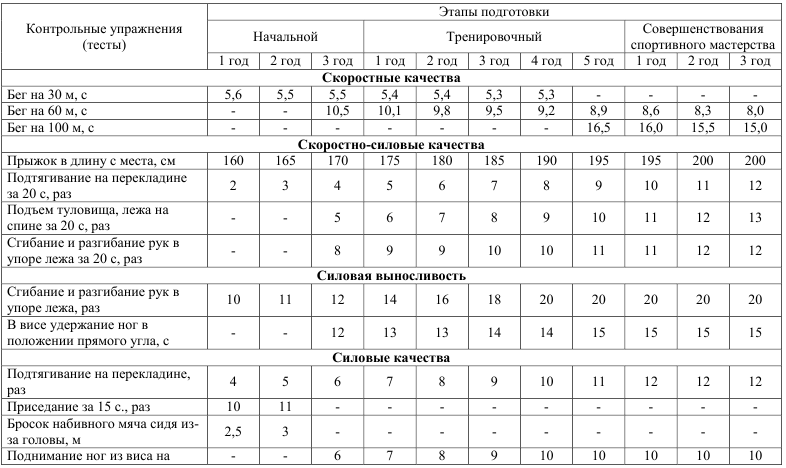 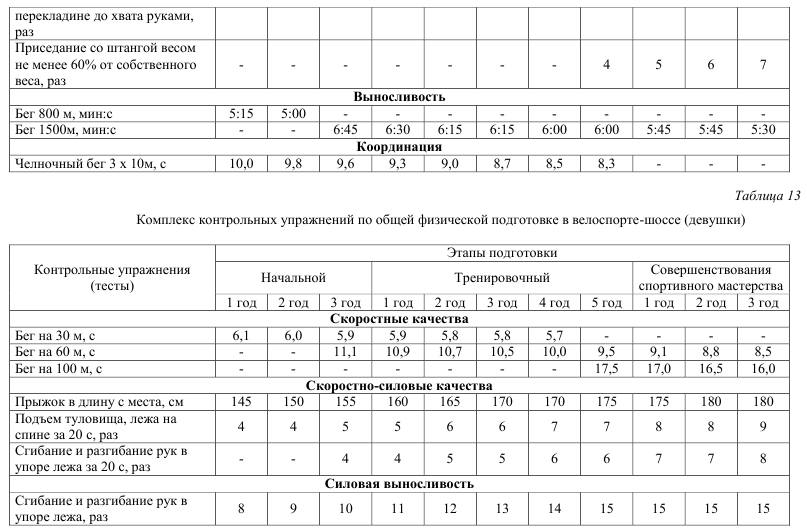 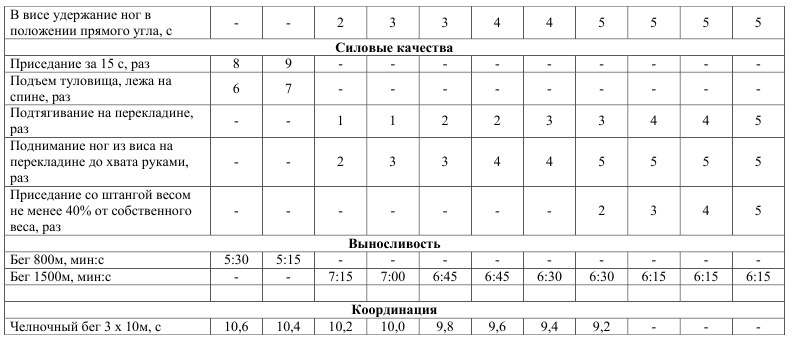 Для тестирования уровня освоения Программы по предметной области «Избранный вид спорта» применяются упражнения оценивающие техническую и тактическую подготовленность (таблица 1 4) и требования к спортивным результатам (таблица 1 5).Таблица 14Комплекс контрольных упражнений по избранному виду спорта в велоспорте-шоссе**Для оценки технической и тактической подготовки применяют экспертную четырехуровневуюоценку:«отлично» - правильно, без ошибок, уверенно и без лишнего напряжения;«хорошо» - некоторые погрешности, не оказывающие негативного влияния на выполнение техники; «удовлетворительно» - некоторые искажения, влияющие на качество техники; «неудовлетворительно» - при наличии грубых ошибок, искажающих основу техники. ** Оценка за данные упражнения должна быть не ниже «хорошо»Для  успешной   сдачи  средняя  оценка  должна  быть  не  менее «удовлетворительно»4.4. МЕТОДИЧЕСКИЕ УКАЗАНИЯ ПО ОРГАНИЗАЦИИ АТТЕСТАЦИИДля оценки уровня освоения Программы проводятся промежуточная (ежегодно, после каждого этапа (периода) обучения) и итоговая (после освоения Программы) аттестация обучающихся.Основные требования к контролю:1. Контроль подготовки спортсменов предусматривает регистрацию и анализ основных количественных характеристик тренировочного процесса -тренировочных и соревновательных нагрузок, а также тех необходимых дополнительных параметров, которые своей информативной значимостью отражают специфику подготовки в виде спорта.Контрольные тесты и нормативы спортивной подготовленности юных и квалифицированных спортсменов определяются задачами этапа их подготовки и устанавливаются для оценки динамики физического развития, адекватности влияния тренировочных и соревновательных нагрузок возможностям организма, разрабатываются в соответствии с видами подготовки и оцениваются на основе результатов комплекса измерений, необходимых и достаточных для обоснованной коррекции подготовки.Этапные нормативы спортивной подготовленности предъявляют обязательные требования к общей физической подготовленности и специальной спортивной подготовленности юных и квалифицированных спортсменов, являются основанием для перевода спортсмена на следующий этап многолетней подготовки и приоритетными на всех этапах.Контроль подготовки на этапах годичного цикла проводится не реже 2-3 раз в год с целью выявления динамики физического развития, оценки общей и специальной подготовленности занимающихся, определения степени соответствия приростов этих показателей индивидуальным темпам и нормам биологического развития. Значимость этапного контроля одинакова для всех групп занимающихся велосипедным спортом (гонки на шоссе). Значимость текущего и оперативного контроля увеличивается по мере повышения объема и интенсивности физических нагрузок на тренировочном и последующих этапах.Все виды контроля подготовленности спортсменов осуществляются, исходя из имеющихся возможностей и аппаратно-приборного оснащения Учреждения, где спортсмены проходят подготовку, а также исходя из наличия штатного персонала, который обеспечивает рабочее состояние приборов и оборудования.При проведении промежуточной и итоговой аттестации обучающихся учитываются результаты освоения Программы по каждой предметной области, согласно части 4.3. данной Программы. Все контрольные упражнения указаны для соответствующего периода подготовки и их успешная сдача дает право перейти на следующий этап (период) подготовки (исключение составляют требования к спортивным результатам: обучающийся переходит на следующий этап (период) подготовки только в случае выполнения необходимого разряда для данного этапа (периода)).Ежегодно приказом Центра утверждаются сроки сдачи аттестации по различным предметным областям (в течение месяца в конце учебного года) и члены аттестационной комиссии.Явка на прохождение аттестации обязательна для всех обучающихся. Отсутствие на сдаче какой-либо предметной области без уважительной причины может являться поводом для отчисления обучающегося из Центра.Для обучающихся не явившихся на аттестацию по уважительной причине аттестация будет назначена на другое время.В случае неудачной сдачи требований аттестации обучающийся имеет право на повторную аттестацию, но не более одного раза.На следующий этап (период) подготовки переходят только обучающиеся успешно прошедшие промежуточную аттестацию по всем предметным областям Программы. Те, кто не справился с промежуточной аттестацией на следующий этап (период) подготовки не переводятся, для них возможно повторное прохождение данного периода подготовки (но не более одного раза на данном этапе), либо данный обучающийся отчисляется из Центра за не освоение программных требований.Для досрочного перехода на этап (период) подготовки необходимо успешно сдать требования промежуточной аттестации предшествующего данному этапу (периоду) периода подготовки.По окончании обучения по данной Программе по результатам итоговой аттестации (требования для ССМ-3) обучающемуся (выпускнику) выдается свидетельство, форма которого устанавливается локальным нормативным актом .ТРЕБОВАНИЯ К РЕЗУЛЬТАТАМ ОСВОЕНИЯ ПРОГРАММЫ, ВЫПОЛНЕНИЕ КОТОРЫХ ДАЕТ ОСНОВАНИЕ ДЛЯ ПЕРЕВОДА НА ПРОГРАММУ СПОРТИВНОЙ ПОДГОТОВКИ Одаренные обучающиеся, по собственному желанию и по результатам сдачи промежуточной аттестации могут быть переведены на Программу спортивной подготовки. Для перехода необходимо:-	показать высокие спортивные результаты на соревнованиях;выполнить требования для зачисления на Программу спортивной подготовки по общей и специальной физической подготовке (таблица 16-19);по остальным предметным областям необходимо показать наивысшие показатели по результатам промежуточной аттестации.Таблица 16Нормативыобщей физической и специальной физической подготовки для зачисления вгруппы на этапе начальной подготовки по программе спортивной подготовки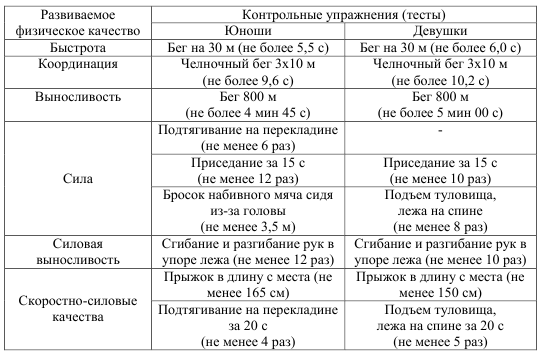 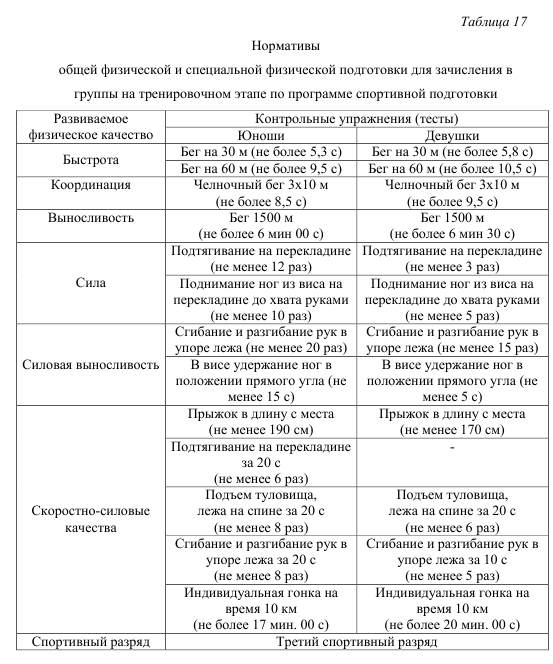 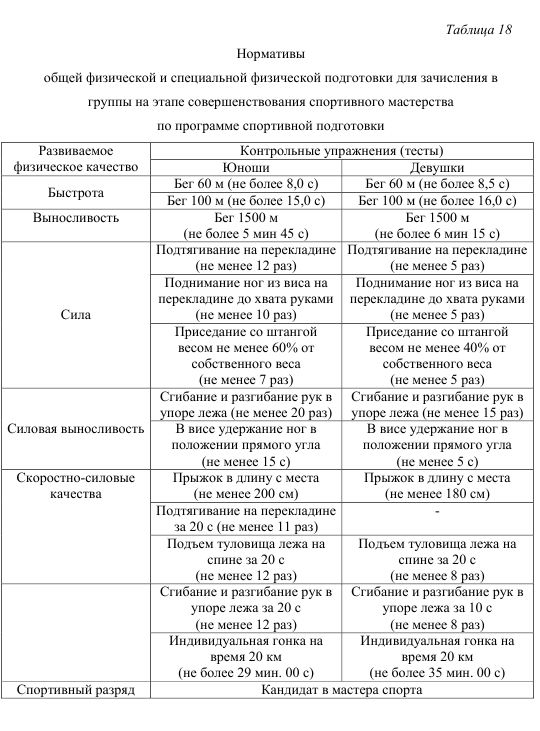 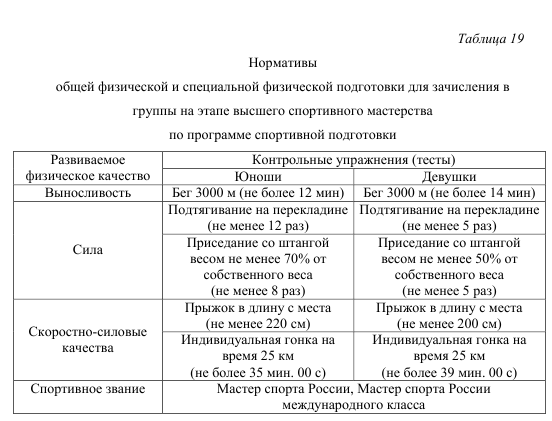 5. ПЕРЕЧЕНЬ ИНФОРМАЦИОННОГО ОБЕСПЕЧЕНИЯ ПРОГРАММЫГужаловский А.А. Физическое воспитание школьников в критические периоды развития // Теория и практика физической культуры. -1977.Ермаков С.В. Тренировка велосипедистов - шоссейников.: Физическая культура и спорт , 1990.Захаров А.А. Велосипедный спорт (гонки на шоссе): Примерная программа спортивной подготовки для детско-юношеских спортивных школ, специализированных детско-юношеских школ олимпийского резерва и школ высшего спортивного мастерства: М.: Советский спорт,2008. - 160с.Захаров А.А. Тактическая подготовка велосипедиста: Учебное пособие для вузов физ. Культуры. М.: 2001.Захаров А.А. Техническая подготовка велосипедиста. Физкультура, образование, наука. М.: 2003.Захаров А.А. Физическая подготовка велосипедиста: Учебное пособие для вузов физ. Культуры. М.: 2001.Крылатых Ю.Г., Минаков С. М. Подготовка юных велосипедистов.: М.:ФиС, 1982.8.	Матвеев Л.П. Основы спортивной тренировки. - М.: Физкультура и спорт,1977. - 271 с.Никитушкин В.Г. Многолетняя подготовка юных спортсменов. - М.: Физическая культура, 2010. - 240с.Никитушкин В.Г. Теория и методика юношеского спорта: учебник. - М.: Физическая культура, 2010. - 208с.Типовой план-проспект учебной программы для ДЮСШ и СДЮШОР // Сборник официальных документов и материалов. - 2001. -№ 5. - С. 27-42.Ширковец Е.А., Шустин Б.Н. общие принципы тренировки скоростно-силовых качеств в циклических видах спорта // Вестник спортивной науки. - М.: Советский спорт, № 1, 200313.http://www.minsport.gov.ru/ - Министерство спорта Российской Федерации14. http://www.olympic.ru/ - Олимпийский Комитет России15.http://www.olympic.org/ - Международный Олимпийский Комитет16.http://www.uci.ch/ - Международный союз велосипедистов17.http://fvsr.ru/ - Федерация велосипедного спорта РоссииПРИНЯТАРешением педагогического советаМБОУ ДОД ДЮЦ «Бутурлинец» Протокол  №____ «__»  сентября  20__ г.           УТВЕРЖДАЮДиректор МБОУ ДОД ДЮЦ «Бутурлинец»             ______________________ С.А. Каменская            «__»  _______сентября _____ 20____ г.НаименованиеПериодНаполняемость групп, челНаполняемость групп, челНормативный объемэтапаобученияминмакснедельной нагрузкиЭтап начальной1 год10306подготовки2-3 год101591 год82012Тренировочный этап2 год82014Тренировочный этап3 год82016Тренировочный этап4 год616185 год41620Этап1 год11424совершенствованияспортивного2 -3 год11228мастерстваРазделы подготовкиЭтапы подготовкиЭтапы подготовкиЭтапы подготовкиЭтапы подготовкиЭтапы подготовкиЭтапы подготовкиЭтапы подготовкиЭтапы подготовкиЭтапы подготовкиЭтапы подготовкиЭтапы подготовкиНПНПНПТТТТТССМССМССМГод обучения1       2       31       2       31       2       31       2       3       4       51       2       3       4       51       2       3       4       51       2       3       4       51       2       3       4       51       2       31       2       31       2       3Теория и методика физической культуры и спорта, %567891098765Физическая подготовка, %3534343333323232313030Избранный вид спорта, %4547464847475051555860Другие виды спорта и подвижные игры, %15131311111199765Всего100100100100100100100100100100100№Тематический разделОбъем материала, часОбъем материала, часОбъем материала, часп/пНПТССМСпорт как общественный феномен, цели и многообразные1функции спорта. Олимпийский спорт, олимпийские принципы состязаний, понятие «олимпийский дух»464История развития велосипедного спорта, его олимпийские2дисциплины, герои и знаменитости. Существующие различия подготовки велосипедистов разных школ в мировом спорте466Гигиенические знания, навыки и меры обеспечения гигиенызанятий физическими упражнениями. Особенности ихтребований применительно к занятиям велосипедным3спортом. Строение и функции организма, влияние физических612103упражнений на организм человека. Отличия оздоровительно-кондиционной направленности занятий велосипедным спортом и занятий на достижения личных показателей высшего мастерства61210Основы методики обучения и тренировки. Планирование и4учет в спортивной подготовке. Обучение ведения дневниковых записей спортсменом41810Современная техника езды на велосипеде, основытехнической подготовки и обучения. Важность и характер5правильной осанки при езде на спортивном велосипеде. Разнообразие тактико-технических приемов современного велосипедиста-гонщика82020Влияние занятий велосипедным спортом на физическоеразвитие и функциональные возможности организма.6Спортивный режим как фактор успеха. Правильная организация режима рабочих нагрузок и отдыха в период соревновательного сезона81216Средства и методы подготовки велосипедист на разных7этапах многолетней подготовки. Система спортивной48127подготовки велосипедиста-гонщика и современные требования спорта высших достижений4812Тактика ведения гонки и основы тактической подготовки;8обучения тактике индивидуальной и командной борьбы.650648Разбор различных вариантов тактических приемов и действий в зависимости от возникающих ситуаций65064Врачебный контроль и самоконтроль физического состояния.9Травматизм и первая помощь при несчастных случаях. Основные средства восстановления и режим питания61014Морально-волевая подготовка. Специфика требований к10психическим функциям спортсмена-велосипедиста высокой4282810квалификации. Самообразование и самовоспитание личности. Обучение приемам саморегуляции м самоконтроля42828Организация и судейство. Особенности организации и11проведения соревнований в международном профессиональном велоспорте-шоссе2241212Факторы повышения эффективности тренировочной и соревновательной деятельности велосипедиста-гонщика 2610Физические качестваУровень влиянияСкоростные способности2Мышечная сила3Вестибулярная устойчивость3Выносливость3Гибкость2Координационные способности2Телосложение2Условные обозначения: 3 - значительное влияние; 2 - среднее влияние; 1 - незначительное влияние.Состав средств общей физической подготовки(ОФП)Этапы подготовкиЭтапы подготовкиЭтапы подготовкиЭтапы подготовкиЭтапы подготовкиЭтапы подготовкиЭтапы подготовкиЭтапы подготовкиЭтапы подготовкиЭтапы подготовкиЭтапы подготовкиЭтапы подготовкиЭтапы подготовкиЭтапы подготовкиЭтапы подготовкиЭтапы подготовкиЭтапы подготовкиЭтапы подготовкиЭтапы подготовкиЭтапы подготовкиЭтапы подготовкиЭтапы подготовкиЭтапы подготовкиЭтапы подготовкиЭтапы подготовкиЭтапы подготовкиЭтапы подготовкиЭтапы подготовкиНПНПНПНПНПНПТТТТТТТТТТТТТТТССМССМССМССМССМССМССМ122331122233344555511122333Общая физическая подготовка, час729494949410610611111111110810810810510597979797102102102116116116116116Другие виды спорта и подвижные игры, час1513131313111111111111111199999977766555Общий объем средств ОФП в годичном цикле подготовки, часв том числе:87107107107107117117122122122119119119114114106106106106109109109122122121121121Упражнения циклического характера (бег, лыжи. плавание и др.)263333343446464848484545453939363636363535353737363636Стретчинг, упражнения в составе разминки            20     21      25      27      26      28      26      33      42      432421212125252527272726262828282626333333334242424343Упражнения силового и скоростно-силового характера(штанга, прыжковые упр., упр. на тренажерах и др.)132020262628283131313434343535333333333131313232313131Спортивные игры (баскетбол, футбол и др.)141717171718181616161414141212111111111010101111111111Подвижные игры                                                 14--------13131399--------------------------------------------Состав специализированных тренировочных средствЭтапы подготовкиЭтапы подготовкиЭтапы подготовкиЭтапы подготовкиЭтапы подготовкиЭтапы подготовкиЭтапы подготовкиЭтапы подготовкиЭтапы подготовкиЭтапы подготовкиЭтапы подготовкиСостав специализированных тренировочных средствНПНПНПТТТТТССМССМССМСостав специализированных тренировочных средств1       2       31       2       31       2       31       2        3         4         51       2        3         4         51       2        3         4         51       2        3         4         51       2        3         4         51         2         31         2         31         2         3Общий объем специализированных тренировочных средств в годичном цикле, км8042 1203 5004 7607 06010 05012 66013 79014 97015 95016 885Распределение объема специализированных тренировочных средств по зонам интенсивностив том числе:I зона - ЧСС < 130 уд./мин3709651 5752 0953 0004 1205 0645 5165 8386 0616 146II зона - ЧСС 130-150 уд./мин3228271 3301 7612 5423 5184 3044 6884 9405 1835 242III зона - ЧСС 151-170 уд./мин802434556901 1301 7592 3422 5522 9203 1913 883IV зона - ЧСС> 170 уд./мин32851402143886539501 0341 2721 5151 614Объем специализированных тренировочных средств силовой направленности, км652104206109501 3601 7501 9502 1252 3002 500Состав специализированных тренировочных средствЭтапы подготовкиЭтапы подготовкиЭтапы подготовкиЭтапы подготовкиЭтапы подготовкиЭтапы подготовкиЭтапы подготовкиЭтапы подготовкиЭтапы подготовкиЭтапы подготовкиЭтапы подготовкиСостав специализированных тренировочных средствНПНПНПТТТТТССМССМССМСостав специализированных тренировочных средств1       2       31       2       31       2       31       2        3         4         51       2        3         4         51       2        3         4         51       2        3         4         51       2        3         4         51         2         31         2         31         2         3Общий объем специализированных тренировочных средств в годичном цикле, км6861 7803 0204 0405 7758 17510 17511 21512 27513 56515 505Распределение объема специализированных тренировочных средств по зонам интенсивностив том числе:I зона - ЧСС < 130 уд./мин3158101 3601 7752 4503 3504 0204 4304 6655 0205 580II зона - ЧСС 130-150 уд./мин2756951 1501 4552 0202 7803 4403 7954 1254 4755 025III зона - ЧСС 151-170 уд./мин722154056451 0101 5552 0352 2402 5752 9853 565IV зона - ЧСС > 170 уд./мин24601051652954906807509101 0851 335Объем специализированных тренировочных средств силовой направленности, км551703505007401 0801 3801 5601 7201 9502 300Наименование этапаНормативНачальной подготовки-	техника посадки (сидя, стоя)-	техника педалирования (сидя, стоя)-	техника торможения и остановки-	техника выполнения старта и стартового разгона (с помощью. ассистента и без помощи)-	техника равномерного движения по дистанции-	техника прохождения поворотов (разворотов)-	техника преодоления подъема и спуска-	техника преодоления препятствийТренировочный этап-	техника посадки (сидя: высокая, средняя, низкая; стоя над седлом)**-	техника педалирования (сидя в седле с разными способами приложения усилий; стоя над седлом с переносом центра тяжести)**-	техника   торможения   с   прерывистым   и   непрерывным приложением усилий при остановке-	техника  равномерного   и  прямолинейного   движения  по дистанции-	техника расчета и переключения передаточных соотношений-	техника выполнения старта и стартового разгона-	техника прохождения простых и сложных поворотов-	техника преодоления подъемов и спусков разной сложности-	техника преодоления препятствий разными способамиСовершенствования спортивного мастерства-	техника выполнения старта и стартового разгона-	техника преодоления подъемов и спусков разной сложности-	техника преодоления препятствий разными способами-	техника контактного противоборства-	техника ускоряющего взаимодействия и буксировки-	способность рационального выбора технического приема в условиях соревнований и конкурентной борьбы-	универсальность владения различной техникой при езде и требуемой маневренностьюНаименование этапаПериод обученияСпортивный разрядНачальной подготовки1 год-Начальной подготовки2 год-Начальной подготовки3 год-Тренировочный1 годТренировочный2 год1юнТренировочный3 годIIIТренировочный4 годIIТренировочный5 годIСовершенствования спортивного мастерства1 годКМССовершенствования спортивного мастерства2 годКМССовершенствования спортивного мастерства3 годКМС